                      МІНІСТЕРСТВО ОСВІТИ І НАУКИ УКРАЇНИСХІДНОУКРАЇНСЬКИЙ НАЦІОНАЛЬНИЙ УНІВЕРСИТЕТ ІМЕНІ ВОЛОДИМИРА ДАЛЯФакультет гуманітарних наук, психології та педагогікикафедра психології та соціологіїМедведенко М. Г.Кваліфікаційна магістерська роботаСОЦІАЛЬНЕ САМОПОЧУТТЯ ВІЙСЬКОВОСЛУЖБОВЦІВ В УКРАЇНІ ТА США: ПОРІВНЯЛЬНИЙ АНАЛІЗ                                                                   Сєвєродонєцьк2018СХІДНОУКРАЇНСЬКИЙ НАЦІОНАЛЬНИЙ УНІВЕРСИТЕТІМЕНІ ВОЛОДИМИРА ДАЛЯФакультет____Гуманітарних наук, психології та педагогіки__________                  (повне найменування інституту, факультету)Кафедра ___Психології_та соціології_______________________________(повна назва кафедри)ПОЯСНЮВАЛЬНА ЗАПИСКАдо кваліфікаційної магістерської роботиосвітньо-кваліфікаційного рівня____магістр_______________________(бакалавр, спеціаліст, магістр)напряму підготовки __________054 «Соціологія»__________________                                                                                            (шифр і назва напряму підготовки)спеціальності  __________054 «Соціологія»_______________________                                                                                                     (шифр і назва спеціальності)на тему: «СОЦІАЛЬНЕ САМОПОЧУТТЯ ВІЙСЬКОВОСЛУЖБОВЦІВ В УКРАЇНІ ТА США: ПОРІВНЯЛЬНИЙ АНАЛІЗ»Виконала: магістрант групи СЦ -16дм				Медведенко М. Г.Керівник: д. психол. н., проф.					Гаркавець С. А.Рецензент: д. соц. н, проф.                                                         Кононов І. Ф.Нормо-контроль:к. психол. н., доц.								Лосієвська О. Г.Завідувач кафедри психології та соціології:д. психол. н., проф. 							Бохонкова Ю.О.                                                 Сєвєродонецьк – 2018СХІДНОУКРАЇНСЬКИЙ НАЦІОНАЛЬНИЙ УНІВЕРСИТЕТІМЕНІ ВОЛОДИМИРА ДАЛЯФакультет Гуманітарних наук, психології та педагогіки_________________Кафедра ________Психології та соціології_____________________________Освітньо-кваліфікаційний рівень _________магістр_____________________                                                                 (бакалавр, спеціаліст, магістр)Напрям підготовки____054 «Соціологія»_____________________________(шифр і назва)Спеціальність________054 «Соціологія»____________________________(шифр і назва)                          З  А  В  Д  А  Н  Н  ЯНА КВАЛІФІКАЦІЙНУ МАГІСТЕРСЬКУ РОБОТУ СТУДЕНТУМЕДВЕДЕНКО МАРГАРИТІ ГЕОРГІЇВНІТема роботи: «Соціальне самопочуття військовослужбовців в Україні та США: порівняльний аналіз»Cпец. завдання ___________-__________________________________Керівник роботи: Гаркавець С. А., д. психол. н., проф.                                           ( прізвище, ім’я, по батькові, науковий ступінь, вчене звання)затверджені наказом вищого навчального закладу № 179/42 від 02 жовтня 2017 р.3. Вихідні дані до роботи: обсяг роботи -  138 сторінок (1,5 інтервал, 14 шрифт з дотриманням відповідного формату), список використаної літератури оформлюється згідно з бібліографічними нормами Ф-23, додатки.4. Зміст розрахунково-пояснювальної записки (перелік питань, які потрібно розробити): проаналізувати наукові джерела з проблеми трансформації поглядів на  проблему соціального самопочуття військовослужбовців в науковій літературі; проаналізувати різні аспекти соціально – психологічного стану військовослужбовців в Україні та Сполучених Штатах Америки (наслідки їх участі у військових діях  як для них самих, так і для суспільства в цілому); проаналізувати існуючу систему психологічної та соціальної реабілітації Сполучених Штатів Америки, які беруть активну участь у воєнних діях та  мають багаторічний досвід реабілітації військовослужбовців; проаналізувати соціальне самопочуття військовослужбовців в Україні ( за матеріалами власного опитування); запропонувати рекомендації щодо можливих шляхів поліпшення соціального самопочуття та соціально – психологічного стану  військовослужбовців та членів їх родин. 5. Перелік графічного матеріалу (з точним зазначенням обов’язкових креслеників): таблиці, рисунки, сегментограми, діаграми.6. Консультанти розділів роботи:7. Дата видачі завдання «02» жовтня 2017 р.КАЛЕНДАРНИЙ ПЛАНМагістрант 								Медведенко М. Г.Керівник роботи			д. психол. н., проф.	Гаркавець С. О.РЕФЕРАТТекст – 138 с.,  рис. – 39, літератури – 96 джерел, додатків – 4В кваліфікаційній магістерській роботі проаналізовано наукові джерела та соціологічні дослідження з проблеми вивчення соціальних, політичних, економічних функцій війська та особливостей військово – соціальної реальності.  Охарактеризовано психологічні  особистості військовослужбовців та наслідки перебування у зоні бойових дій, наслідки бойового стресу та посттравматичного розладу. Представлено опис  методів та методик, які було використано для досягнення мети дослідження, охарактеризовано вибірку респондентів, етапи емпіричного дослідження. Представлено результати констатувального експерименту та надано їхню інтерпретацію. На основі результатів констатувального експерименту запропоновано відповідні методи покращення соціально – психологічного самопочуття респондентів. Ключові слова: СОЦІАЛЬНЕ САМОПОЧУТТЯ, ВІЙСЬКОВОСЛУЖБОВЦІ, АДАПТАЦІЯ, СОЦІАЛЬНО - ПСИХОЛОГІЧНИЙ СТАН, РЕАБІЛІТАЦІЯ, ПІЛЬГИ, МЕДИЧНА ДОПОМОГА, ПРАВОВА ДОПМОГА, ПСИХОЛОГ, ПСИХОЛОГІЧНА ДОПОМОГА, БОЙОВИЙ СТРЕС                                                             ЗМІСТ                                                            ВСТУП……………………………………………………………………………7РОЗДІЛ 1. ТЕОРЕТИКО -  ІСТОРИЧНІ ОСНОВИ ПРОБЛЕМИ СОЦІАЛЬНОГО САМОПОЧУТТЯ ВІЙСЬКОВОСЛУЖБОВЦІВ……….. 12Історія поглядів на армію та військову службу у науковій літературі.12 Військовослужбовець як об'єкт соціологічного аналізу……………….24Військова повинність в Україні………………………………………….31ВИСНОВКИ ДО РОЗДІЛУ 1…………………………………………………...36РОЗДІЛ 2. ГЛИБИННИЙ АНАЛІЗ ОСОБЛИСОТЕЙ СОЦІАЛЬНОГО САМОПОЧУТТЯ ВІЙСЬКОВОСЛУЖБОВЦІВ В УКРАЇНІ (МАТЕРІАЛИ СОЦІОЛОГІЧНОГО ОПИТУВАННЯ З ВІЙСЬКОВОСЛУЖБОВЦЯМИ УКРАЇНИ)………………………………………………………………………..372.1.    Особливості соціального самопочуття ………………………………….37Дослідження особливостей психосоціальної допомоги військовослужбовців ……………………………………………………..46Дослідження основних прав  учасників АТО та членів  їх сімей……...68ВИСНОВКИ ДО РОЗДІЛУ 2……………………………………………..……..76РОЗДІЛ 3. ОСОБЛИВОСТІ СОЦІАЛЬНОГО САМОПОЧУТТЯ ВІЙСЬКОВОСЛУЖБОВЦІВ В УКРАЇНІ ТА США…………………………..773.1.    Особливості соціальної адаптації військовослужбовців України……..77Досвід США з психосоціальної підтримки військових та ветеранів війни……………………………………………………………………….83Чинники та методи покращення соціально – психологічного стану військових в  Україні……………………………………………….…….91ВИСНОВКИ ДО РОЗДІЛУ 3…………………………………………………..116ВИСНОВКИ…………………………………………………………….…........117СПИСОК ВИКОРИСТАНИХ ДЖЕРЕЛ………………………………….…..124ДОДАТКИ…........................................................................................................138ВСТУПАктуальність теми дослідження. У складному комплексі проблем, пов’язаних з розвитком будь – якого суспільства, важливе місце займає проблема військових конфліктів. Кожна війна несе за собою агресію, насильство, руйнування, багато людських страждань та жахливих смертей. На жаль, як і багато років тому, людство ще не навчилося розв'язувати конфліктні питання мирним шляхом. Навіть у сучасному світі, який має величезний досвід невиправних наслідків численних військових конфліктів, є держави, які знаходяться в епіцентрі військових дій. Держави, де  мільйони ні в чому невинних людей кожного дня втрачають своє майно, рідних та близьких. В епіцентрі цих тяжких подій завжди знаходяться люди, які захищають свою державу, які вимушені кожного  разу ризикувати своїм життям та нести тяжкий тягар відповідальності. Мова йде про військовослужбовці. Україна також знаходитись в епіцентрі  збройного конфлікту і вимушена відчувати на собі всі його болючі та руйнівні наслідки. Військовослужбовці стають свідками жахливих картин смерті та людських страждань. Великою проблемою є і те, що випадки загибелі товаришів по службі, мирних громадян, відповідальність за які воїн приписує собі. Не кожна людина може справитися з пережитим та побаченим. Часто це має тяжкі наслідки у вигляди:  пригнічення, депресії, появи заїкання, панічних атак, алкоголізму, посттравматичного стресового розладу. Трапляються випадки, коли це закінчується самогубством. Для нашої країни важливо звернути увагу на соціальне самопочуття наших військових, які зараз знаходяться в дуже напруженому стані і потребують підтримки з боку держави та суспільства.  У зв’язку з цим дослідження цієї теми є надзвичайно важливим та актуальним. Особливу увагу цій проблемі приділяють міжнародні організації, ООН, Рада Європи та ОБСЄ. З метою реабілітації учасників війни багато країн мають у своєму арсеналі ряд розроблених ними відповідних програм. Дослідженням соціальної дезадаптації займалися (Г. І. Ломакін, Г.С.Сенявська, О. Філатова). Аналізом наслідків бойових психічних травм під час світових війн займалися (Г. О. Акімова, О. С. Лобастова, Р. Грінкера, Д. Шпігеля). Дослідженням  медико-соціальних аспектів реабілітації військовослужбовців займалися (А. Д. Бравєє, В. С. Гічун, В. В. Ковтун, О. М. Коржиков, Ю. Є. Лях). У своїх роботах дослідженням  наслідків бойових психічних травм під час воєнних конфліктів займалися (В. С. Березовець,  С. В. Захарик,  В. В. Знаков,  І. І. Ліпатов,  Т. П. Пароянц, В. Є. Попов). Аналізом  адаптація учасників бойових дій до умов цивільного життя займалися (Т. І. Єрєміна, Н. П. Крюков, Ю. Ю. Логінова). Л. Китаєв - Смик займався розробкою  типології учасників бойових дій з деструктивними постстресовими змінами особистості. Вивченням особливостей виникнення та наслідками посттравматичного стресового розладу (ПТСР) займалися  (A. M. Краснянський, П. В. Морозов, Н. В. Тарабріна, Є. О. Лазебна, М. Е. Зєлєнова та ін.). Соціальний стан військового - учасника бойових дій після звільнення у запас займався Д. Д. Пожидаєва. Вивченням адаптації учасників бойових дій до умов цивільного життя займалися ( Т. І. Єрєміна, Н. П. Крюков, Ю. Ю. Логінова). На Я – образ військового звертають увагу військові психологи (С. Л. Петер, Є. П. Утлік, В. П. Каршин). Особливості військово - соціальної реальності займалися (О. С. Калюжний, О. В. Бушков).Важливо звернути увагу на ставлення держави до своїх військовослужбовців, на створені умови для служби та реабілітації, пільги та державні програми підтримки. У цьому питанні важливим прикладом є Сполучені Штати Америки. Саме військові цієї країни постійно беруть участь у різних операціях. В США дуже велика увага приділяється дослідженням психологічного стану військових, наслідкам військового стресу. Створюється велика кількість програм для покращення соціального самопочуття, соціальної адаптації, психологічної та фізичної реабілітації. Проте, в Україні просто немає підготовлених місць для проведення тривалих складних реабілітаційних заходів. На сьогоднішній день Україна дійсно намагається зробити певні кроки у цьому напрямку.  Але  вони дуже повільні і проблема соціально – психологічної підтримки і надалі  залишається досить гострою. Але, країна, яка прагне повноцінно розвиватися та йти в ногу з часом, не може приховувати або не зважати на проблеми, які існують у військовослужбовців. Таким чином, актуальність заявленої проблеми обумовила вибір теми магістерської роботи: «Соціальне самопочуття військовослужбовців в Україні та Сполучених Штатах Америки: порівняльний аналіз». Об’єкт дослідження – соціальне самопочуття військовослужбовці. Предмет дослідження – соціальне самопочуття військовослужбовців в Україні та Сполучених Штатах Америки.Мета дослідження - розглянути особливості соціального самопочуття військовослужбовців в Україні та Сполучених Штатах Америки, враховуючи їх юридичну, психологічну, матеріальну, медичну захищеність, що дозволить нам виробити власні рекомендації щодо покращення їх соціально – психологічного стану, соціальної адаптації  та поліпшення ставлення громадськості до цієї категорії населення та членів їх сімей. Завдання дослідження:Прослідити особливості трансформації поглядів на  проблему соціального самопочуття військовослужбовців в науковій літературі. Проаналізувати різні аспекти соціально – психологічного стану військовослужбовців в Україні та Сполучених Штатах Америки (наслідки їх участі у військових діях  як для них самих, так і для суспільства в цілому).Проаналізувати існуючу систему психологічної та соціальної реабілітації Сполучених Штатів Америки, які беруть активну участь у воєнних діях та  мають багаторічний досвід реабілітації військовослужбовців. Проаналізувати соціальне самопочуття військовослужбовців в Україні ( за матеріалами власного опитування). Запропонувати рекомендації щодо можливих шляхів поліпшення соціального самопочуття та соціально – психологічного стану  військовослужбовців та членів їх родин. Методи дослідження. Для вирішення поставлених завдань і сформульованої проблеми був визначений комплекс взаємодоповнюючих методів, що забезпечують достовірність і наукову обґрунтованість результатів дослідження:Методи теоретичного рівня: аналіз, синтез, класифікація, порівняння, індукція і дедукція, узагальнення для з'ясування змісту базових понять дослідження, вивчення факторів, які розкривають особливості соціального самопочуття військовослужбовців.  Емпіричні методи: вторинний аналіз соціологічного дослідження: проведення власного опитування «Соціальне самопочуття військовослужбовців в Україні».Наукова новизна дослідження полягає у тому, що в ньому розкрито нові закономірності реалізації та розроблення  відносно нових  для України  методик  подолання наслідків психотравмуючих подій; роботу  організацій, які спрямовані на соціальну та психологічну реабілітацію військовослужбовців. Розкрито рівень обізнаності та досвіду військовослужбовців  у користування державними програмами та пільгами. Запропоновано рекомендації, які будуть сприяти  формуванню позитивного ставлення до військовослужбовців та членів їх сімей. Теоретична значущість дослідження полягає у визначенні особливостей та реалій соціального самопочуття військовослужбовців в Україні та Сполучених Штатах Америки, а також прогнозуванні ймовірних поштовхів до розвитку та вирішення проблем у сфері соціального  забезпечення військовослужбовців України. Практична значущість полягає у тому, що отримані у дослідженні результати можуть бути використані соціологами, військовими психологами, реабілітологами,  військовослужбовцями, членами їх родин та широким колом фахівців, які працюють у цьому напрямку.РОЗДІЛ 1. ТЕОРЕТИКО -  ІСТОРИЧНІ ОСНОВИ ПРОБЛЕМИ СОЦІАЛЬНОГО САМОПОЧУТТЯ ВІЙСЬКОВОСЛУЖБОВЦІВІсторія поглядів на армію та військову службу у науковій літературі Військово – соціальна реальність досить складна для аналізу. Вона включає в себе  багато аспектів. Тому існують різні погляди та  підходи, які розкривають особливості взаємозв’язків і відносин  з різними елементами внутрішньогрупової структури армії; зовнішні зв’язки, які відображають стосунки між суспільством та армією. Особливу категорію для аналізу складають і міжособистісні зв’язки військовослужбовців. Різноманітні соціальні, політичні, економічні проблеми та функції війська вивчалися давно, тому витоки військово - соціольних знань сягають історії античного світу. Аристотель розглядин військ, мистецтво як «природний засіб для набування власності». Пізніше ці проблеми досліджували Т. Гоббс, Ш. Л. Монтеск'є, П. Марат, Г. Гегель, К. Клаузевіц, Г. Спенсер, Ф. Енгельс, П. Сорокін та ін. Власне, соціологічна  проблематика війська усвідомлюється як особливий предмет наприкінці XIX – початку XX століття,  коли проблеми війська почали інтенсивно досліджуватись у багатьох країнах  [73]. Історія кожної науки дає можливість краще зрозуміти процеси сучасності. Історія військової соціології дає можливість краще зрозуміти еволюцію поглядів на різні військові аспекти. Питання війни та миру розглядалися ще ранньогрецькими філософами Гераклітом, Фалесом, Емпідоклом та ін.Показова позиція Геракліта Ефеського, який говорив, що війна загальна... що усе відбувається через боротьбу і за необхідністю. На думку Геракліта, війна – батько усього і всього цар; одним війна визначила бути богами, іншим – людьми; одних війна зробила рабами, інших – вільними. Тому, вважав Геракліт, був не правий Гомер, говорячи: «Так зникне війна серед людей і богів» [52, с.94].  Платон стверджував, що війна всіх проти усіх випливає із самої природи суспільства, з корінних суперечностей, властивих стосункам людей одного з одним. «Те, що більшість людей називають миром – є тільки ім’я, насправді ж від природи існує одвічна непримиренна війна між державами» [52, с. 95]. Платон вважав, що війна може бути зовнішньою та внутрішньою. Він вважав, що війна всіх з усіма розповсюджується на всі сфери життя у суспільстві. Це стосується і людей, де кожен перебуває у війні з самим собою.  З давніх часів люди шукали різні способи, щоб урегулювати стосунки, коли держави перебувають у стані війни. Більшість схилялося до думки, що війна є виправданою, якщо держава знаходить в невигідному положенні. У Стародавньому світі вважали, що мирний стан можна забезпечити лише в тому випадку, якщо постійно бути готовим до війни. Справедливі війни, на думку Арістотеля, є виправданими, бо орієнтовані на захист держави від ворогів. Несправедливі війни характеризуються матеріальними вигодами та корисливими мотивами. Арістотель погоджувався з Платоном. Він вважав, що війни є невикорінним явищем  в житті суспільства. Августин також намагався виявити причини виникнення війни. У Середньовіччі більшість філософів шукали причини війн саме у людині. У працях св. Августина велика увага приділяється саме гріховній природі людей, що робить війни неминучими. У своїй праці «Про град Божий» він також писав про справедливі та несправедливі війни. Ідеї античності постійно розвивалися далі. Томас Гоббс підтримував ідею, що причини війни саме у природі людини. Він вважав, що  основними причинами виступають:  прагненні до наживи,  слави, недовіри один до одного. Однією з його основних ідей було і те, що кількість населення постійно зростає. Це призводить до боротьби за ресурси. На думку Еразма Роттердамського, війна – це першопричина лих та зла у суспільстві [52, с. 96]. Ротердамський підкреслював, що всі наслідки війни лягають на плечі простого нараду,  а державні діячі та військові начальники залишаються в безпеці. Більшість людей проти війн, вони прагнуть миру. Війну як військово – соціальне явище розглядали й інші відомі гуманісти: Томмазо Кампанелла, Томас Мор, Вільям Пенн. Проблемами війни переймалися і французькі просвітники. Шарль Монтеск’є велику небезпеку вбачав в нарощуванні військових сил. Монтеск’є писав  «Якщо одна держава починає збільшувати своє військо, інша держава тоді збільшує своє військо,  і  ніхто  нічого  не  отримує,  крім загального зубожіння» [52, с. 96]. У роботі «До вічного миру» Іммануїл Кант писав, що саме існування армій та їх постійне збільшення змушує конкурувати держави одна з одною. Це постійна боротьба за міць. Кант вважав, що держави не повинні втручатися в суспільно – політичні справи інших держав. І найкращим шляхом для піддержання мирного стану є взаємозалежність держав. Георг Гегель наполягав на тому, що саме війна виступає як соціальне явище, що впливає на розвиток суспільства. І війна може виступати основною рушійною силою, що допомагає вирішувати міждержавні суперечки. Гегель вважав, що війна має позитивний вплив на народ. Вона підвищує моральний дух народу. А існування держави можливе при постійному відстоюванні свої прав. Саме війна дає можливість державі розвиватися, бути самостійною та незалежною. Німецький воєнний теоретик Карл Клаузевіц вважав, що війна виступає частиною політичних механізмів. Війна не є автономним та самостійним явищем. Саме політичні цілі кожної з держав вступають вирішальними механізмами, що впливають на початок, розвиток та закінчення війни.  Клаузевіц підкреслює, що саме війна виступає методом, який має змусити противника виконувати певну волю.Водночас, якщо війна – це акт насильства, то вона впливає на почуття. На думку  Клаузевіца, опір противника є результатом двох взаємозалежних факторів: розміру засобів, які він має (могутності), та волі до перемоги [52, с. 98]. Важливу роль відіграє лідер, який  спрямовує хід війни. Він направляє  війну у вигідному для держави напрямку. Зіткнення сил призводить до руйнації та насильства. На думку Клаузевіца, саме політика та насильство – два основні елементи війни. На думку Карла Маркса, війна виступає цілком закономірним явищем. Вона є  частиною суспільних відносин і ґрунтується на наявності приватної власності. У соціології існує два основних напрямки: військова соціологія та соціологія війни. Військова соціологія орієнтована на соціологічні дослідження зовнішніх та внутрішніх зв’язків соціальної реальності. Сучасні соціологи М. Яновітц, М. Мартін зазначають, що військова соціологія сформувалася лише у 60 - х роках XX століття. Військова соціологія займається дослідженням поведінки військових під час бойових дій, механізмів, що підвищують боєздатність, вивченням проблем дезертирства. Узявши до своєї об'єктно-предметної області проблему миру, військова соціологія як соціологія війни та миру намагається знайти відповіді на запитання що таке мир? Якою є його соціальна сутність ? Якими є соціальні наслідки мирного розвитку суспільства? Які військово-соціальні механізми здатні підтримувати мир? [74]. Для більшості соціологів постають питання, які багато років залишаються актуальними в військово – політичних реаліях: соціалізація військовослужбовців, підвищення морального духу солдатів, соціальний захист військовослужбовців та їх родин, особливості армій різних країн, соціально – економічні основи армії і т.д. К, Гьотце, Р. Річард, К. Ленг, Й. Р. Картрай зосереджували увагу на можливих та реальних військових конфліктах, законах ведення та історичній долі війн. Діяльність французьких соціологів була направлена на полемологію – науку про війну. Вони зосереджували свою увагу на вивчені різних симптомів, які б вказували на можливість початку війни, на попередження військових конфліктів. В Німеччині розвиток військової соціології припадає на 1950 – ті роки. Ще під час Першої світової війни почали помічати деякі зміни у поведінці солдатів. Але специфічні зміни пояснювали боязливістю та порушенням дисципліни. Згодом на це стали звертати  особливу увагу. Почали спостерігати за поведінкою солдат під час бою, за їх психічним станом. Селемен Т., після своїх спостережень, ввів поняття «артилерійський шок», яке пов’язували з порушенням сну, пригніченням та дратівливістю. Дослідження  учасників  двох  світових  війн  дозволило  вченим запропонувати низку термінів для позначення негативного впливу бойової обстановки на учасників воєнних дій: «кулеметний сон» (Є. К. Краснушкін.; 1949), «невроз переляку» (А. В. Гревер; 1914), «невроз туги» (С. А. Суханов; 1915), «воєнна втома» (В. А. Гіляровський; 1946), «бойове виснаження» (А. Р. Лурія; 1946), «воєнний невроз» (Б. П. Осипов; 1934), «хронічний воєнний невроз» (А. Кардинер; 1941) [91, с. 56]. На думку дослідників, основними симптомами були: збудженість, кошмари, гіпертрофовані емоційні реакції. Зигмунд Фрейд вважав, що сон повертає людину до ситуації, яка змушувала її страждати. Деякі військові просто витискають травму і не хочуть згадувати її. Це є негативною реакцією, яка призводить до загострення стану. Позитивна реакція виникає у військових, які постійно переживають та реалізують власні спогади та переживання. Проблеми військових виникають на фоні «Его – конфлікту». Колишній мирний стан «Его» конфліктує з новим «Его», яке виникає на війні, бо друге є надто небезпечним. Е.  Крепелін  визначав психоневроз у солдат як «...стан протесту проти повернення на фронт...» [91, с. 57]. Характеризуючи такий стан він вперше вказав, що він може загострюватися та супроводжувати людину все життя. А. Кардинер у своїх спостереження прийшов до висновку, що людям з такими проблемами важко знайти спільну мову з іншими. Вони постійно насторожені та надчутливі до подій зовнішнього світу. Ветерани Першої світової війни страждали агресивністю та дратівливістю. А. Кардинер  також вказував и на те, що у них виникали проблеми з адаптацією та проблеми з усвідомленням реальності навколишнього світу. Дуже важливим для дослідників став період Другої світової війни. Вчені помітили, що страх,  тривога, що виникають під час повітряного бомбардування викликає сильну психічну напругу.  За даними W. Мепingег, у лікувальні заклади армії США під час Другої світової війни (із 1 січня 1942 р. по 30 червня 1945 р.) надійшло біля 1 млн. осіб з нервово - психічними захворюваннями, у тому числі 64 % із психоневрозами і 7 % із психозами. S. Вакег наводить дані, що майже половина військових, демобілізованих за станом здоров'я з армії США під час Другої світової війни, страждала нервово-психічними захворюваннями, з них 70% - психоневрозами. За даними Фіглі, протягом перших років Другої світової війни кількість втрат за психіатричними показниками зросла в три рази у порівнянні з попередньою війною, при тому, що при доборі негідними було визнано в 3-4 рази більше солдат, ніж у Першу світову  [91, с. 58]. 99 % льотчиків ВПС США відзначали в себе під час бойових вильотів прояви страху у вигляді різноманітних фізіологічних реакцій: серцебиття, прискореного пульсу, м'язової ригідності, холодного поту, гурчання в животі, частих позивів щодо сечовипускання, дрожі, болю в ділянці кишечника, мимовільного сечовипускання і дефекації [91, с. 58]. Т. Мокор вказував на те, що за період 1939 – 1945 років саме страх став основною причиною, що сприяла звільненню льотчиків армії Великої Британії. Серед досліджень важливо відмітити, що навіть при активному обстрілі лише 15% хоча б раз змогли вистрілити зі своєї зброї. Після Другої світової війни США активно проводили дослідження, які показали, що 2% військовослужбовців не отримали психічних травм. R. Grinker і J. Spiegel були узагальнені фізичні симптоми гострого посттравматичного стану в солдатів: порушення ходи, зміни з боку згиначів у позі, гіперкінези, тремор у покої, маскоподібне обличчя, нетримання сечі, мутизм, сильний рефлекс здригування, порушення функції ЖКТ [91, с. 58]. Досвід двох світових війн дав багато матеріалу для досліджень. Це дало можливість створити нові методи, що змогли покращити витривалість військових, зміцнити їх морально – психологічний стан. Друга світова війна стала важливим стартом для розвитку військової психології. У кінці XIX ст. виникла необхідність появи самостійної наукової галузі, яка могла б займатися вивченням військово – соціальних явищ. Офіцер російської армії Микола Корф називає її військовою соціологією. У роботі «Етюди з філософії військових наук» він доводить, що військова соціологія має самостійний предмет. У 1897 році в науковому світі почали вживати поняття «військова соціологія». Микола Корф  в своїй роботі « Етюди з філософії військових наук»  ввів цей термін з метою, щоб військова соціологія виокремилася в теорію, що зможе займатися вивченням соціальних явищ в військовій реальності. Микола Корф   говорить про зв'язок військових та суспільних наук. Він підняв питання про те, що необхідна спеціальна наука, яка буде займатися вивченням військово – соціальних явищ. Він стверджував, що паралельно з військовою психологією має йти військова соціологія. Більшість дослідників погоджуються з тим, що саме він визначив предметну область військової соціології. У 1899 році Р. Штейнметц опублікував ще одну роботу «Війна як соціологічна проблема», яка описує проблеми соціальних відносин в різних сферах військового життя. Французькі соціологи Ж. де Местр та Ж. Дар'ї займалися дослідження соціальної ролі солдатів, особливостями військово – службових відносин. Й. А. Шаумптер у 1918 році випускає книгу «Війна як соціологічна проблема». Генерал М. І. Драгомиров  вивчав процеси виховання у військах, бойову активність, військовий дух.  У 1906 році Микола Корф зосередив увагу на дослідженнях, які описували виховання волі військовослужбовців та їх керівництво.  П. О. Режепо у своїй роботі «Статистика генералів» (1903) описував  питання офіцерського корпусу,  моральний та психологічний стан військових. Серед ранніх праць, які займають проблеми військово – соціальних утворень були: В.  Петріва   «Військо і суспільство», «Соціологічна теорія оборони нації»,   Шаповал М.  «Військо з соціологічного погляду». На початку XIX століття почали створюватися перші військові навчальні заклади, академії. Розвиток загальної соціології супроводжувався аналізом та дослідженням поведінки людей у бойових умовах, особливості військового життя, мотивів служби військовослужбовців. Герберт Спенсер критикував армію. Він вважав, що з часом армія зникне як соціальний інститут, бо індустріалізація призведе до зникнення війн. Німецький соціолог Макс Вебер вважав, що армія є  важливим раціональним об’єднанням, яке є взірцем трудової дисципліни. Вернер Зомбарт  на полягав, що армія є важливим економічним суб’єктом, який забезпечує обороти капіталу, товарів та послуг. Для нього армія і капіталізм є взаємодоповнюючі структури, які лише доповнюють один одного. Для більшості соціологів досвід Першої та Другої світової війни став доказом того, що вплив військової реальності розповсюджується на всі сфери життя. І ця роль постійно зростає. Особливої актуальності військова соціологія здобула після Другої світової війни. Поява боєздатних армій сприяла виникненню необхідності досліджувати умови військової служби, адапційні можливості військовослужбовців, особливості мотивації перед боєм, покращення військової дисципліни. Перед державами більшості країн постало питання покращення навчання у  вищих освітніх закладах, де готувалися майбутні військовослужбовці.  Після Другої світової війни соціологія в Америці опинилася в самому виграшному плані. Соціально – гуманітарні науки США підкріплювалися та розвивалися і за рахунок притоку європейських вчених та науковців. Все це посприяло успішному розвитку соціології, її напрямів та шкіл. Це стосувалося і військової соціології. Так у 1946 році побачив світ перший випуск «Американський журнал соціології», де  більшу частину матеріалу було присвячено проблемам армії. Мерілендський університет, завдяки старанням Чарльза Коутса, у 1955 році відкриває курси, які присвячені військовій соціології. Надалі це стало підґрунтям для відкриття Центру досліджень військової організації. Військова академія США у Вест Поінт відкрила курс «Введення в соціологію» (1963 – 1964). Самуель Стауффер займає важливе місце у розвитку військової соціології. Робота «Американський солдат» Семуеля  Стауффера (1949) відобразила результати соціологічних опитувань добровольців 40 –х років. Опитування орієнтовані на виявлення установок та моделей поведінки. В роботі було відображено і індивідуальні характеристики військових, стан військових до і після бойових дій. Стауффер  велику увагу приділив і аналізу методам військово – соціологічних досліджень. Ця робота вийшла в чотирьох томах. В ній також відображена важлива роль неформальних груп в рядах армії, зв'язок між відчуттям приналежності до конкретного виду військ і поведінкою військових. У 1957 році вийшла робота Самуель Хантингтона  «Солдат та держава». В цій роботі увага приділялась ролі офіцера, громадянсько – військовим відносинам.  Хантингтон порівнював військовослужбовців з професіоналами у силовому менеджменті. У роботі «Солдат і держава» він розділив суб'єктивний і об'єктивний цивільний контроль. Суб'єктивний цивільний контроль досягає мети забезпечення політичної благонадійності армії за рахунок «огромадянення» військових, встановлення над ними контролю з боку однієї з багатьох цивільних груп. Об'єктивний цивільний контроль - це контроль з боку суспільства в цілому в особі органів влади, сформованих за допомогою демократичних процедур. Він досягає своєї мети за рахунок професіоналізації військових [25]. М. Яновіц  підтримував Хантингтона. У роботі «Професійний солдат» Яновіц показав зв'язок між духом героїзму та складнощами державного механізму. Яновіц  у 1960 році заснував центр війська соціології в Чекаго. У 1977 році вийшла його робота «Військові інститути та насильство в розвинених країнах», де він проаналізував участь військових сил в соціально – політичних механізмах. В 1973 році відбулася відміна призиву та перехід на контрактну службу. Це посприяло певним змінам в США. Військова служба переросла в громадянську спеціальність. Це також сприяло підвищенню соціально – демографічних механізмів військової служби. У 1976 році вийшла робота Ч. Моска  «Солдати миру». Він розповідає про зміну мотивів служби в армії. Традиційні мотиви, що пов’язані з патріотизмом та державним обов’язком, змінилися в більшості на матеріальні.  Д. Сигал  у 1989 році випустив роботу «Вербування Дядька Сема», де розкрив особливості зміни соціальних ролей в суспільстві під впливом їх участі в миротворчих операціях. Він також досліджував питання ролі впливу та ролі сімей на життя військовослужбовців. В період 1990 – х років більша увага почала приділятися питанням, які стосувалися наслідків «холодної війни». Після Другої світової війни  активно почалося дослідження військової професії. Дослідження історичного розвитку військової професії включає в себе такі основні питання: матеріальна винагорода за службу, питання престижу цієї професії, мотивацію військових, особливості відбору, професійна соціалізація, особисті якості професійних військових, зв'язок армії та політичної системи, особливості відставки військових. Після Другої світової війни більшість вчених активно намагалися розробити нові методи, які змогли б запобігти виникненню кривавих війн у майбутньому. В 30-х роках XX ст. виникає полемологія. Ця галузь набрала популярності і в Європі. Полемологи намагалися через соціально – філософську призму знайти коріння війни. Вони вважали, що війна виступає у якості одного із видів соціальних конфліктів. Питирим Сорокін у своїх роботах розглядав особливості війни,причини її виникнення, наслідки війни для суспільства, феномен війни. Серед основних індикаторів, що аналізуються в його роботах -   чисельність армії та розміри людських втрат. В своїй роботі «Соціальна та культурна динаміка» Сорокін розповідає про можливі наслідки війн для суспільства, торкається питання агресивності окремих націй та держав. Сорокін зазначає, що феномен війни майже настільки ж звичайний і «нормальний», як і період миру. Показник часу, проведеного країнами без воєн, на його думку, аж ніяк не означає, що війна і мир однаково чергуються в історії [84]. Після Другої світової війни було створено спеціальний  дослідницький відділ вивчення суспільної думки на чолі з Стауффером. Велику увагу дослідники відділу приділяли саме армії США. Це дало можливість провести сотні досліджень. Саме соціальні аспекти військової реальності  виступають центральною темою серед більшості досліджень. Військова соціологія формувалася на підґрунті загальної соціології та військової науки. З кінця XIX століття до 1917 року в центрі уваги стояло вивчення впливу військової стихії на різна напрями суспільного життя. Ще у XVIII столітті Генрі Ллойд намагався проаналізувати закономірності війни та її стратегії. Французький військовий діяч Іпполіт Гібер у роботі «Нариси по загальній тактиці» бачив тісний зв'язок між політичним життям та військовою реальністю. Ще в роки Першої світової війни були використані певні методи соціологічних досліджень. Одним із прикладів є формалізований аналіз документів. Для дослідження використовувалися листи, які відправляли солдати з фронту. Це давало можливість оцінити настрої військових, рівень військового духу. Також використовували анкетування. Анкетування давало можливість виявити наслідки війни, що відображалися на  житті сільських жителів. Такі дослідження були фрагментарними. Але це були перші поштовхи для подальших досліджень. На початку XX ст. в більшості європейських країнах почали вивчати стан збройних сил, особливості взаємодії армії та суспільства, моральні якості військових, вплив релігії на їх духовний стан. Почалося активне розроблення правил та кодексів поведінки військовослужбовців. Особлива увага приділялась відносинам між  армією та суспільством. Сучасний етап  характеризується вивченням військово – політичних методів ведення війни. Деякі вчені занепокоїлися можливістю виникнення глобальної війни, яка зачепить політичні, економічні, екологічна та інші сфери життя кожної держави. У сучасному світі важливе місце займають питання зміцнення міжнародної безпеки, переговори з питань роззброєння. Більшість сучасних військових соціологів переймаються проблемами становища військових у суспільстві, значення армії, взаємозв’язок суспільства та армії, політичний вплив на функціонування армії. М.  Яновіц, А. Бебрель, Ч. Москос займаються дослідженням зовнішніх та внутрішніх зв’язків військових, проблемами адаптації новобранців. Сучасна військова соціологія зосереджена на питаннях зменшення військової зброї, вирішенні конфліктів політичними засобами, розвиток довірливих та дружніх стосунків. Дуже розвинена військова соціологія в НАТО. Велику увагу вони приділяють створенню позитивного образу військових для суспільства. Сьогодні більшість американських військових соціологів займаються питаннями адаптації військових до цивільного життя, адаптацією сімей до військової служби, роль збройних сил в суспільно – політичних питаннях, велика увага приділяється миротворчим місіям. Таким чином, історичний аналіз  дав можливість прослідкувати еволюцію військово - соціальних уявлень людства та особливості виникнення військової соціології. Ми побачили, що поступово більшість концепцій направлені на вирішення питання війни та миру. Сучасні соціологічні концепції мають за мету запобігти ядерній катастрофі та виникненню глобальної війни. Військовослужбовець як об'єкт соціологічного аналізуЗбройні сили України являють собою  великий соціальний інститут  [37, с. 69]. і  виступають важливим механізмом у функціонуванні держави, а військовослужбовці виступають окремою соціальною спільнотою. Ми можемо з впевненістю сказати, що у розвитку суспільства дуже важливим є відношення між мирним населенням та військовослужбовцями. Особливо це актуально на даний момент для України. Зараз ведеться активна пропаганда позитивного образу військовослужбовців. Засоби масової інформації активно формують думку про соціально - привабливий образ військовослужбовця, який виступає героєм. Військова соціологія - це галузева соціологія, яка представляє собою дослідження у сфері тенденцій розвитку військ, взаємовідносин суспільства та військовослужбовців, адаптації та соціалізації військових та їх сімей, різноманітних процесів та відносин, що виникають в колективах. Особлива увага приділяється питанням миру та війни, особистості військовослужбовця. Важливим є питання матеріального забезпечення та духовного стану збройних сил.  Військова соціологія займається вивченням поведінки військових в умовах бойових дій, морального клімату у військових частинах. В кожній державі різна ступінь розробленості військової соціології. На розвиток військової соціології вплинуло декілька основних факторів. Почали активно досліджуватися питання війни та миру, питання причин виникнення військових конфліктів. Великий вплив мала  «військова тематика просвітників Франції, Англії, Німеччини та ідеї: Т. Мор, Ж.Ж. Руссо, Е. Ротердамський, Т. Кампанелла, Вольтер, Ш. Л. Монтескє, Ф. Бекон, І. Кант, Г. Гегель, К. Клаузевиц»  [48, с. 49].   Саме Друга світова війна сприяла розвитку соціологічних досліджень в американській армії. Одним із найвидатніших дослідників у цьому напрямі є Самуель  Стауффер. Можна з упевненістю сказати, що Стауффер став засновником військової соціології. Під його керівництвом була написана сама, мабуть, серйозна книга в цій області соціологічного знання, що стала потім хрестоматійною. Це двотомна робота «Американський солдат» (видана в 1949 р) [28, с. 98].   «Американський солдат» - проект, який вважався еталоном серед досліджень на період 50 – х років. «В ньому брали участь майже всі ведучі американські соціологи та соціальні психологи» [94, с. 2].   В ній Стауффер   намагався проаналізувати механізми, що впливають на моральний дух солдатів. Особливу увагу приділяв тим групам та індивідам, що виступають соціальним еталоном для військовослужбовців. Є певна передісторія розвитку соціологічних досліджень в американській армії. Стауффер розпочав свою дослідницьку діяльність ще у 1930 - х роках. Але його дані показали, що ситуація виявилася складною і суперечила висновкам керівництва армії, яке стверджувало, що все гаразд. Після цього керівництво армії почало виступати проти таких досліджень. Але у 1942 році трапилася трагедія, яка сприяла подальшому розвитку соціологічних досліджень. На американську військову базу Перл -  Харборс здійснили напад японці, які її бомбардирували. Але соціологи змогли зробити певні опитування військових наступного дня.  Вони побачили, що більшість військових виявилися не готові до до таких подій. Після свого докладу соціологи вже не мали жодних перешкод для своєї роботи. Почали досліджуватися питання, які до війни ніхто не аналізував та не звертав особливої уваги: відношення військових до війни; відношення в армії між білими та темношкірими; як саме військові проводять свій вільний час; відносини між військовими та мирними жителями і т.д. Одним з основних впроваджень Стауффера було введення соціального моніторингу, який мав постійно відслідковувати психічний стан військовослужбовців. Завдяки отриманим результатам виникла можливість проаналізувати різноманітні фактори, які впливають на поведінку військових під час бою. У своїх дослідження Стауффер пропонував використовувати замість інтерв’ю анкетні опитування. Армійська служба виступає особливим видом життєдіяльності для військових. Вона супроводжується екстремальними умовами, якщо порівнювати зі звичайним життям. Армійська служба соціально, матеріально, просторово та фізіологічно обмежує військового. Під час служби військовослужбовці засвоюють нові цінності та ролі. Армія є відносно самостійний інститут держави. В його системі відбуваються міжособистісні відносини. Емпіричні дослідження  допомагають виявити чинники впливу на ефективну боєздатність військових. Для більшості дослідників пріоритетними питаннями у військовій соціології є: розробка можливих рішень, які будуть сприяти вирішенню конфліктів політичними методами,  а не військовими; поступове зменшення ядерної зброї; аналіз наслідків військових конфліктів для людства. У США дуже серйозно відносяться до відбору військового складу. Загалом людина проходить 52 тести. За підпусками результатів проходить лише 1 із 24. Такі тести дають можливість на начальному етапі визначити: військово – професійні якості, фізичну та психологічну витривалість, пам'ять, зір, слух, витривалість та здатність до самоконтролю, емоційну врівноваженість та мотивацію. Термін «соціалізація» (від лат. socialis – соціальний) було введено французьким соціологом і філософом Емілем Дюркгеймом для позначення процесу розвитку соціальної природи людини  [72, с. 67]. До чинників ресоціалізації в екстремальних умовах (за Ірвінгом Гоффманом) прийнято зараховувати такі: «ізоляція (фізична або географічна) від зовнішнього світу; постійне спілкування з одними і тими ж людьми, з якими індивід працює, відпочиває, спить; втрата колишньої ідентифікації, яка відбувається через ритуал переодягання (зміна форми одягу); перейменування, заміна старого імені на «ідентифікаційний номер» (чи, наприклад, військове звання: рядовий, сержант, курсант) й отримання статусу: військовослужбовець, зміна старої обстановки на нову, знеособлену; відвикання від старих звичок, звичаїв і звикання до нових; втрата свободи дій» [14, с. 43- 44].   В армії військовий продовжує соціалізуватися, здобувати нові якості: патріотизм, соціальну активність, дисциплінованість, відчуття бойового братерства та військового товариства, витривалість, військову майстерність та компетентність.За допомогою військово - соціальної інформації поряд з іншими засобами можна формувати духовний світ, систему моральних цінностей військовослужбовців і впливати на їх активність у справі захисту держави [50, с. 6].   Командир виконує  важливу роль у інформуванні військових. Командири віддають накази та розпорядження. Важливо, щоб між ним та підлеглими був міцний зв’язок та добрі відносини. Багато залежить від майстерності командирів віддавати прикази. Важливим є усунення комунікативних бар’єрів між командиром та підлеглими, між самими військовослужбовцями. Будь – які непорозуміння можуть вплинути на загальну атмосферу в колективі. А це призведе до зниження працездатності та не ефективного виконання своїх службових обов’язків. Велику увагу соціологи та психологи США  надають дослідженням впливу релагії на моральний дух військових. Найвідомішим інститутом військових священиків вважається капеланська служба збройних сил США. Пентагон приділяє серйозну увагу релігійній сфері життя військовослужбовців. Текст військової присяги в армії США закінчується словами: «Нехай допоможе мені Бог». А у статті 6-й «Кодексу поведінки», ухваленого в 1995 році, говориться: «Ніколи не забуду, що я американський військовослужбовець, відповідальний за свої вчинки і служу принципам, які зробили мою країну вільною. Залишаюся вірним Господу Богу і Сполученим Штатам Америки...». У 2006 році у ЗС США проходили службу близько 2500 офіцерів-капеланів, які представляли більше як 120 релігійнихконфесій, що уможливлює охопити фактично увесь особовий склад [16, с. 190]. Військові події, що відбувають в Україні, несуть за собою економічні, соціальні, політичні та психологічні наслідки для суспільства. Наслідки війни впливають на ціннісні орієнтації та світогляд військових. Дуже часто військові командири, психологи та медики використовують поняття «бойове стомлення», «бойова психічна травма». Є поняття «в’єтнамський синдром». Його пов’язують з американськими солдатами. Бойовий стрес виникає навіть у мирний час. Реакція на стрес завжди індивідуальна. Більшість солдатів США при поверненні з війни не змогли знайти сили, щоб пристосуватися до мирного життя та знайти своє місце в суспільстві. Виник розрив між суспільством та солдатами. Для мирного населення вони повернулися «іншими» - з психічними та нервовими захворюваннями. Деякі спеціалісти схильні вважати, що в Україні може в’явитися «синдром АТО». На морально психологічний стан впливають: невизначеність періоду перебування в зоні бойових дій; постійна та напружена підготовка; грубе відношення з боку командування; відсутність інформації про бойове завдання. Важливу роль грають: умови перебування, побутове забезпечення; дисципліна та розпорядок дня; атмосфера у військовому колективі. Військові дії залишають не лише фізичні поранення, а й душевні травми. Залишиться тягар, який боєць буде нести в собі довгі роки. Деякі бійці здатні з часом подолати пов’язані з цим проблеми, а іншим необхідна підтримка протягом усього життя. Відбитки війни залишаться на членах родини військовослужбовців і на всьому суспільстві. Бойовий стрес виникає у результаті прямої загрози смерті, перенапруги. Смерть товаришів, тяжкі власні поранення можуть викликати стан шоку.  Людина може почати заїкатися, здійснювати неконтрольовані та нервові рухи, конвульсії. Військові можуть здійснювати божевільні вчинки. Перші симптоми можуть нагадувати депресію. Бійця можуть супроводжувати нав’язливі спогади, тривожні сни, підвищена чутливість, збільшене серцебиття та високий артеріальний тиск. Посттравматичний синдром може тривати багато років. Часто для бійців повернення додому супроводжується погіршеним ставленням до уряду, політики, та соціальних інститутів. Тривала бойова обстановка може викликати апатію та нездатність керувати власним життям. Міністерство ветеранів США активно займається проблемами ветеранів в’єтнамської війни. Більшість із них, що страждають психічними проблемами, здійснюють багато злочинів  у країні. Дешевше подбати про психотерапевтичну допомогу, щоб уникнути наслідки «в’єтнамського синдрому». Збройні конфлікти можуть викликати хронічні посттравматичні стани.  А за даними на листопад 1989 р., 3700 ветеранів Афганської війни перебували у в’язницях; кількість розлучень і гострих сімейних конфліктів складало в сім’ях «афганців» 75 %; більше двох третин ветеранів не були задоволені роботою і часто міняли її з причини виникаючих конфліктів; 90 % студентів - «афганців» мали академічну заборгованість або погану успішність; 60 % страждали від алкоголізму та наркоманії; спостерігалися випадки самогубств або спроб до них; близько 50 % (а за деякими відомостями, до 70 %) готові були в будь-який момент повернутися в Афганістан [9, с. 177]. Військовий стрес може вплинути на всі аспекти особистості. Часто проблеми з адаптацією  супроводжується алкоголізмом, наркоманією професійною та соціальною дезінтеграцією. Бійці часто вказують, що для них найважливішою є підтримка дружини, матері та командира. Повернення військового додому є стресом не тільки для нього, а й для членів родини. Військовим треба деякий час на переосмислення пережитого. Події, що відбувалися в армії, ще довго не відпускають бійців навіть у мирному житті. Дуже часто у радних виникає безпорадність у стосунках з ними. Часто у сім’ях бійців виникають тяжкі конфлікти. Ситуації  виходять з під контролю і це призводить до розлучень. Нажаль, таке психічне навантаження витримують далеко не всі бійці, приблизно 50% яких «ламаються». Це стається тому, що на війні «картина миру» простіша: є ти, ворог, зброя, і все. У житті після війни все набагато складніше. А найтяжче буває жити зі спогадами, які постійно переслідують бійця [9, с. 178]. За підсумковими даними від 58 до 108 тис. ветеранів В’єтнаму у різний час покінчили життя самогубством, а від 35 до 45 тис. ведуть замкнутий спосіб життя, практично не спілкуються між собою. Алкогольно залежних осіб, за даними американських досліджень, серед них нараховується близько 70 %. За даними 1994 року серед в'язнів американських тюрем ветерани в'єтнамської війни складали також 70 %  [40]. Військові часто виявляються не готовими до екстремальних умов, які їх чикають на війні. Вони намагаються компенсувати страх наркотиками та  алкоголем. Психологічні втрати постійно зростають. За  соціологічними дослідженням армія США в період Першої світової ефективність втратили   10% військових. 17% - період Другої світової війни. Відсоток постійно зростав. 24,2 % - Корея. Під час В’єтнамської війни цей відсоток піднявся до 30%. Бойові дії впливають на готовність надалі виконувати свої військові обов’язки. У 2003 році з іракської армії дезертирувало 30%. Після повернення до мирного життя у бійців виникають проблеми з працевлаштуванням. У колишніх бійців виникають роздратування та неповага  до тих, хто не відчував а не переживав те, що і вони. Нестабільна ситуація в суспільстві змушує звертатися до криміналу. Бійців часто заохочують різні кримінальні групи, бо вони вже мають досвід користування зброєю. Ефективною є підтримка інших бійців. Особливо важливі систематичні зустрічі. Для цього важливо створювати групи взаємної підтримки, де вони можуть обговорити все те, що пережили разом. Добре, коли на таких зустрічах присутні й командири, якщо вони є авторитетами для свої бійців.Військова повинність в УкраїніВійськовий обов'язок, або військова повинність — встановлений у деяких державах законом обов'язок населення нести військову службу у збройних силах своєї країни. Вимога розпочати таку службу називається призовом. Зазвичай призову підлягають громадяни даної держави чоловічої статі, які досягли певного встановленого законом віку, який називається призовним віком. У деяких державах призову підлягають і жінки [67].  Закон України  «Про військовий обов’язок і військову службу». Стаття 2. Встановлюються наступні види військової служби: - строкова військова служба;- військова служба за призовом під час мобілізації, на особливий період;- військова служба за контрактом осіб рядового складу;- військова служба за контрактом осіб сержантського і старшинського складу;- військова служба (навчання) курсантів вищих військових навчальних закладів, а також вищих навчальних закладів, які мають у своєму складі військові інститути, факультети військової підготовки, кафедри військової підготовки, відділення військової підготовки (далі – вищі військові навчальні заклади та військові навчальні підрозділи вищих навчальних закладів);- військова служба за контрактом осіб офіцерського складу;- військова служба за призовом осіб офіцерського складу  [22].  Цей закон декілька разів піддавався змінам. В Україні було введено альтернативну службу, яка відноситься до людей, що не можуть служити в силу своїх релігійних переконань. Це право розповсюджується на людей, що належать до релігійних організацій, які  затверджені в Кабінеті Міністрів України. У більшості  країнах, де діє закон про альтернативну службу,  проводяться спеціальні бесіди, які дозволяють виявити, чи справді є підстави для відміни служби у війську.  Україна була на шляху до повного скасування військової служби і переходу на контрактну форму. У 2014 році Президент підписав указ, який відновив примусовий призов до Збройних сил України. Військові дії на Сході України призвели до хвиль мобілізації. Це призвело до певних хвилювань у суспільстві. Більшість мобілізованих були змушені вже на містах опановувати військові вміння та навики. Мобілізація - комплекс заходів, спрямованих на переведення державної інфраструктури та військових сил країни у військовий стан у зв'язку з надзвичайними умовами всередині країни або ж за її межами [11].  Виділяють часткову (в окремих частинах держави) та загальну мобілізацію (проводиться на всій території держави). У 2013 році Австрія провела референдум з приводу скасування військової повинності. Але за підрахунками голосів стало ясно, що більшість населення відмовилося від цієї ініціативи. У більшості країнах, де досі існує військова повинність, в більшості випадків вона є  формальністю. На службу беруть бажаючих. Але не всі бажаючі мають можливість потрапити до збройних сил, бо відбір передбачає дуже жорсткі вимоги.  В Ізраїлі та США велика конкуренція  за право потрапити до лав армії. Це зумовлено тим, що служба у війську дає гарні пільги. Військова повинність для більшості її прихильників служить священнім обов’язком. Її прихильники вважають, що саме військова служба робить людину стійкою та фізично витривалою. Військова служба робить молодих людей більш впевненими в собі, дозволяє отримати певні вміння та професійні навички. Більшість людей вважають, що служба робить хлопців «справжніми чоловіками». Ще одним важливим аргументом є те, що при виникненні бойових дій та великих втратах, мобілізація не сильно покращить стан, бо більшість мобілізованих будуть професійно не підготовлені до військової справи. У сучасному світі тенденцією є відмова більшості демократичних держав від примусового призиву до армії. Для більшості противників військова повинність не має нав’язуватися. На думку противників, боєздатність буде сильнішою, якщо військові будуть йти добровільно до армії. Служба в армії є професією. Саме професійна армія має бути напрямком,  яким повинна прямувати демократична держава. Для противників є нелогічним, щоб присяга була примусовою. Примусова присяга не є добровільним бажанням служити на захист своєї країни. Також вона призупиняє можливу кар’єру людини в цивільному житті. Серед аргументів є нещасні випадки, що трапляються у мирний час. Особливо це характерно для сучасного стану в Україні. Ми можемо спостерігати, що громадськість занепокоєна такими частими випадками, що з’являються останнім часом в ЗМІ. Особливо критики активно виступають проти примусової служби  у випадках, коли військові змушені брати участь за межами власної держави. Прикладом є участь військових США у В’єтнамі. Військові, що поверталися додому були неготові до негативного ставлення з боку своїх співвітчизників. Для більшості населення вони не повернулися героями. Зараз у  більшості демократичних держав відправляють лише добровольців за кордон. І в тих випадках, коли в державі існує закон про військову повинність. В наші дні є дуже актуальною тема військової служби. В Україні діє особливий стан, який передбачає, що строки служби можуть збільшуватися. Строкова служба передбачає 1,5 років для хлопців, що закінчили школу і не мають вищої освіти та 1 рік для тих, хто отримав рівень магістра або спеціаліста. Ігнорування повістки передбачає штраф 1 розмірі 85  - 119 грн. Повторне ігнорування передбачає збільшення штрафу до 170 – 255грн. При повторних порушеннях штраф збільшується до розміру 10-15 прожиткових мінімумів. Систематичне ігнорування повістки до військкомату може призвести  до покарання у вигляді позбавлення волі строком на 3 роки. Строкова служба передбачає збереження робочого місця за людьми, що офіційно працевлаштовані. Необхідно відмітити, що в Україні поступово військові отримують співпрацю з психологами. Призовники мають бути не лише фізично готовими, а  й психологічно придатними. Передбачено можливі підстави для відстрочення призиву: захворювання, сімейні  обставини, робота (якщо у держави є дефіцит працівників даної спеціальності), навчання. В Україні особливою категорією є добровольці, які являють собою людей, що добровільно йдуть служити до армії в особливий період. Вони організовуються в так звані добровольчі батальйони. Цей термін є неформальним і відсутній у чинному законодавстві України. Офіційна інформація про точну кількість батальйонів також різна. Основна проблема для добровольців України полягає в тому, що їм складно отримати статус учасника АТО, який надає пільги військовим та членам їх родин. Згідно зі змінами до Закону України «Про статус ветеранів війни, гарантії їх соціального захисту» від 7 квітня 2015 року учасниками бойових дій тепер вважаються особи, які у складі добровольчих формувань, що були утворені або самоорганізувалися для захисту незалежності, суверенітету та територіальної цілісності України, брали безпосередню участь в АТО (п. 20 ст. 6). Також внесено зміни до ст. 7 і 10 цього закону, які визнали за добровольцями право на статус інваліда війни в разі поранення, а за рідними загиблих добровольців — право на статус сім’ї загиблого [81].  Фактично це єдиний закон, що надає права добровольцям і визнає їх участь у бойових діях. Військова служба за контрактом досить складна та специфічна [17, с. 21].  Успішне виконання військових завдань залежить від  професіоналізму військовослужбовців. Відбір кандидатів складний та передбачає професійно – психологічну перевірку. Для військових за контрактом важливим є вміння адаптуватися до змін бойової обстановки, до нових військових завдань. Важливим є вміння протистояти психологічно – деформуючим факторам. Такий боєць має бути витривалим та морально – психологічно стійким. В першу чергу цінними є військові з високими адапційними можливостями. Збройні сили України зіштовхнулися з проблемами добору військовослужбовців на форму контракт. Проблема полягає в тому, що недостатнє матеріальне забезпечення не сприяє виникненню в них бажання покращити свої професійні навички. Існують також і соціально – правові проблеми, які блокують бажання продовжувати військову службу та зменшують мотивацію взагалі на службу. Держава має створювати сприятливі умови, що будуть впливати на бажання йти до армії. Для цього необхідно подбати про матеріальне забезпечення. Саме пільги та соціальний захист можуть зацікавити молодь. Важливим є повернення   престижу військової служби в суспільстві. ВИСНОВКИ ДО РОЗДІЛУ 1Історичний аналіз поглядів на виникнення соціологічних досліджень армії дав нам можливість побачити  еволюцію відношень до питання війни та миру. Ми змогли почити зміни у відношенні  поглядів на функціонування армії, які  у різні періоди мали свої особливості.  Необхідно відмітити, що Україна залишається державою, що має військову повинність. Є багато різних думок з цього приводу. В суспільстві є свої прихильники та противники військової служби. Убільшості країнах дуже жорсткий відбір до лав армії. Військовий повинен бути фізично та психічного здоровим. Від нього будуть вимагати високих адаптивних здібностей. Держави, де досить добре матеріальне забезпечення та розвинена пільгова система для військовослужбовців,  існує черга з бажаючих потрапити до рмії. Часто військові повертаються додому іншими людьми. Така різка зміна може призвести до сімейних конфліктів та навіть розлучення. Від сімей військовослужбовців дуже багато чого залежить. Вони є важливою підтримкою та опорою для бійця на весь період служби в армії. Родина має бути готова до певних змін у поведінці військового після повернення додому. Це може бути: замкнутість, роздратованість, агресія, проблеми зі сном і т.д. такі родини мають знати, що держава готова допомогти хм та підтримати. Часто військові не можуть пережити страшних спогадів війни. Їх психологічний та фізичний стан можуть погіршитися. Держава має піклуватися про те, щоб вчасно надавати бійцям соціально – психологічну допомогу. Саме повноцінна система реабілітаційних заходів допоможе військовим краще пережити наслідки війни. РОЗДІЛ 2. ГЛИБИННИЙ АНАЛІЗ ОСОБЛИСОТЕЙ СОЦІАЛЬНОГО САМОПОЧУТТЯ ВІЙСЬКОВОСЛУЖБОВЦІВ В УКРАЇНІ (МАТЕРІАЛИ СОЦІОЛОГІЧНОГО ОПИТУВАННЯ З ВІЙСЬКОВОСЛУЖБОВЦЯМИ УКРАЇНИ)Особливості соціального самопочуття Соціальне самопочуття - це комплексна характеристика стану свідомості людей, що виявляється в різних соціальних ситуаціях, відображає ступінь їхньої соціальної свободи, можливості всебічного розвитку, реалізації здібностей і життєвих планів, які обумовлюються сукупністю наявних у суспільстві матеріальних, політичних, соціокультурних і духовних можливостей задоволення людських потреб та реалізації їхніх інтересів [6, с. 4].  Соціальне самопочуття дає можливість проаналізувати найбільш уразливі точки в суспільстві. Воно відображає його настрої, соціально – психологічний стан окремої людини. Саме завдяки аналізу соціального  самопочуття  можливо відслідковувати динаміку соціальних процесів, що дає можливість вчасно вжити методи для покращення стану держави. Соціальне самопочуття дає можливість вчасно спрогнозувати можливі соціальні зміни, допомагає виявляти реальні потреби та проблеми населення. Воно залежить від рівня соціальних благ та їх задоволення. Коли у суспільстві відбуваються зміни, важливо відслідковувати емоційно – психологічні зміни та реакції. Виділяють декілька підходів до визначення соціального самопочуття. Соціальне самопочуття відображає  якість життя людини і включає в себе задоволення різними сферами життя. Його можна розуміти як рівень реалізації соціальних запитів та життєвої стратегії. Соціальне самопочуття виражає можливість людей адаптуватися до реалій сучасного життя. Воно має декілька основних показників  та індикаторів. Відображає внутрішній стан людини, стан її здоров’я, соціально – психологічний стан, рівень адаптованості та сприйняття власного щастя. Нами було проведено соціологічне опитування на тему «Соціальне самопочуття військовослужбовців в Україні». В опитуванні брали участь  30 військовослужбовці у віці від 19 до 49 років. Серед опитаних 18 чоловіків мають статус учасника АТО. 46,7% - мають середню загальну освіту. 40%  - середню спеціальну та 10 % - мають першу ступінь вищої освіти (бакалавр) (рис.2.1.). Серед опитуваних 66 % - одружені. 34 % - не одружені.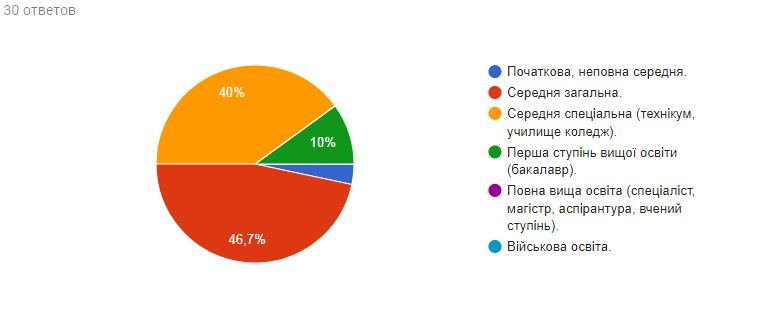 Рис. 2.1. Сегментограма розподілу респондентів за освітнім рівнем          26,7% - військовослужбовців  є мобілізованими. 40%  - військові, які перебувають  в рамках кадрової військової служби (контракт). 33,3% - добровольці (рис. 2.2).                                                                                                                                                                              Рис. 2.2. Сегментограма розподілу відповідей стосовно форми служби військовослужбовців  (у %)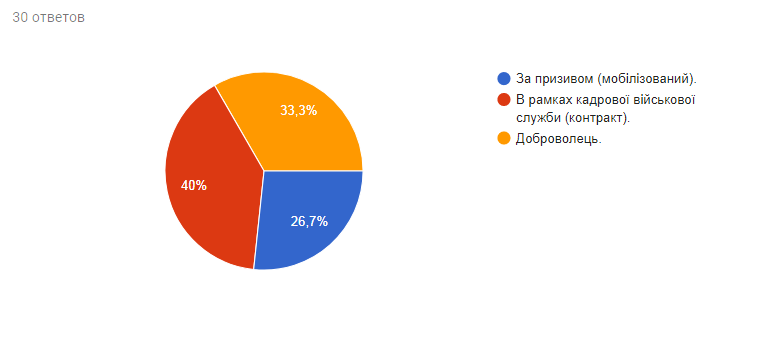 Анкета розпочиналась з питання стосовно звернення військовослужбовців за юридичною допомогою саме в період військової служби. 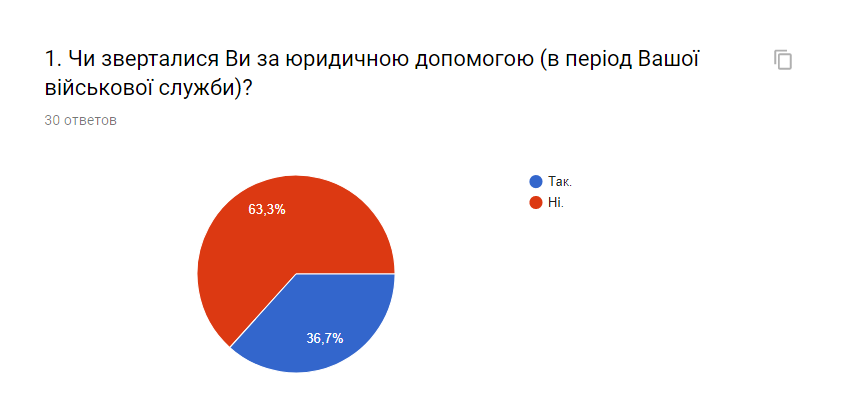 Рис. 2.3. Сегментограма розподілу відповідей на запитання: «Чи зверталися Ви за юридичною допомогою (в період Вашої служби)? (у %)Ми бачимо, що лише 36,7% опитаних зверталися за юридичною допомогою. Серед них 80% - задоволені якістю наданих їм послуг. І лише 10% скоріше задоволені, ніж не задоволені (рис. 2.4.).   Високий  позитивний процент відповідей свідчить про те, що в країні досить кваліфіковані фахівці, які можуть надати якісну юридичну допомогу військовослужбовцям.   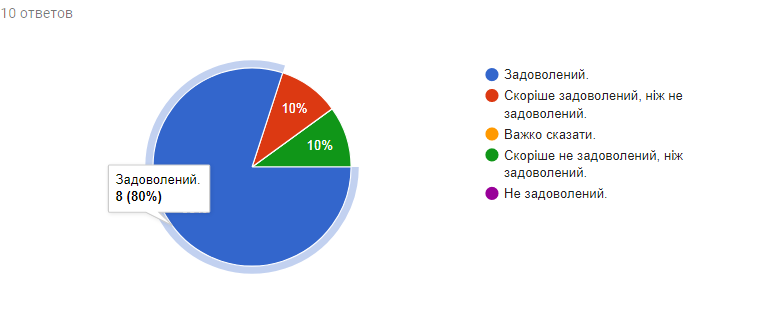 Рис. 2.4. Сегментограма розподілу відповідей респондентів, які оцінюють якість надання юридичних послуг  (у %)Також ми можемо сказати, що військові, які мають статус учасника  АТО звертаються рідше за юридичною допомогою (рис. 2.5.). Ми бачимо, що серед тих, хто користувався юридичною допомогою лише 10, 9 % - мають статус учасника АТО. 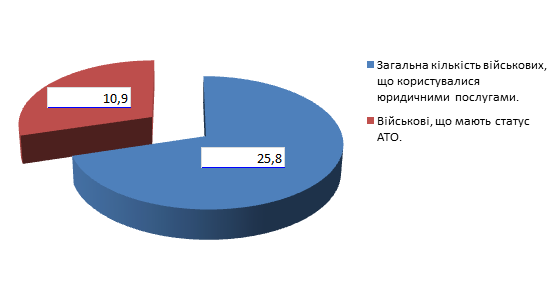 Рис. 2.5. Сегментограма розподілу відповідей  респондентів, які зверталися за юридичною допомогою (серед учасників АТО)  (у %)Не менш важливим є дані про те, як військовослужбовці отримують інформацію про власні права. З отриманих даних ми бачимо, що на першому місці знаходиться Інтернет – 46,7% (рис. 2.6).  Необхідну інформацію військовослужбовці можуть знайти на відповідних сайтах, в соціальних мережах і т.д. Другу сходинку займають державні служби. Це гарний результат. 36,7% - телебачення. Для багатьох основним джерелом інформації є саме новини, де вони отримують дані про нові закони та реформи. 30% - волонтери. Волонтери виконують  дуже важливу інформативну функцію. Вони завжди тримають  руку на пульсі, намагаються слідкувати за новинами. 16,7% - члени родини, 13,3% - друзі. 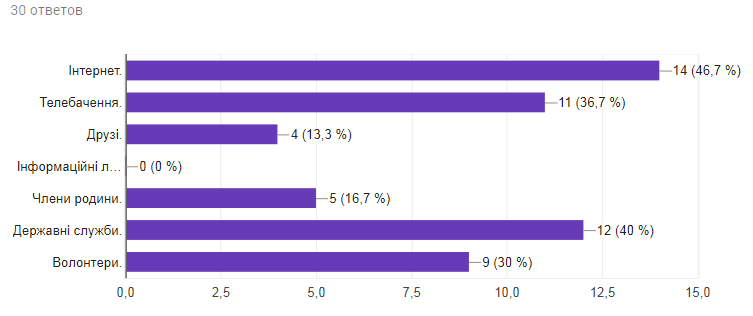 Рис. 2.6. Гістограма розподілу відповідей на запитання: «Яким чином Ви отримуєте інформацію про власні права? » (у %)Ми можемо порівняти відповіді нашого дослідження з результатами дослідження Громадського об‘єднання «Українська асоціація фахівців з подолання наслідків психотравмуючих подій» за підтримки Міжнародного Фонду «Відродження». У опитуванні взяло участь взяло участь 431 особа. Серед них були 304 – демобілізовані та комісовані,127 – військовослужбовці, що перебувають у шпиталях (поранені під час АТО) або військові, що перебували у відпустці. Мета дослідження:провести оцінку якості надання послуг з психосоціальної  адаптації  державними органами влади з точки зору ветеранів АТО; вивчити особливості психологічного стану ветеранів АТО в контексті прояву симптомів ПТСР [24].   Для ветеранів основним джерелом отримання інформація стосовно психосоціальних послуг 19, 9% - волонтери. В нашому дослідженні волонтери також відіграють важливу роль у розповсюдженні інформації.  22,6% - товариші, 14,2 % - Інтернет, 10,1% - члени родини. Лише 7,3% - державні служби та 8, 7% - інформаційні матеріали (рис. Д. 2.1.).                                                                                        Для нас було важливо виявити, на думку військовослужбовців, проблеми, які є найбільш поширені в нашому суспільстві. 60% - обрали «несправедливість в органах влади». Це дійсно гостра проблема, що хвилює більшість населення України. 50% - проблеми у сфері медичного обслуговування. Ми пам’ятаємо, що 70% респондентів були задоволені якістю отриманих медичних послуг. Але  військовослужбовці вимушені признати, що в Україні стан медичної сфери знаходиться не в самому кращому стані. Більшість людей вимушені плати за ліки та лікування, не вистачає кваліфікованих та вузькоспеціалізованих лікарів. Високий процент набрала і проблема порушення прав споживача - 43,3%. 26,7% - обрали варіант з проблемами, які виникають при отриманні документів. 13,3% - проблеми в системі освіти та 10% - конфліктні ситуації на роботі (рис. 2.7). 10% - гарний показник. Свідчить про те, що військовослужбовці зіштовхуються з малою кількістю таких порушень.   Рис. 2.7. Сегментограма розподілу відповідей респондентів  на запитання:  «Які проблеми, на Вашу думку, є найбільш поширені у нашому суспільству?» (у %)Для більшості військовослужбовців поняття «закон» асоціюється з захищеністю – 36,7% та 33,3% - справедливістю. Лише 13,3% - безкарністю та 3,3% - можливістю (рис. 2.8.). Такий результат дає можливість стверджувати, що для більшості військовослужбовців поняття «закон» досі має важливе значення. 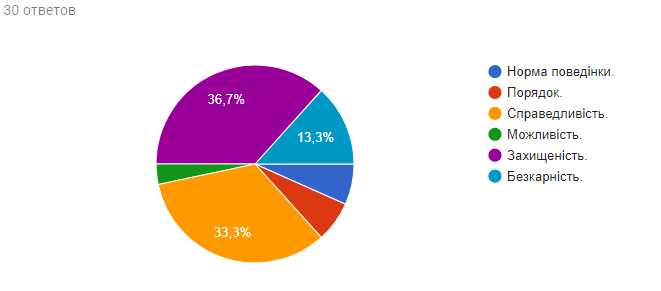 Рис. 2.8. Сегментограма розподілу відповідей респондентів на запитання: «Яке із зазначених нижче понять, на Ваш погляд, найбільш точно відображає зміст поняття «закон»?» (у %)Наступне питання стосувалося мітингів та акцій протесту. Ці дані повинні показати нам наскільки військові готові відстоювати свої права, наскільки вони відчувають суспільну напругу. Ми можемо згадати, що 60% - обрали найбільш поширеною проблемою несправедливість в органах влади. Лише 23, 3% - обрали варіант «скоріше так, ніжні». 36,7% - не готові до такої участі. (рис. 2.9.). Не треба забувати і те, що військовослужбовці мають певні обв’язки і можуть понести певну відповідальність. 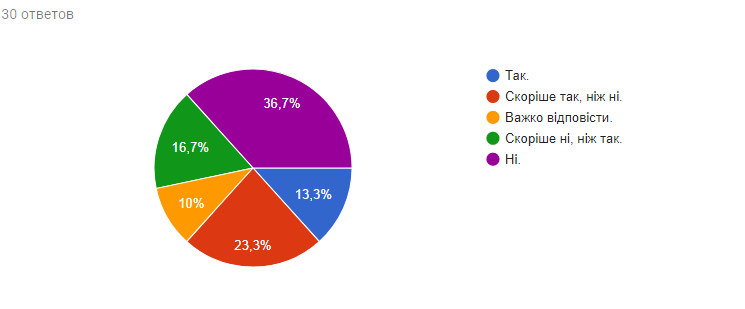 Рис. 2.9. Сегментограма розподілу відповідей респондентів на запитання: «Чи готові Ви брати участь у різноманітних суспільних акціях (мітингах, акціях підтримки та протесту, страйках і т. п.)?» (у %)Респондентам було запропоновано перелік проблем, які могли б їх турбувати. Порушення прав на соціальні гарантії майже не турбують основну частину респондентів. Ствердно відповіли лише -  6,6%. Відсутність власного житла турбує лише – 26,6% . 30% - не змогли остаточно визначитися і обрали варіант «важко сказати» (рис. 2.10).Проблема з працевлаштуванням також не виявилася дуже актуальною для військових - 10%. 30% - не визначилися з проблемами власного здоров’я обираючи «важко сказати», а 23,3% - «скоріше так, ніж ні». 20% - вказали, що їх турбують фінансові труднощі. 33,3% - також схильні визнати, що змушені терпіти фінансові труднощі обираючи варіант «скоріше так, ніж ні».     Лише 10% не відчувають жодних фінансових проблем. 30% - визнають, що їх турбують бюрократія державних органів при оформленні пільг. Для більшості військових це проблема. Виникають черги, відмови у наданні документів. Проблеми, пов’язані з армією (матеріальне забезпечення Збройних Сил) турбують лише 10%. 30% - не змогли точно визначитися. 23,3% - з точністю відзначили, що не відчувають труднощів пов’язаних із забезпеченням армії.                        Рис. 2.10. Сегментограма розподілу відповідей респондентів на запитання: «Чи готові Ви брати участь у різноманітних суспільних акціях (мітингах, акціях підтримки та протесту, страйках і т. п.)?» (у %)36,6% - турбуються саме про продовження війни. Скоріше турбуютьсь, ніж не турбуються – 10%. Для 20% військовослужбовців важливим є те, що для війна ніяким чином не вплинула на свідомість людей та не змінила їх поведінку, звички.  Щодо не зміни звичок цивільних людей 23,3% військовослужбовців відповіли «скоріше турбуються, ніж не турбуються» (рис. 2.11). Рис. 2.11. Сегментограма розподілу відповідей респондентів, які оцінювали проблеми, що їх турбують (у %)2.2.Дослідження особливостей психосоціальної допомоги військовослужбовців «Виходячи зі світової практики, 30% потрібна демобілізованих бійців активна психологічна допомога, 50-60% – пасивна і 100% необхідна діагностика. У нас це необов'язково, можна відмовитися. Але, наприклад, у Данії психологічна діагностика після війни – це не вибір, це обов'язок, в США та Ізраїлі теж», –  Козінчук – військовий психолог [53].Дуже цікавим, з нашої точки зору, є питання стосовно звернення до фахівців психологічної служби. Лише 10% - відповіли, що зверталися за допомогою. Серед них жодного військового, що має статус учасника АТО. І ці 10% - вказали, що були повністю задоволені якістю наданих послуг (рис.2.12.).   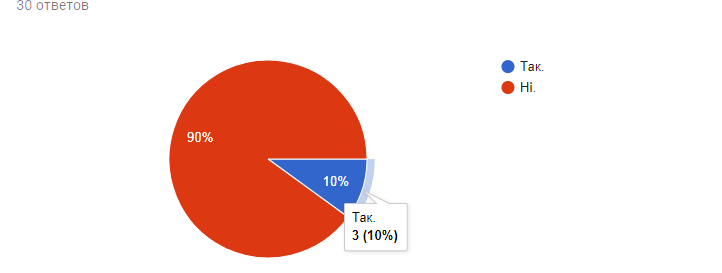 Рис. 2.12. Сегментограма розподілу відповідей  респондентів на запитання: «Чи зверталися  Ви до фахівців психологічної служби щодо вирішення своїх особистих проблем (в період Вашої військової служби)? (у %)Для нас було важливо дізнатися, чи знають військовослужбовці номери гарячих ліній, щоб звернутися за допомогою, якщо виникне така необхідність. З отриманих даних можемо зробити висновок, що більшість військовослужбовці не знають номерів гарячих ліній, щоб мати можливість звернутися за допомогою. Виняток становить медична допомога. 57% - респонденти, які сказали, що знають номер гарячої лінії медичної допомоги. 10% - мають, але не було потреби телефонувати. 33,3% - все ж таки не мають. Це один з найважливіших номерів (рис.2.13.) Його має знати кожен військовослужбовець.Рис. 2.13. Сегментограма розподілу відповідей респондентів на запитання: «Чи маєте Ви номери гарячих ліній, які можуть надати консультацію? (у %)Ми можемо провести деякі важливі паралелі з відповіддю на питання про перешкоди, які заважають військовим звертатися за психосоціальною допомогою. На першому місці 58, 6% - незнання до кого можна звернутися. Така відповідь свідчить про те, що більшість військових ніхто не інформує про існування психологічних служб, гарячих ліній, які мають допомагати у таких випадках. Кожна військова частина має у своєму штаті психолога. Але тут  виникає наступна проблема. 31% респондентів вказали, що однією з причин є саме небажання показувати свою «слабкість», «вразливість» або «ненормальність» (рис. 2.14.). Це дуже серйозна причина. У нашому суспільстві люди досі звикли самостійно вирішувати свої проблеми. Досі існують певні стереотипи стосовно психологічної допомоги. Особливо чоловікам соромно визнавати, що вони мають певні проблеми. Це дуже небезпечно, бо саме вчасне звернення до кваліфікованих спеціалістів може допомогти подолати проблему на ранньому етапі. В Україні бракує вищих навчальних закладів, які можуть підготувати військових психологів. Однією з проблем є й те, що протягом багатьох років в Україні створювалася певна стигматизація у відношенні до психологів. Вони виступали лише як ті, хто визнає людей божевільними і за допомогою пігулок перетворюють людей на «овочі». Ситуація ускладнюється й тим, що держава, через брак коштів, виділяє дуже мало грошей на зміну ситуації. І більшість допомоги надається безкоштовно за рахунок психологів – волонтерів. Але психологи та волонтери також зазнають стресу. З часом починається «емоційне вигорання». Але залишити без допомоги військовослужбовців зовсім вони теж не можуть, бо їх ніким замінити. «Наша країна усвідомлює, наскільки серйозно впливають бойові дії на поведінку та здоров’я наших військових. Тому психологічна реабілітація просто необхідна для повноцінного одужання бійців. Деяким вона потрібна протягом усього життя. Тож для держави є принциповим питанням постійно інвестувати у розвиток медичної системи, аби мати впевненість, що солдатам завжди нададуть необхідну допомогу, навіть після завершення служби». – Деніс Ламастер – начальник регіонального медичного управління ЗС США в Європі [24].        20,7% - недоступність таких послуг – далеко чи дорого. Така допомога повинна надаватися безкоштовно для військових. Вони мають знати, що завжди можуть звернутися за допомогою чи просто консультацією. 20, 7% - спроба «звикнути», не вертати увагу на проблемні ситуації. Ігнорування власних проблем є надто небезпечним. Військові повинні постійно відвідувати курси та психологічні тренінги, щоб знати, що робити у таких ситуаціях. 6, 9% - відсутність довіри до психологічних центрів/психологів. Сумніви, що вони можуть допомогти. Це дуже малий процент недовіри. Це свідчить про те, що військові зверталися б про допомогу. Але просто не знають куди. Інформуванням повинні займатися державні служби та керівництво військових  частин. Проблема в некомпетентних фахівцях, з якою зіштовхнулася Україна, дуже серйозна. Були вже й такі випадки, коли некомпетентні фахівці лише погіршували стан військовослужбовців. Великий процент недовіри до таких працівників. Це змушує бійців відмовлятися від допомоги. Після тих подій, що довелося пережити під час військових боїв, бійці можуть втратити терпіння, зіштовхнутися з проблемами самоконтролю. Для України це новий досвід та нові випробування. Саме військові дії в зоні АТО змусили Україну переглянути ситуацію, що стосується соціально самопочуття військовослужбовців, їх фізичного та матеріального забезпечення, психологічного благополуччя. Відомо, що на шляху до адаптації та повернення до мирного життя, часто стоїть бойовий стрес. Організм людини має доволі сильний антистресовий ресурс. Але часто трапляється, що військовослужбовці, які пройшли через бойові дії, потребують сторонньої допомоги. Для цього в Україні намагаються відкривати спеціалізовані центри, де волонтери та реабілітологи можуть надати допомогу бійцям, що мають справу з контузіями, проблемами психологічної рівноваги, спазмами і т.д. «Бувають гострі стресові реакції, посттравматичні стресові розлади тощо. Від них люди страждають найбільше, адже є ризик зловживання алкоголем та наркотиками, ізоляції від рідних та близьких, розвитку затяжних депресій, виникнення надмірно емоційних та агресивних реакцій. І лише фахівці можуть допомогти нашим захисникам вийти з цього стану» — запевняє кандидат психологічних наук, доцент кафедри практичної психології Тернопільського інституту педагогіки та психології ім. В. Гнатюка Ірина Чорна [13].Потрібно визнати, що для такої роботи необхідні справжні фахівці. Але в Україні не навчали професійних психологів – реабілітологів. Більше того, в цьому не було ніякої потреби до того моменту, коли в державі не почалися військові дії на Сході. В Сполучених Штатах Америки та більшості країн Європи такі спеціалісти готуються. Вони постійно працюють над підвищенням своїх професіональних навичок. Реабілітологи, психологи, які приїжджають з інших  країн до нас, також отримають важливий досвід і для себе. Робота з нашими військовослужбовцями дає і їм важливий професійний досвід. І в Україні склалася така ситуація, що звичайні психологи змушені в самостійному режимі перекваліфіковуватися до рівня військових психологів. Трапляються  і високопрофесійні психологи. Є  й ті, які отримали певний досвід з бійцями – афганцями, військовими, що воювали в Іраку, Грузії, Чечні. Є також дипломовані спеціалісти, які мають досвід проведення кризового консультування в надзвичайних умовах, частина з них навчалися за кордоном — у країнах Європи та США [13]. Значна частина допомоги надається  у Військово-медичному клінічному центрі Центрального регіону у Вінниці, де проводяться індивідуальні та групові заняття, надається психологічна допомога бійцям, які тільки збираються до АТО. 24, 1% - очікування, що можливі незручності пройдуть самі по собі. Такі сподівання можуть призвести до того, що людина може причинити шкоду не лише собі, а й близьким людям. Військовослужбовці є особливою категорією. Вони постійно відчувають стрес, велику відповідальність. Постійно зосереджені та напружені. Особливу категорію становлять учасники бойових дій. Дуже часто вони можуть зіштовхнутися з посттравматичним стресовим розладом. Рис. 2.14.  Сегментограма розподілу відповідей респондентів на запитання: «Часто військові відчувають сильний психологічний дискомфорт. Що, на Вашу думку, перешкоджає їм звертатися за психосоціальною допомогою? (у %)	Якщо звернемо увагу на результати стосовно правової допомоги, то лише 30% - мають номери гарячих ліній. 57% - не мають таких номерів. 10% - мають але не було потреби телефонувати. 3,3 % - не знали про існування таких гарячих ліні (рис. 2.15.). Можемо сказати, що більша частина військовослужбовців не мають таких номерів. І у разі виникнення юридичних питань зіштовхнуться зі складностями у пошуках відповідей. Рис. 2.15. Сегментограма розподілу відповідей респондентів на запитання: «Чи маєте Ви номери гарячих ліній, які можуть надати консультацію? (у %)Дуже цікавим є і те, що більшість військовослужбовців не знають номерів служб, де їм можуть надати психологічну допомогу чи консультацію – 53,3%. 17% - мають але не було потреби звертатися. Лише 30%  мають такі номери (рис.2.16). Можемо згадати із попередніх відповідей, що 30% військовослужбовців хотіли б отримати безкоштовну консультацію з приводу подолання депресії. Кожен військовослужбовець має мати при собі такий номер. Рис. 2.16. Сегментограма розподілу відповідей респондентів на запитання: «Чи маєте Ви номери гарячих ліній, які можуть надати консультацію? (у %)23,3% - мають номери, куди вони можуть звернутися за консультацією стосовно отримання освітніх послуг. 10% - мають, але не було потреби телефонувати. 3, 3% - не знали про існування таких ліній.  63,3 % - не мають таких номерів (рис. 2.17.). Військовослужбовці отримують від держави пільги на отримання вищої освіти. Але більшість не знають куди звертатися за консультаціями. Рис. 2.17. Сегментограма розподілу відповідей респондентів на запитання: «Чи маєте Ви номери гарячих ліній, які можуть надати консультацію? (у %)Важливим з нашої точки зору є ставлення рідних до служби військових. Лише 13,3% - відчували негативне ставлення. И саме 13,3 % - є військові, які мають статус  учасника АТО. 86,7% - відповіли, що не відчували негативних настроїв з боку родини (рис. 2.18). Такі дані дають нам можливість зробити висновок, що військовослужбовці отримують необхідну підтримку збоку рідних. Така підтримка дає можливість краще витримати всі емоційні навантаження. Одним із методів допомоги військовим адаптуватися до мирного життя - дати можливість відчути себе особистістю. Бійці повинні відчувати, що вони потрібні. Для цього необхідно залучати їх до важливих процесів. Кожному необхідно рухатися, чимось займатися, а не зациклюватися на власних проблемах. «Страшно, але страшно в кінці. Тому що під час всього цього адреналін зашкалює. Ти розумієш і бачиш все це після бою. Видно, які помилки робиш, прораховуєш всі дії свої от а до я. Потрібно телефонувати додому, друзям, батькам розмовляти з ними, з товаришами, звісно. Ділитися усім цим, всім що накопичилось. Головне - щоби вдома не забували. Кожен дзвінок з дому - оберігає пильніше за усяку броню, кажуть бійці», - пояснює Андрій військовослужбовець Збройних сил України  [3].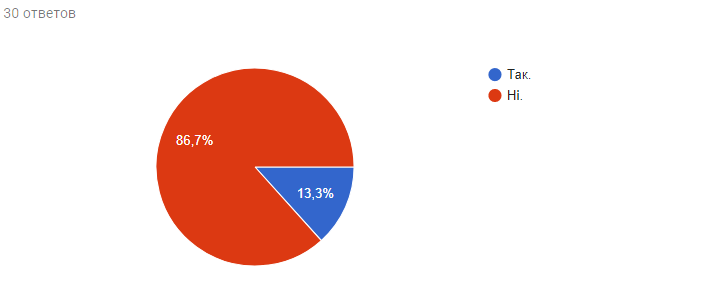 Рис. 2.18. Сегментограма розподілу відповідей респондентів  на запитання: «Чи відчували Ви негативне ставлення з боку рідних через Вашу службу в Збройних Силах України? (у %)Лише 6,6% людей турбуються про проблеми в родині. 47,7% - не відчувають, що в них в родині є якісь непорозуміння. Психологічні/психічні проблеми (роздратування, порушення сну, галюцинації, депресія) відчувають лише – 6,6% . 16,6% - скоріше відчувають психологічні проблеми, ніж не відчувають. 26,6% - відзначили, що їх не турбують психологічні проблеми. 23,3 % - відчувають хвилювання через проблеми зі здоров’ям родичів. 30% - скоріше турбуються, ніж не турбуються. 40 % - не змогли точно визначитися з відношенням до  відсутність кваліфікованої психологічної допомоги. 30% - обрали варіант «скоріше так, ніж ні». 43,3% - з впевненістю відзначили, що не мають проблем у спілкуванні/розумінні/ з друзями, з колегами. Респондентам також було запропоновано обрати тему, якщо б  вони мали шанс отримати безкоштовну психологічну  консультацію. 33, 3% - набрали 2 варіанти «ефективне вирішення конфліктних ситуацій та подолання відчуття постійної втоми, виснаження. Це зрозуміло, бо військовослужбовці знаходять в постійній напрузі. Більшість із них дійсно є виснаженими морально та фізично. 30% - респондентів обрали подолання депресії. Цей результат свідчить про те, що вони відчувають певне пригнічення. Можливо, що їм не вистачає підтримки. В суспільстві вже досить тривалий час відчутна певна політична та економічна напру. Це відчувають і військовослужбовці.30,3% - обрали подолання страху та тривоги. Ця відповідь також нас зацікавила. Все ж таки військові відчувають тривогу і навіть страх. Страх може виникати через хвилювання за власне життя. У більшості є знайомі та друзі, які не повернулися із зони АТО. Або повернулися з різними каліцтвами та пораненнями. Страх можна відчувати і через невпевненість у власному майбутньому. Військовослужбовці можуть почувати себе соціально незахищеними. 23,3% - як уникати стресові ситуації.  Ми з попередніх відповідей можемо згадати, що більшість респондентів відповіли, якщо виникне стресова ситуація, вони будуть намагатися справитися самі. Для військовослужбовців важливо періодично отримувати відповідні поради, розповідати, що є відповідні центри та служби допомоги. 20% - обрали варіант «як впоратися з втратою близької людини». Для всіх така ситуація є тяжкою. Не кожен розуміє, як саме пережити таку ситуацію і до кого можна звернутися. Військові часто втрачають друзів, які не повертаються з війни. Або бачать смерть власними очима.  Є дуже багато історій про те, що після повернення в суспільство, адаптація військовослужбовців проходить досить складно. Вона  може супроводжуватися агресивною поведінкою. 20% - були б зацікавлені в консультації стосовно агресивної поведінки та причин її виникнення. 10% - зацікавлені в можливих методах подолання роздратованості та покращенні сосунків в родині. 3,3% - у покращенні стосунків з дитиною та 3,3% - у подоланні труднощів при встановленні нових контактів (рис. 2. 19.). Рис. 2.19. Сегментограма розподілу відповідей респондентів на запитання: «Якщо б Вам випала можливість отримати безкоштовну психологічну консультацію, то яка б тема зацікавила Вас найбільше » (у %)Нас зацікавило питання про те, наскільки військовослужбовці розуміють термін «посттравматичний стресовий розлад». 46,7% - визначили, що це психічний розлад, що виникає в результаті переживання однієї чи кількох психотравмівних подій.16,7% - відповіли, що це є невиліковним психічним саном (рис. 2.20.).  Люди з таким уявлення взагалі не будуть звертатися про допомогу, вважаючи, що їм не зможуть допомогти.  Дуже важливо, щоб військові були знайомі з цим терміном. Знали його основні прояви і могли звернутися вчасно за допомогою до кваліфікованих спеціалістів. Особливо це стосується учасників АТО, які піддаються ще більшому ризику. Можна з упевненістю сказати, що все ж таки більшість респондентів знайома з цим терміном. Раннє звернення за професійною підтримкою допоможе зберегти психологічне здоров’я, адаптуватися до цивільного життя, налагодити особисті, соціальні та професійні контакти [90].ПТСР може загострюватися у випадках відчуження  та нестачі емпатії збоку рідних. Може занижуватися самооцінка та з’являтися відчуття так званої «провини вцілілого». Боєць може відчувати сильний сором  та провину через те, що він вижив, а його товариші загинули. ПТСР може призвести до руйнування сімейного життя через спалахи гніву, фізичне насильство. Безсоння, нічні марення також залишають вагомий слід на стані здоров’я людини. Посттравматичний стрес може стати на шляху повернення до соціального життя – конфлікти на робочому місці та збереження роботи в цілому. Серед найтяжчих наслідків  - самогубство. 28-річний «кіборг» із Ладижина Вінницької області Олександр Павлюк підірвав себе гранатою на мирному березі Південного Бугу. У селі Білий Рукав через місяць після повернення із зони АТО наклав на себе руки 28-річний Віталій Яцюк. Кривий Ріг, Львів, Вінниця – повідомлення про такі випадки надходять звідусіль [25].Виконавчий директор Джорджтаунівського Інституту Мелані Вервір неодноразово   наголошував про необхідність розробки ефективної програми реінтеграції демобілізованих військових. Для України це дуже важливо. Така програма допоможе вплинути на зниження домашнього насильства  в родинах військовослужбовців, що повертаються з різними проблемами, у тому числі з ПТРС, до своїх сімей. ПТСР має різний рівень прояву у різних країнах світу. «Наприклад, в Ізраїлі він становить 1-2%, 10% — у Канаді й Великобританії та 15-25% у США. Ці показники варіюються для окремих підгруп ветеранів, адже учасники давніших бойових дій мають вищий ступінь прояву синдрому. Зокрема, у Сполучених Штатах приблизно 35% військових, котрі брали участь у збройних конфліктах ще до війни у В’єтнамі, мали серйозні скарги на ПТСР» [31].Бездомність також є одним з наслідків ПТСР. Треба відмітити, що  в США дуже великий рівень бездомності саме серед ветеранів. Національна організація американських  ветеранів – безхатченків зазначає, що така ситуація склалася і завдяки відсутності доступного житла, вплив має і алкогольна та наркотична залежність ветеранів. Ситуацію погіршує наявність ПТСР. Від таких військових часто відмовляються близькі та рідні. Це призводить до таких соціальних наслідків як бездомність. «За оцінками Департаменту житлового та міського розвитку США, щодня 49,933 ветеранів позбавлені даху над головою» [31]. Різний  рівень ПТСР серед військових у різних країнах світу свідчить про те, що деякі стратегії попередження та лікування ПТСР дійсно мають ефективні наслідки. Так традиційно склалося, що тілесні травми є певною гордістю військових, а на психологічні травми не звертають уваги або приховують. Це сприймається як вияв слабкості і будь – яка психологічна допомога є чимось ворожим. На  сьогоднішній день можна сміливо сказати, що така ситуація змінюється. І кожного року все більше військових розуміють, що це звичайна справа. Наприклад, Міністерство оборони США інвестувало 2,7 млн. дол. в інформаційну кампанію «Справжні воїни» («Real Warriors»), котра спрямована на заохочення військових до самостійного звернення по допомогу.  Одним з найсильніших аспектів цієї кампанії стало публічне обговорення власних історій досвіду боротьби з ПТСР, якими ділилися з громадою представники керуючого офіцерського складу армії США. Були прийняті відповідні програми, які гарантували, що проходження курсу психологічної реабілітації не ставало на заваді кар’єрі або отриманню допуску до державних таємниць.  Багато європейських країн розробляють різні програми, які покликані долати стигму ПТСР. Вони спрямовані змінити сам підхід до обговорювання ПТСР. Військових навчають сприймати звернення про психологічну допомогу як загальні тренінги, що допоможуть краще виконувати свої військові завдання. 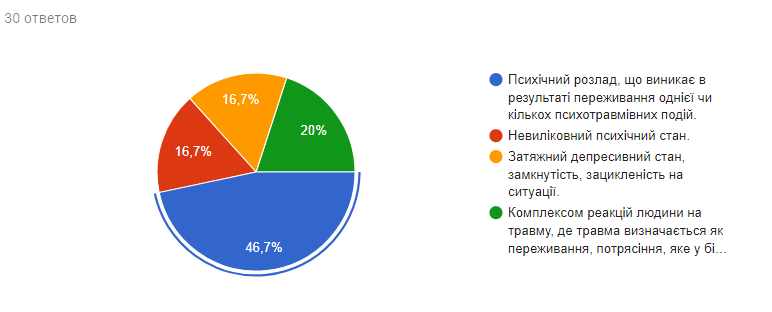 Рис. 2.20. Сегментограма розподілу відповідей респондентів на запитання: «Як Ви вважаєте, що означає термін «посттравматичний стресовий розлад»?» (у %) Лише 30% вказали, що мають товаришів з посттравматичним стресовим розладом 55,6% - відзначили, що не можуть сказати, чи зверталися вони за допомогою до кваліфікованих спеціалістів. Лише 11,1% - з впевненістю відповіли, що їх товариші зверталися. 33,3% - респонденти, що обрали варіант «ні» (рис. 2.21.) Можемо зробити припущення, що вони намагаються вирішити це питання самостійно. Їх стан з часом може взагалі погіршитися. 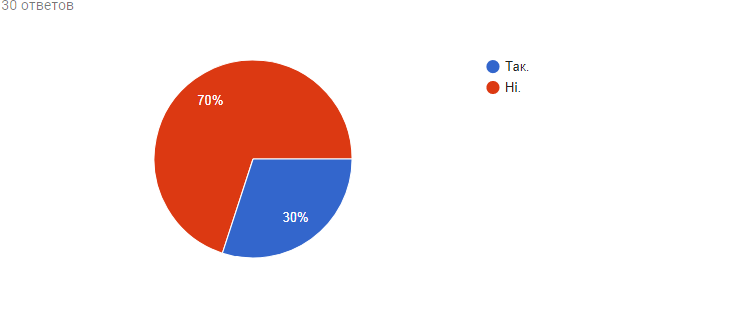 Рис. 2.21. Сегментограма розподілу відповідей респондентів на запитання: «Чи є серед Ваших товаришів люди, які страждають ПТС (посттравматичний стресовий розлад )?» (у %)Важливим є результати опитування респондентів стосовно їх кроків у разі виникнення стресової ситуації. На першому місці є варіант «спробую розібратися самостійно» - 40% (рис. 2.22.). Саме такий варіант є вже прогнозованим, якщо ми згадаємо наші попередні результати аніліну. В нашому суспільстві люди до останнього намагаються лікувати себе самостійно. І звертаються до спеціалістів вже в крайніх випадках.   Військовослужбовці дуже часто перебувають в напрузі. І стресові ситуації мають дуже великий вплив на людину. Можливі й запізнілі реакції. Навіть якщо здалося, що все обійшлось, то наслідки можна побачити і через декілька років.На другому місці є варіант «звернусь за допомогою до друзів» - 30%. Дуже добре, коли людині є з ким розділити свої хвилювання, отримати пораду. Але такі поради не завжди будуть мати позитивний результат. Для військовослужбовців важливим є створення сприятливого клімату  та дружніх відносин в колективі. Важливу роль має відігравати і командир. Командири несуть дуже велику місію психологічної підтримки. За кордоном завжди, наприклад, після бою існує таке поняття, як дебрифінг, коли командир або психолог, закріплений за підрозділом, розбирає бойову ситуацію. І самі солдати, які брали у ній участь, виговорюються, звільняються від цього – воно не йде до підсвідомості, не залишається там, як образ чогось страшного. Адже на фронті ти бачиш страшні картини. Коли людину, з якою ти дві хвилини тому обіймався, спілкувався, яка стала за якийсь час твоїм кращим другом, коли ти бачиш його як мінімум вбитим, а ще, як правило, після якогось обстрілу, – це страшна травма. І правильний підхід, правильні превентивні заходи – це теж частина цього всього [50].Трете місце посідає варіант «звернусь до членів родини» - 20%. Родинні відносини також мають важливе значення. Постійні хвилювання через непорозуміння у родині будуть пригнічувати людину. Добре, коли військові можуть відчувати підтримку та турботу з боку рідних. 6,7% - звернулися б до священнослужителя за порадою. Цивільним важко зрозуміти ті події, що пережили військовослужбовці на війні. Необхідно допомогти навколишнім зрозуміти це. А військовим необхідна підтримка суспільства, щоб повернутися до своїх родин,  підрозділів чи роботу. «Ми допомагаємо військовослужбовцям, які перебувають окремо від своїх сімей, пережити ці тяжкі часи. Їм необхідно знайти спокій у своїй душі. Тому що дуже часто конфлікт всередині людини переходить назовні», - каже капелан Нацгвардії США Стівен Форсайт  [25].Дуже важливим для військових є моральні питання, які впливають на соціальне самопочуття. Бійців навчають застосовувати різні види озброєння, стріляти, користуватися ракетами и т.д. Але їх не вчать найголовнішого – як впоротися з почуттями, які виникають після вбивства інших людей. Це викликає дуже сильні хвилювання.  Трапляється так, що навіть психологи не можуть допомогти в таких питаннях. В таких випадках на допомогу приходять військові капелани. В Сполучених Штатах Америки важливу увагу приділяють моральним травмам. До України приїжджав Роберт Майкл Гікс - полковник та старший капелан Військово - повітряних сил США. Його метою було подітися своїм досвідом, провести професійні тренінги.  Майкл Гікс зустрівся із психологами та волонтерами для обговорення подолання наслідків посттравматичного стресу, з родинами загиблих військових, зниклих безвісти. Особливу увагу приділяв учасникам АТО та обговорював з ними можливі умови для адаптації бійців у мирному житті. В армії існують різні методи, щоб налаштувати бійців проти ворога. Це застосовують з метою, щоб легше було вбити противника. І це не викликало докорів сумління. Проте Майкл Гікс говорить: «За Женевською конвенцією та законам військового часу – вбивство під час бою не вважається вбивством. Але морально – це все ж убивство. Тоді у людини виникає конфлікт совісті» [6].Капелан часто і сам є спец призначенцем. Знаходиться в постійному контакті з бійцями. Відчуває їх страх та втому. Часто бійця засмучують і родинні проблеми: алкоголізм серед членів родини, проблеми з дружиною, дітьми. Ймовірніше за все, що за порадою боєць піде саме до капелана, а не психолога. Забезпечувати богослужіння, підтримувати, «живити» живих, турбуватись про поранених і вшановувати мертвих – такі основні завдання капелана [62].16,7% - звернулися б до кваліфікованого психолога. Можна сказати, що це не такий і поганий результат. Але хотілося, щоб у військовослужбовців на першому місці було звернення саме до кваліфікованих спеціалістів, а не вирішення проблем самостійно.  Вони мають досвід у подоланні стресових ситуацій. Можуть надати дуже важливі та ефективні поради.Рис. 2.22. Сегментограма розподілу відповідей респондентів  на запитання: «У разі виникнення стресової ситуації Ви вчините наступним чином…» (у %)Майже кожного разу ЗМІ інформують нас про те, що це є дійсно гострою проблемою для більшості учасників АТО. Можна сказати, що в Україні майже з нуля почали створювати психологічну систему реабілітації. 44,4% - вважають, що не має кваліфікованих психологів, які б могли працювати з учасниками АТО. 22,2 % - вважають, що скоріше немає, ніж є. 44, 4% - дуже високий показник. Військові просто не мають довіри до професіоналізму психологів (рис. 2.23). Серед військових, які зверталися до психологів, багато говорять про те, що їм було важко знайти «свого» психолога. Потрібно працювати  з наслідками побаченого та пережитого на війні. Важливо надати підтримку тим, хто втратив кінцівки, зір, слух. В таких випадках людина не може повернутися до попереднього життя. Дуже важко змиритися  з такими втратами. Віктор Козюра (ветеран АТО) також перепробував декілька спеціалістів «приходили якось дві жінки, витримали мене хвилин десять» [36].В Україні немає загальної державної програми, яка б організовувала психологічну допомогу воїнам, що повертаються з АТО. При Міністерстві Оборони діє соціально-психологічний центр, своїх психологів мають місцеві управління ДСНС, однак основну частину роботи беруть на себе волонтери з таких об'єднань, як «Психологічна кризова служба», що має кілька сотень психологів по всій Україні, чи «Товариство ветеранів АТО» [36].Військовий психолог має певні відмінності, якщо порівнювати з «цивільними» психологами. Такий психолог розуміє військових, бо сам був у зоні бойових дій, а бо він має достатній досвід співпраці з солдатами. Зараз активно ведеться перекваліфікація цивільних психологів, які змогли б працювати з військовими. Для цього запрошуються іноземні фахівці, які діляться своїм досвідом та методиками. Багато чоловіків з підозрою та недовірою ставляться до психологів та психіатрів. Вони бачать в цьому загрозу своїй мужності. Для солдатів проблемою є й е, що майже 80% серед психологів саме жінки. Існує певний бар’єр, який не дозволяє ділитися своїми проблемами з жінками. Згідно з результатами дослідження «Української асоціації фахівців з подолання наслідків психотравмуючих подій» серед основних причин, що заважають військовим (на службі та демобілізованих)  звертатися за психологічною допомогою є: майже 45% - сподіваються, що «минеться», 46% - не показувати слабкість (рис. Д. 2.2.). Рис. 2.24. Сегментограма розподілу відповідей  респондентів, які виражали своє відношення до ряду запропонованих суджень (у %)  Для нас було важливо отримати дані про тривалість перебування військовослужбовців в зоні АТО.   Для нас було важливо отримати дані про тривалість перебування військовослужбовців в зоні АТО.16,6% - респонденти, які були найменший період часу. Лише 3 місяці. 16,6%  - респонденти, що вказали 6 місяців. 22,2% - 7 місяців. 27,7% - 12 місяців. 5,5% - 15 міс.5,5% - 17 міс. І найдовший період часу 5,5% - 19 місяців (гіст. 2.25).                                                                  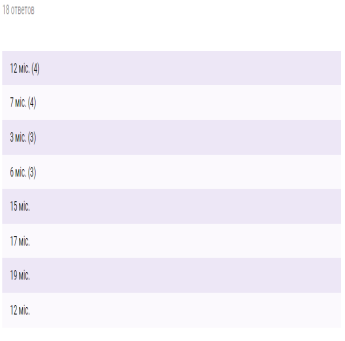 Рис. 2.25. Гістограма розподілу відповідей  респондентів на запитання: «Який період часу Ви перебували в зоні АТО?» (у %)56,6% - відповіли, що почувають себе захищеними. 30% - не змогли визначитися. Це високий показник, який дає можливість стверджувати, що військовослужбовці мають певні страхи та сумніви (рис. 2.26.). Рис. 2.26. Сегментограма розподілу відповідей  респондентів на ствердження: «Я почуваю себе захищеним» (у %)53,3% - респондентів обрали варіант «важко відповісти» на ствердження «Коли я дивлюся на навколишній світ, він часто приводить мене в розгубленість і занепокоєння» (рис. 2.27.).  Це великий процент, який свідчить про те, що велика частина військовослужбовців відчувають певну невпевненість та розгубленість. Рис. 2.27. Сегментограма розподілу відповідей  респондентів на ствердження: «Коли я дивлюся на навколишній світ, він часто приводить мене в розгубленість і занепокоєння» (у %)36, 7% - респонденти, які вважають, що психологічної допомоги потребують і члени родини. Це дійсно так, бо вони також часто перебувають у напрузі, відчувають хвилювання військових. Для них це теж є відпорним стресом. Особливої допомоги потребують рідні, що втратили когось в зоні АТО. 50% - не визначилися однозначно з цим питанням (рис. 2.28).    Рис. 2.28. Сегментограма розподілу відповідей  респондентів на ствердження: «Психологічної допомоги потребують не лише військові, а й їхні рідні» (у %)Наше останнє питання а анкеті було також важливим. Воно орієнтовано на виявлення того, в чому мають необхідність військовослужбовці саме на даний момент. 56,7% - обрали варіант, де мова йдеться про матеріальну допомогу. Військові визнають, що відчувають брак коштів та нестачу зарплатні. 36,7 % - хочуть мати інформацію про те, куди необхідно звертатися у разі потреби. Ми пам’ятаємо наші дані, де зазначено, що більшість респондентів не мають номерів гарячих ліній. Не менш важливим є отримання моральної підтримки – 26,7%. Саме в цей час військовим не вистачає всебічної підтримки збоку держави, родини та   суспільства. 6,7% - потребують юридичної допомоги. 6,7%  - саме психологічної (рис. 2. 29).Згідно з результатами дослідження «Української асоціації фахівців з подолання наслідків психотравмуючих подій» найбільшу потребу військові відчувають у матеріальній допомозі – 65%, 46%  - військові, що хочуть знати, куди (до кого) можна звернутися за інформацією. 23% - тих, хто потребує психологічної допомоги, понад 40% - потребують юридичної допомоги, 43% - ті, хто потребує можливості отримати моральну та емоційну підтримку (рис. Д. 2.3.). 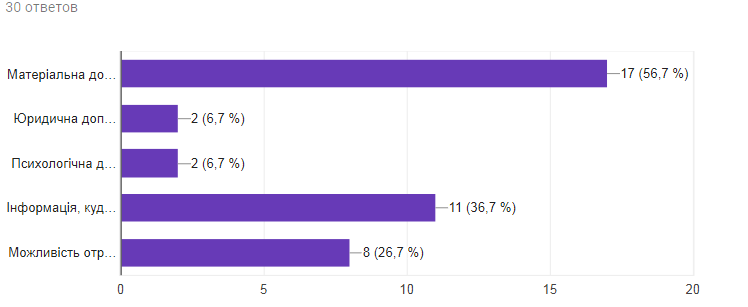 Рис. 2.29. Гістограма розподілу відповідей  респондентів на запитання: «Що для Вас є найважливішим на даний момент?» (у %)2.3.  Дослідження основних прав  учасників АТО та членів  їх сімейДля військових дуже важливо, щоб держава дбала про них. Надавала державні гарантії та соціальну підтримку. Особливу увагу держава має приділяти учасникам АТО, які кожного дня ризикують своїм здоров’ям та життя.         У статті 49 Конституції України встановленого право кожного громадянина України на охорону здоров’я, медичну допомогу та медичне страхування. Держава зобов’язана створити умови для ефективного і доступного для всіх громадян медичного обслуговування.        Статтею 12 закону України «Про Статус ветеранів війни та гарантії їх соціального захисту» встановлено, що учасники бойових дій мають право на:– безоплатне одержання ліків, лікарських засобів, імунобіологічних препаратів та виробів медичного призначення за рецептами лікарів»;– безоплатне зубопротезування;– безоплатне одержання ліків, лікарських засобів, імунобіологічних препаратів та виробів медичного призначення за рецептами лікарів [97, с. 3].  Право учасників АТО на безкоштовний проїзд передбачене ст.ст.12, 13 закону України «Про статус ветеранів війни та гарантії їх соціального захисту» [97, с. 5].   Нас дуже цікавило питання стосовно участі військовослужбовців у бойових діях під час   антитерористичної операції на Сході України. Для цього ми запропонували питання – фільтр. В опитуванні брало участь 18 військових, що мають статус учасника АТО. Лише 8 брало безпосередню участь у бойових діях.  «Зараз у нас на фронті насправді дуже багато миротворців»  український військовий кореспондент каналу «1+1» Андрій Цаплієнко [30].Більше половини військових зверталися за медичною допомогою за період своєї військової служби – 66, 7%  (рис. 2.30.). Серед тих, хто звертався за медичною допомогою 75% саме військові зі статусом АТО.      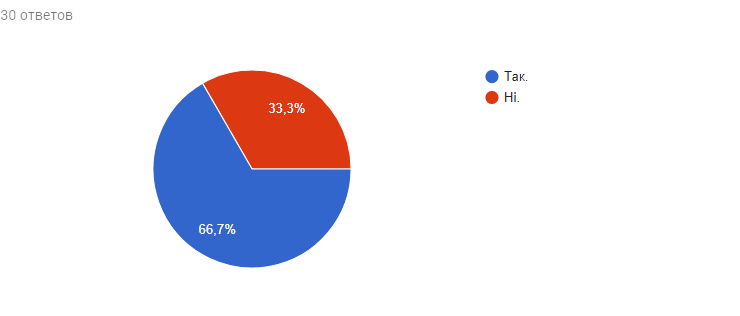 Рис. 2.30. Сегментограма розподілу відповідей респондентів  на запитання: «Чи зверталися Ви в медичні заклади за допомогою (в період Вашої військової служби)?» (у %)Необхідно відмітити, що якістю отриманих медичних послуг задоволені 70%. І лише 30% обрали варіант «важко відповісти» (рис. 2.31).  70% - гарний показник того, що медичні послуги військовим надаються вчасно та кваліфікованими спеціалістами.                                                                                                                                                                                                                               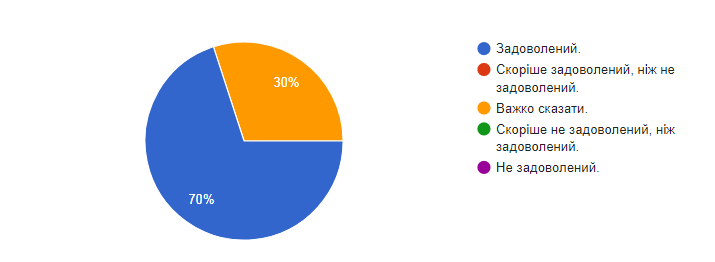 Рис. 2.31. Сегментограма розподілу відповідей респондентів, які оцінювали якість надання медичних послуг (у %) Серед наших опитаних ми маємо 60% - військові, що мають статус учасника АТО. Нам було важливо, чи зустрічалися військові з перешкодами під час отримання свого статусу. Ми отримали досить позитивний результат, який зазначає, що більшість респондентів не мали ніяких проблем – 84,2%. 15,8% - обрали варіант, що вони дійсно зіштовхнулись з певними перешкодами під час отримання статусу учасника АТО (рис.2.32.).Для військових, які брали участь в бойових діях, дуже важливо мати посвідчення учасника бойових дій. Цей документ є дуже важливим, бо дозволяє користуватися наданими бійцю пільгами. У тому числі мова йде і про психологічну реабілітацію від держави. Якщо бачити на власні очі кров і смерть товаришів, без вагань стріляти у ворога — нерви витримують не у всіх. Ті чи інші психологічні проблеми відчуває кожен п'ятий фронтовик. Ветерани часто не знаходять собі місяця у мирному житті і звертають на криву стежку криміналу [31].Складна ситуація у відношенні до солдатів – волонтерів та військових найманців. При отриманні статусу АТО вони вимушені зіштовхнутися з низкою проблем. Такі бійці, на відміну від професійних військових, не можуть отримати відповідні  державні пільги та військові пенсії. Така ситуація може призвести до того, що у таких бійців виникне почуття, що їх просто використовують. 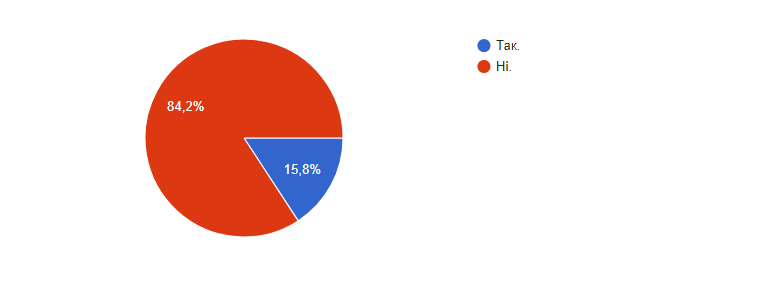 Рис. 2.32. Сегментограма розподілу відповідей респондентів на запитання: «Чи виникали у Вас проблеми з отриманням статусу учасника АТО?» (у %)           Досить часто  учасники АТО повертаються з пораненнями та  серйозними травмами. Більшість наших респондентів, серед військових зі статусом АТО, також відзначили, що стан їх здоров’я погіршився – 55,6%.               Кожна стресова ситуація, хвилювання зажди будуть мати наслідки для здоров’я людини. 16,7% - не змогли остаточно визначитися обираючи варіант «важко сказати». 27,8% - стверджують, що не змінився (рис. 2.33).    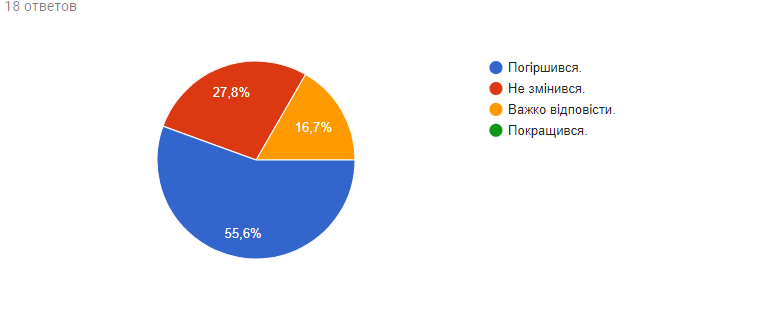 Рис. 2.33. Сегментограма розподілу відповідей респондентів, які оцінювали сан свого здоров’я після повернення з АТО (у %)Учасникам АТО було запропоновано ряд суджень стосовно їх прав. 33,3% - відповіли ствердно на судження стосовно проблем оформлення та отримання учасниками АТО земельних ділянок. 16,6% - обрали варіант «скоріше так, ніж ні». 22,2% - не змогли визначитися обираючи варіант «важко відповісти»  (рис. 2.34.). Рис. 2.34. Сегментограма розподілу відповідей  респондентів, які виражали своє відношення до ряду запропонованих суджень (у %)Розглянемо особливості використання пільг учасниками АТО. Найбільш популярною є  пільга  75% знижки на комунальні послуги. 50% - респонденти, що користуються цією пільгою часто. 22,2% - користуються рідко. 17% - не мали потреби у користуванні. 6% - хотіли скористатися, але не знали з чого почати. 6% - не знали про існування такої пільги (рис. 2.35).  Можемо зробити висновок, що   у зв’язку з високими цінами на комунальні послуги, більшість користуються саме цією послугою. Рис. 2.35. Сегментограма розподілу відповідей  учасників АТО, які користуються пільгами на комунальні послуги (у %)Розглянемо пільгу стосовно першочергового відведення земельних ділянок учасникам АТО. 17% - респонденти, що користуються часто. 11% - користуються рідко. 44,4% - не мали потреби у використанні. 6% - не знали про існування такої пільги. 22 % - хотіли б скористатися, але не знали з  чого почати (рис. 2.38).  Дуже гострим є питання стосовно надання права на першочергове отримання земельних ділянок для індивідуального житлового будівництва, ведення садівництва і городництва.Відповідно до закону України «Про статус ветеранів війни, гарантії їх соціального захисту» учасникам бойових дій (учасникам АТО) надається пільга з першочергового відведення земельних ділянок для індивідуального житлового будівництва (у селах – не більше 0,25 га, в селищах - не більше 0,15 га, в містах - не більше 0,10 га), садівництва і городництва (не більше 0,12 га). Процедура надання земельних ділянок здійснюється у порядку, визначеному статтею 118 Земельного кодексу України, за умови, що учасник бойових дій не скористався своїм правом на безоплатне отримання у власність земельної ділянки та надав відповідний документ, що посвідчує його участь в антитерористичній операції (посвідчення, довідка, наказ тощо) [97, с. 8].  Пільги по сплаті житлово-комунальних послуг регламентовані законом України «Про статус ветеранів війни та гарантії їх соціального захисту».Пільгові норми по сплаті житлово-комунальних послуг визначені постановою Кабінету Міністрів України №409 від 06.08.2014 року «Про встановлення державних соціальних стандартів у сфері житлово - комунального обслуговування» [97, с. 9].  Ця пільга включає знижку 75% на користування водопостачанням, газопостачання, електроенергію та вивезення побутових відходів. Законом України «Про статус ветеранів війни та гарантії їх соціального захисту» не передбачено право членів сімей загиблих учасників АТО, окрім батьків, на пільгові перевезення [97, с. 5].  Дуже важливо, щоб держава активно підтримувала і членів родини військових. Особливу увагу держава має надати питанню  стосовно  пільгового проїзду членів сімей загиблих учасників АТО. Необхідно розглянути питання реалізацію права військовослужбовців на санатрон – курортне лікування та на психологічну реабілітацію. Військовослужбовці мають право за Законом «Про відпустки» протягом календарного року отримати відпустку. Кількість календарних днів визначається за кількістю років вислуги військової служби. Військові, що перебувають у тривалих відрядженнях мають право на об’єднання відпустки за два роки. Це не стосується військових строкової служби та якщо відрядження були на території України. У таких випадках відпустка може тривати  90 календарних днів. Тривалість щорічної основної відпустки військовослужбовців відповідно до кількості років вислуги військової служби. Військовослужбовцям, крім військовослужбовців строкової військової служби, надаються щорічні основні відпустки із збереженням грошового, матеріального забезпечення та наданням грошової допомоги на оздоровлення у розмірі місячного грошового забезпечення. Тривалість щорічної основної відпустки для військовослужбовців, які мають вислугу в календарному обчисленні до 10 років, становить 30 календарних днів; від 10 до 15 років – 35 календарних днів; від 15 до 20 років – 40 календарних днів; понад 20 календарних років – 45 календарних днів  [29]. Необхідно зробити відповідні сайти, де військові зможуть отримувати необхідну інформацію про наявність санітарно – курортних закладів. Психологічна реабілітація надається у разі звернення до органів соціального захисту. Часто військові не знають про такі пільги. Держава повинна надавати інформацію про можливість отримувати такі путівки. Але часто можемо зустріти інформацію про те, що кількість таких путівок є недостатньою. Рис. 2.38. Сегментограма розподілу відповідей учасників АТО, які  користуються пільгами на першочергове відведення земельних ділянок (у %)Безоплатним проїздом в міському транспорті часто користуються – 39%. 33,3% - користуються рідко. 17% - не мали потреби у користуванні. 6% - не знали про існування такої пільги. 6%  - хотіли скористуватися, але не знали  з чого почати. Це досить популярна пільга. Проїзд зараз теж має високу вартість. Така пільга є актуальною для більшості військовослужбовців. Рис. 2.39. Сегментограма розподілу відповідей  учасників АТО, які користуються пільгами на безоплатний проїзд у транспорті (у %)ВИСНОВКИ ДО РОЗДІЛУ 2Ми отримали досить цікаві результати нашого соціологічного дослідження  «Соціальне самопочуття військовослужбовців в Україні», які розкривають основні особливості соціального самопочуття військових в Україні, особливості соціально – психологічного стану та соціальної захищеності військовослужбовців. Ми змогли дослідити основіні інформаційні джерела, які використовують військові для отримання необхідної інформації. Це дослідження допомогло краще зрозуміти основні проблеми, що хвилюють військових на сьогоднішній день. Також розкрили основні причини, що стають перешкодами на шляху до звернення за психологічною допомогою. Для України дуже важливо проводити систематичні дослідження, що допоможуть краще зрозуміти соціально – психологічний стан військових, щоб вчасно надати їм кваліфіковану допомогу. Такі дослідження зможуть вчасно виятивити проблеми з якими зіштовхуються учасники АТО та члени їх родин. Більшість учасників АТО не мають можливості користуватися власними пільгами або взагалі не мають знань про існування таких пільг. В Україні складний стан і дуже велика навантаження відчувають саме військові. Наше дослідження показло, що вони хочуть знати про те, куди  можуть звернутися у разі необхідності. Вони потребують юридичної, психологічної, матеріальної допомоги. Для  військових важлива підтримка і  з боку родини. Кожен хоче мати можливість поділится своїми проблемами з близькими людьми, які зможуть їх підтримати. Наше дослідження показало, що військові потребують допомоги з боку держави та підтримки від суспільства. Саме органи державної влади мають систематично проводити моніторингові дослідження, що будуть відслідковувати  стан соціального самопочуття військових та вчасно надавати необхідну допомогу. РОЗДІЛ 3. ОСОБЛИВОСТІ СОЦІАЛЬНОГО САМОПОЧУТТЯ ВІЙСЬКОВОСЛУЖБОВЦІВ В УКРАЇНІ ТА США3.1. Особливості соціальної адаптації військовослужбовців УкраїниДля України є дуже важливим міжнародний досвід соціальної адаптації колишніх військовослужбовців. Це питання знаходиться у сфері соціально – економічної політики кожної держави. В більшості країнах на допомогу та адаптацію військовим виділяється багато коштів та створюються підтримуючі програми. У більшості військових виникають проблеми з тим, щоб нормально повернутися до соціальних зв’язків. Саме спеціалізована допомога дає можливість плавно повернутися до норм мирного життя. Можемо сказати, що в Україні досвіду реабілітації та адаптації військовослужбовців до 2015 року майже не було. Соціальна адаптація у загальному розумінні – це процес взаємодії індивіда (особистості) або соціальної групи із зовнішнім середовищем, в результаті якого відбувається освоєння нової соціальної (життєвої) ситуації [8]. Соціальна та професійна адаптація військовослужбовців до умов життя в цивільному середовищі – це суспільний процес їх активного пристосування до нових соціальних умов проживання у цивільному середовищі з ринковою системою взаємостосунків, який передбачає освоєння норм і правил цього середовища, оволодіння професією, спеціальністю, реалізацію своїх прав, у тому числі на працю, формування в собі нових правил поведінки і нового самоусвідомлення, що забезпечує безболісний, комфортний перехід до нових умов життя [8]. Для адаптації завжди потрібен час. Найтяжчими є декілька перших місяців. Соціальна адаптація військових включає  себе декілька основних факторів. Окрім психологічної допомоги важливу роль грає і правова складова, яка допоможе отримати необхідні знання для ознайомлення та реалізації своїх прав та обов’язків. Професійна складова дає можливість удосконалити професійні якості або освоїти нові. Треба відмітити той факт, що військові повертаються додому не лише з проблемами, а й з новими позитивними якостями. Часто такі люди починають інакше дивитися на життя, стають більш зрілими, починають цінити рідних та час проведений з родиною, набувають почуття впевненості в собі та власних силах. Вони замислюються про створення власної справи. Армія дає можливість знайти нових друзів та бойових товаришів. Так боєць може знайти нове захоплення та хобі. Родинам демобілізованих бійців необхідно пам’ятати про те, що їм потрібно буде вибудовувати заново стосунки. Вчитися довіряти один одному та покладатися один на одного. У родині можуть змінитися сімейні ролі. Якщо до цього основні рішення приймала дружина, то після повернення чоловіка така ситуація може змінитися. Військовий, з новим усвідомленням своєї ролі у житті, може схотіти займати головну роль у родині. Демобілізованому бійцю необхідна перш за все підтримка. А родина має запастись терпінням і зробити все, щоб йому допомогти. За даними дослідницького бюро «Sociologist» 82%  українців вважають, що загальний обов’язок – допомагати українським військовим [69, с. 85]. Це дійсно гарний результат, який показує, що люди позитивно сприймають військовослужбовців та готові надати їм суспільну підтримку.  Але є 23% людей, які вважають, що повернення військових після АТО – реальна загроза суспільній безпеці [75, с. 82]. Ці люди мають певні підстави так вважати. Ми змушені зіштовхнутися з тим, що повернення та адаптація військових часто проходить дуже складно.         Як свідчить міжнародний досвід, учасники бойових дій після повернення до мирного життя можуть стати загрозою, як для власних сімей, так і для всього суспільства. За статистикою, 98% з них потребують кваліфікованої підтримки та допомоги внаслідок дії бойових стрес – факторів [78, с. 26 - 27].Проблеми можуть виникати на роботі, серед друзів та знайомих. Повинні створюватися відповідні центри, які зможуть надати допомогу також і рідним, бо саме вони змушені відчувати негативні наслідки соціального самопочуття військових.          У бійців, що повертаються з передової, зберігається підвищена пильність, звичка «сканувати територію» і готовність реагувати на небезпеку. З огляду на те, як працюють фізіологічні механізми реакції на небезпеку, людина, яка постійно насторожена, після тривалого періоду перебування у цьому стані виснажується морально і фізично, аж до порушення роботи функціональних систем організму [93].Якщо військовий знаходиться у зоні бойових дій, то його чекає багато складних моментів: засідки, полон, постійні обстріли, вороже настроєне населення, травмування, загибель товаришів, напружена атмосфера, де можна спостерігати страждання товаришів, частини тіл після бомбардування та обстрілів. Військові часто повертаються до мирного життя с певними страхами та хвилюваннями. Часто люди втрачають сенс життя, коли повертаються додому. В таких випадках до справи залучають членів родини. Саме родина виступає необхідним фактором, який покращить процес повернення до мирного життя. Важливо  підготувати і дітей до демобілізації військового. Особливо, якщо вони були маленькокого віку, коли член родини йшов до армії. Це стрес для обох сторін. Коли військовий повертається до родини, то починається складний процес єднання сім’ї. Це обоюдний процес. Інколи, коли військові не можуть наладити стосунки в родині чи адаптуватися до мирного життя, то в них виникає бажання повернутися до служби. Це ще більше загострює конфлікт в родині. Починаються обвинувачення про те, що таким чином вони тікають від відповідальності. Для членів родини є декілька основних правил поводження з демобілізованими: надавати можливість інколи бути на самоті; давати можливість підтримувати стосунки з бойовими товаришами; підтримувати разом активне соціальне життя; відвідувати театри, музеї, частіше ходити на прогулянки; розділяти домашні обов’язки; йти на компроміси та обговорювати проблеми. Актуальною залишається проблема працевлаштування демобілізованих військових. Колишні військові потребують підтримки та допомоги у пошуках роботи. Психоемоційний стан військових загострюється, якщо вони отримують статус безробітних. Це не дає можливості продовжити процес адаптації до мирного життя. Стан погіршується, з’являється невдоволеність собою.  Робота в центрах зайнятості спрямована на формування мотивації демобілізованих військовослужбовців до одержання цивільних професій, необхідних на ринку праці, самореалізації особистості  [4, с. 11]. Центри зайнятості зіштовхуються з психологічною нестабільністю та невпевненістю військових. Часто такі військові не можуть повірити у власні сили. Участь у військових діях має наслідки та накладає певний відбиток. Часто їм потрібно допомогти визначити особисті цілі та перспективи, допомогти знову знайти чітку життєву позицію. Проблема може виникнути і з тим, що демобілізовані мають якусь спеціальність та не готові отримувати нову. З демобілізованими необхідно проводити ціннісно – мотиваційну роботу, яка зможе  підвищити мотивацію та надати соціально – психологічну підтримку. Професійна орієнтація та консультування допоможуть підвищити прагнення до саморозвитку. Це включає в себе відвідування тренінгів, тематичних програм та семінарів. Необхідне створення спеціалізованого центру, який буде відслідковувати ситуацію демобілізованих військовослужбовців на ринку праці, робити необхідну рекламу в ЗМІ, проводити роз’яснювальну роботу з потенційними роботодавцями. Для успішного працевлаштування демобілізовані бійці мають отримати підтримку в ціннісно – мотиваційні сфері: підвищити власну мотивацію, подолати невпевненість. Науковий парк Київського національного економічного університету приймає активну участь у перепідготовці військовослужбовців [6].  Їх діяльність спрямована на допомогу звільненим військовим, яка полягає в наданні необхідної інформації, консультуванні з питань профорієнтації. У США діє спеціальна програма, яка допомагає військовим у відставці здобути освіту. Міністерство ветеранів виділяє кошти на основні витрати.  Взяти участь у цій програмі  можуть  військові, які залишили службу (протягом 10 років після звільнення). Служба  з питань працевлаштування  допомагає колишнім військовим отримувати інформацію про цивільні спеціальності. У Великобританії форма служби лише за контрактом. Існує документ «Положенні Королеви Великої Британії про армію», де вказано, що кожен військовослужбовець має право на отримання консультації з стосовно адаптації до цивільного життя. Міністерство оборони, коли підходить служба військового до кінця, пропонує піти на навчання або допомогти знайти роботу. У 2015 році НТУ «ХПІ» виграв конкурс та продовжив участь у програмі НАТО - Україна з перепідготовки колишніх військовослужбовців у 2015 - 2017 роках, яка фінансується за рахунок Цивільного бюджету НАТО [45]. Національний технічний університет ХПІ один із перших взяв участь у програмі НАТО – Україна, яка була розрахована на допомогу військовослужбовцям завдяки перепідготовці. Звільнені у запас або у відставку змогли отримати можливість підвищити кваліфікацію та отримати сертифікати міжнародного зразка. Державна служба зайнятості активно співпрацювала з організаторами програми. Був розроблений проект «Ярмарка вакансій». Такі заходи дають можливість підтримати військових у цивільному житті, коли вони зіштовхуються з проблемами ринку праці. Трастовий фонд НАТО «Партнерство заради миру» профінансувало 3 – х місячні курси, які дали можливість отримати колишнім військовим знання, які вони успішно використовують при працевлаштуванні на підприємствах та різних організаціях. Донорами , які допомагають фінансово були: Чехія, Болгарія, Польща, Нідерланди та інші.  Професійна реабілітація учасників бойових дій полягає у професійній орієнтації, професійній освіті, професійно-виробничій адаптації й працевлаштуванні [58, с. 10].Україна бере участь у проекті «Україна – Норвегія». Свій початок вона бере з 2003 року. Ця програма є одним із наймасштабніших проектів  в Україні, який  працює над зменшенням впливу негативних соціальних наслідків для демобілізованих військовослужбовців. Цей проект допомагає пройти перепідготовку не лише військовим, а й членам їх родин. Він дозволяє їм стати конкуренто спроможними на ринку праці. Деякі програми допомагають правильно скласти резюме, де шукати роботу, створити власний бізнес чи проект. Правова адаптація військовослужбовців та членів їх сімей з метою підвищення соціальної захищеності в умовах життя в громадянському суспільстві [55] також сприяє покращенню умов при поверненні до цивільного життя. Проект надає й психологічну реабілітацію. Це дає можливість підвищити мотивацію до повернення в громадське суспільство. Надається консультація для всієї сім’ї. Це покращує матеріальне забезпечення родини. Програма надає консультації, які дають можливість створювати сімейний бізнес. Участь у проекті безкоштовна, що дає можливість, при бажанні, взяти участь всім охочим.  Ларрі Бейлі (сержант армії США) залишився без ніг та руки. Він бере участь у програмі, яка забезпечує протезами нового покоління. Такі кібертехнології дають можливість керувати протезами за допомогою думки. Ми не можемо поки що розраховувати на такі новітні технології в Україні, де досить серйозна проблема з протезуванням. Бійцям часто приходиться чекати в довгих чергах. Держава має краще подбати про людей, які потребують протезування. За даними міністерства оборони США, тільки 57% людей, які пройшли через військові дії, можуть нормально продовжувати службу [79]. Справа полягає не лише в фізичних пошкодженнях. Для більшості проблема є більш психологічною. Вони не готові до війни. За даними Сіфу, понад 90% людей, які пройшли війну, страждають від посттравматичного синдрому, головних болів, неможливості нормально працювати або десоціалізації. Крім того, за даними останніх опитувань, 43% ветеранів зізналися, що хотіли вчинити самогубство або навіть намагалися зробити це. А деякі говорили про те, що здатні виявляти невмотивоване насильство [79].  У 2011 році була створена Polytrauma System of Care. Її основним завданням стала соціальна та психологічна допомога. Ця  програма допомагає використовувати всі можливості та інтелектуальний потенціал звільнених військових в інтересах держави.Військовим складно повернутися  до мирного життя. Метью Фрідман,  член Національного центру з боротьби з посттравматичним синдромом, вказував на те, що це категорія населення, яка може нести користь державі, вести активне соціальне життя. Для цього необхідно допомогти їм соціалізуватися, надати роботу, а не говорити постійно про співчуття. Головною порадую Фрідмана стало те, що необхідно створити уніфіковану систему для соціалізації. Необхідно допомогти знайти новий сенс життя, нові захоплення та цілі на майбутне. Відчуття потрібності та заняття улюбленою і корисною справою дає можливість для кращої реінтеграції до цивільного життя та реадаптації. Таким чином, головним завданням соціальної адаптації військових є можливість дати їм стати повноцінними членами суспільства.  3.2. Досвід США з психосоціальної підтримки військових та ветеранів війниВажливо звернути увагу на ставлення держави до своїх військовослужбовців, на створені умови для служби та реабілітації, пільги та державні програми підтримки. У цьому питанні важливим прикладом є Сполучені Штати Америки. Саме військові цієї країни постійно приймають участь у різних операціях. В США дуже велика увага приділяється дослідженням психологічного стану військових, наслідкам військового стресу. Створюється велика кількість програм для покращення соціального самопочуття, соціальної адаптації, психологічної та фізичної реабілітації. 31.08.2015 Міністром внутрішніх справ затверджено Методичні рекомендації щодо медико - психологічної реабілітації, психологічного супроводження та адаптації постраждалих учасників АТО, якими вперше серед силових структур України, впроваджується для підрозділів НГУ стандарт підрозділів НАТО - «Програма декомпресії SAS – закінчення місії» [71].Особливістю психологічної реабілітації військових у США є використання методів рекреації для стабілізації внутрішнього стану особистості. Спеціально для цього існують центри рекреаційної терапії, яка допомагає в такого роду реабілітації. В країні функціонує система навчальних закладів, у яких навчають спеціалістів з рекреаційної терапії.  Рекреаційна терапія – це сервіс, призначений для відновлення, усунення та встановлення ментального рівня людини під час виконання професійних обов’язків та в процесі життєдіяльності, зміцнення здоров’я і благополуччя, а також зменшити або усунути обмеження активності та обмеження участі в суспільному житті, які були викликані хворобою [33].   В Україні просто немає підготовлених місць для проведення тривалих складних реабілітаційних заходів. На сьогоднішній день Україна дійсно намагається зробити певні кроки у цьому напрямку.  Але  вони дуже повільні і проблема соціально – психологічної підтримки і надалі  залишається досить гострою. У США система реабілітації військовослужбовців існує кілька десятків років, тоді як в Україні вона лише розпочинає роботу [53]. Зараз Україна веде активну співпрацю з міжнародними організаціями.  Фахівці  Об’єднаного агентства з відновлення персоналу збройних сил США надають допомогу в сфері реінтеграції військових, які перебували в полоні, пережили тортури. Проводяться постійні тренінги для військових психологів структур сектору безпеки та оборони України щодо організації роботи з військовослужбовцями, а також з членами їхніх родин. Мета таких тренінгів - обмін досвідом [88]. Фахівці США передають дуже важливий для України досвід: робота з членами  сімей загиблих військових, обмін досвідом, підвищення фахової компетенції та формування необхідних професійних навичок у військових психологів, створення цілісної міжвідомчої системи психологічного супроводу військовослужбовців та членів їхніх сімей. В даному випадку необхідним є абсолютно особливий рівень кваліфікації. Довід США дуже важливий, бо вони постійно беруть участь у військових конфліктах. Реінтеграція та повернення до виконання обов’язків військовослужбовців, які перебували в полоні, є вкрай важливим процесом, що вимагає особливої уваги зі сторони керівництва держави. В США це завдання є одним із першочергових [100].Соціальний захист військовослужбовців США велику увагу приділяє пенсійному забезпеченню військових. Система матеріального забезпечення є комплексною. Це дає можливість вважати, що саме військовослужбовці є найбільш соціально захищеною категорією населення. Міністерство оборони США слідкує  за тим, щоб рівень пенсій відповідав рівню життя країни.Військові пенсіонери мають значні пільги. В деяких штатах вони повністю звільнені від податків. В 26 штатах від податків звільнені ті, хто отримує пенсію по інвалідності. Комплексне пенсійне забезпечення є гарною мотивацією для служби у збройних силах США. Це дає можливість почуватися військовим більш впевнено та захищено, а це, у свою чергу,  впливає на їх морально психологічний стан. Відповідно до законодавства США (закони «Про пріоритетне право ветеранів» (1944 р.), «Про допомогу ветеранам щодо освіти та працевлаштування» (1976 р.), та «Про реформу цивільної служби» (1978 р.)) пріоритетом під час прийому на роботу до урядових організацій користуються учасники бойових дій та ті, хто має урядові нагороди або отримав протягом служби інвалідність [62, с. 12].  Для колишній військових дуже важливим є процес соціальної адаптації. У Сполучених Штатах Америки ведеться дуже активна робота у цьому напрямі. Колишнім військовим надають перевега при  наймі на державну службу. Психологічна допомога військовослужбовцям, які повернулись із зони бойових дій та їх родинам повинна надаватись за такими напрямками:1. Індивідуальні консультації та терапія щодо подолання психічної травми та її наслідків в учасників бойових дій (емоційні порушення та синдром посттравматичного стресового розладу).2. Корекція та терапія нав’язливих станів, розладів сну.3. Корекція та терапія психосоматичних розладів та сексуальних дисфункцій.4. Психологічні тренінги та індивідуальні консультації для сімей учасників бойових дій (батьками, шлюбними партнерами, дітьми).5. Психологічні тренінги та індивідуальні консультації для людей, які зазнали втрати близьких.6. Психологічні тренінги та індивідуальні консультації для людей, які перебувають у складних життєвих обставинах.7. Індивідуальні консультації та терапія проблем подружніх стосунків та сімейних дисгармоній.8. Індивідуальні консультації щодо труднощів спілкування з особами протилежної статі.9. Дитяча корекція (емоційні розлади, страхи, психічні травми, виникнення проблем у навчанні та спілкуванні)  [8]. Без особливого перебільшення можна сказати, що практична психологія є наразі невід’ємною частиною повсякденного життя американців [20]. Тому американські військові підрозділи велику увагу приділять впровадженню нових методик подолання бойового стресу, покращення соціального самопочуття військовослужбовців. Для України співпраця з США має велике значення. Фахівці Об’єднаного агентства з відновлення персоналу збройних сил США допоможуть організувати правильну роботу з полоненими, військовими, що піддавалися тортурам та  їх рідними [89].
             Для цього буде організована   психологічна система супроводу бійців. Барбара Тренкер - заступник директора Об'єднаного агентства з відновлення персоналу ЗС США організовувала тренінги для військових психологів оборони України.   «Відновлення і порятунок людей - це дуже важлива місія. Я рада, що протягом кількох найближчих днів, ми працюватимемо в Україні над питаннями реінтеграції таких осіб, які були в полоні, пройшли примусову ізоляцію або зазнали тортур. І ми раді, що у нас є перспектива партнерської співпраці в майбутньому з українською стороною… Ми дуже сподіваємось, що зможемо допомогти Україні розбудувати систему реінтеграції персоналу, як військового, так і службовців, які працюють в цій сфері», - розповіла Барбара Тренкер [92]. І ми раді, що у нас є перспектива партнерської співпраці в майбутньому з українською стороною», - зазначила представник Тренкер [63].В США військовими, які перебували  в полоні, держава займається  в першу чергу. Основним завданням є допомогти військовим повернутися до виконання своїх завдань. Реабілітація військовополонених є складним процесом і потребує уваги на державному рівні. Командування Нацгвардії України також неодноразово наголошувало, що їм не вистачає досвіду у роботі з військовими, що повернулися. Ця робота потребує абсолютно нового рівня знань та високої кваліфікації від спеціалістів. Співпраця з США в цих питаннях дуже важлива для України, бо сприяє підвищенню фахової компетенції та формуванню необхідних професійних навичок у військових психологів. «У них великий досвід, тому ми домовилися з їхніми спеціалістами-психологами, щоб вони приїхали, провели тренінг у нас і поділилися своїм досвідом із нашими спеціалістами. Взагалі, планується відкрити мережу психологічних центрів по реабілітації, де вже наші фахівці працюватимуть не лише з військовими, які побували в полоні, а взагалі з тими, хто пройшов бойові дії. Так що це вже буде більш розширена програма», - наголосив Вадим Свириденко - уповноважений Президента України з питань реабілітації учасників антитерористичної операції, які одержали поранення, контузію, або інше захворювання під час участі в АТО [63]. В Нацгвардії України також переймаються покращенням соціального самопочуття  військовослужбовців. Для покращення службово  – бойових завдань було впроваджено нормативно – правовій акт, який був спрямований на покращення морально – психологічного стану колективів. Саме зараз Україна почала робити перші кроки до європейських стандартів. Раніше дуже мала увага приділялася соціально – психологічному клімату серед військовослужбовців. Зараз цьому питанню приділяється набагато більше уваги,  відносини в колективі, емоційний стан бійців має значний вплив на виконання військових завдань та службу в цілому. З особовим складом військові психологи проводять практичні заняття, направлені на покращення саморегуляції особистості, зниження психоемоційного навантаження, покращення морально-комунікативних здібностей та мотиваційно-вольових якостей, формування ціннісно-смислових орієнтацій, профілактику дезадаптивної поведінки військовослужбовців [15]. Важливим є робота з бійцями, які перебували  в полоні та їх родинами. Особливу увагу необхідно приділяти тим родинам, які досі чекають бійців з полону. І хоча з даною категорією військовослужбовців працюють фахівці-психологи, але досвід американських колег безцінний, оскільки США брали участь у багатьох військових конфліктах [49]. До України часто приїжджають делегації з Сполучених Штатів Америки. Вони активно передають досвід нашим військовим психологам. Це дуже клопітка робота з людьми, що пережили тортури. Поділитися своїми методами роботи до України приїжджали фахівці Об'єднаного агентства з відновлення персоналу збройних сил США [35].Такі тренінги допомагають розробляти нові методики подолання жахливих наслідків полону: суїцид, розлучення, алкоголізм. Україна зіштовхнулася з відсутністю фахівців, які можуть допомагати військовим з посттравматичним синдромом. Одним із виходів в даній ситуації стало запрошувати спеціалістів з інших країн та отримувати консультації дистанційно. До України приїжджав Брос Янг - одним із найавторитетніших фахівців у світі у питаннях першої психологічної допомоги при посттравматичних розладах. Загалом можу назвати близько 37 іноземних спеціалістів із США, Об’єднаного Королівства, Австрії, Чехії, Ізраїлю, балканських країн тощо, що періодично консультують чи здійснюють підготовку/перепідготовку українських фахівців, а також надають їм супервізію за різними міжнародними програмами [40].Для того, щоб в Україні процес допомоги військовослужбовцям був ефективним необхідно приділяти велику увагу розробці стратегії роботи. Наприклад, для когось найкращим варіантом є бесіда, проста та душевна розмова. Для інших саме тілесно орієнтований підхід. Є психологи, які перебувають з військовими на фронті. Вони надають першу психологічну допомогу. З наслідками бойового стресу працювала і Епріл Нейчурал. В Україні вона влаштовувала тренінги для психологів Нацгвардії. Однією з її порад, наприклад, є підбирання  разом з солдатом певної музики, яка допоможе йому розслаблятися. Також навчити його методам релаксації ще до відправки в зону бойових дій. Такий поряд буде мати кращій та стійкіших ефект, бо він був закріплений дома, де людина почувала себе в безпеці. Щоб військовослужбовці краще себе почували в зоні військових дій, а потім і дома, необхідно готувати його  ще до відправки. Під час військової підготовки варто приділити увагу наступним моментам тренувань: 
– методи саморегуляції; 
– допомога побратимам у критичних ситуаціях, коли психологічний стан військового носить загрозу для нього та ближніх; 
– розпізнавання знаків готовності до самогубства; 
– розрізняти стани, що можуть швидко погіршуватись, 
– а також способи допомогти одне одному [40].В США та країнах НАТО існує єдина система першої психологічної допомоги. За цими нормами повинна проводитися щоденна перевірка зони стресу, де перебуває солдат. Виділяють три основні зони: червона – найнебезпечніша, бо знаходиться найближче до обстрілів; помаранчева та жовта – далі від обстрілів та зелена – безпечна зона без обстрілів. Розподіл на ці зони дає можливість визначити рівень пережитого  травматичного стресу та необхідних в даному випадку застосувань першої психологічної допомоги. Задача психологів та командирів полягає в тому, щоб солдат знав про можливість звернення за допомогою. Дуже важливо спостерігати за емоційним станом людини. Наприклад, якщо солдат дарує якусь дуже важливу для себе річ, то перший сигнал на який необхідно звернути увагу та не ігнорувати. Це свідчить про те, що він прийняв рішення здійснити самогубство. Це може зайняти певний час або людина може все ж таки передумати. Проте це є сигнал про тяжкий психологічний стан військовослужбовця. В Україні медична експертиза не є чимось обов’язковим. Про те, що солдат був у полоні він може розповісти тоді, коли зможе про це говорити. Інколи через рік чи два. А це вже зовсім інша стратегія допомоги. Багато самогубств трапляється, коли людина знаходиться під впливом хімічних речовини. Цей стан погіршується тим, що людина має суїцидальні думки, розчарована своїм життям, знаходиться  в депресивному стані. Більшість спроб самогубства відбуваються саме вночі, бо зростає рівень тривожності, гніву чи страху. Слід пильно слідкувати за людиною, яка обмовилася про наміри позбавити себе життя. Не залишати її на одинці з труднощами та власними думками. Інколи близьким здається, що це не серйозно і вони ігнорують такі висловлювання. Це основна помилка. В таких випадках потрібно розмовляти та надавати всіляку підтримку. Вийти із стану постійного дистресу самостійно  практично неможливо. Симптоми втрати контролю над тілом, проблеми зі сном, відчуття паніки, люті, страху можуть то з’являтися, то зникати. Але потрібно розуміти, що з часом стан буде погіршуватися без сторонньої допомоги. Робота психолога полягає в формуванні опірності солдата до стресу, щоб він міг повернутися до зеленої зони. Одну з найважливіших ролей грають саме командири. За стандартами НАТО саме командири проводять «щеплення від стресу».  Вони проводять діагностику підлеглих та цілих груп. Впливають на прибирання зайвих стресових факторів, організовують атмосферу згуртованості в колективі. Вони бачать все наслідки військових дій, бо залишаються з підлеглими після повернення. Цікавим моментом є те, що військовослужбовці в США не можуть відразу  повернутися додому із зони бойових дій. Кожен боєць зобов’язаний пройти процедуру «декомпресії». Це пов’язано з тим, що впродовж тривалого часу він піддавався стресу і після повернення також зберігає високий рівень гормонів стресу. Військовим потрібна адаптація. Повертаючись додому бородатими, тривожними, готуючи спальне місце на підлозі,  вони можу  налякати своїх дітей та дружин. Основними рекомендаціями домашньої декомпресії є: плавання, піші прогулянки, різні марафони та безконтактні єдиноборства. Найголовнішим для військовослужбовців є: працевлаштування, наявність житла, та пільги, які дозволяють відчути, що держава піклується про нього. Саме відчуття, що людина корисна для суспільства дає можливість відновити відчуття власної гідності. Особливо це має значення у випадках, коли людина залишається інвалідом. Відчуття, що ти є «тягарем» для близьких та суспільства повністю вбиває жагу до життя. У своїй нещодавній статті «Як ПТСР став проблемою поза полем бою» Себастьян Юнгер зазначає: «Подолання тяжких наслідків війни суттєво залежить від суспільства, до якого людина повертається; і є суспільства, які роблять цей процес відносно легким» [31].Психологи вважають, що для нормального відновлення військовим необхідно хоча б три місяці сприятливих умов для відпочинку та відновлення фізичних сил та емоційної рівноваги.Успішна реінтеграція військовослужбовців до соціуму можлива завдяки соціальній єдності. Усвідомлення спільної мети дозволяє ветеранам стерти відчуття ізольованості. Держава повинна робити кроки для того, щоб межа між суспільством та армією була мінімальною. 3.3. Чинники та методи покращення соціально – психологічного стану військових в  УкраїніПісля проведення дослідження та аналізу отриманих даних ми можемо зробити певні висновки та запропонувати відповідні рекомендації. Основнi засади державної полiтики у сферi соцiального захисту вiйськовослужбовцiв вiдповiдно до Конституцiї України визначено Законом України «Про соціальний і правовий захист військовослужбовців та членів їх сімей», який встановлює єдину систему соцiального та правового захисту, надаючи вiйськовослужбовцям та членам їх сiмей комплекс гарантій [23]. В такий нелегкий час військовослужбовці потребують більш серйозної уваги до себе. Їм необхідно знати, що держава в змозі надати необхідні соціальні гарантії.  Міністерство оборони України змалювало соціологічний портрет мобілізованого українця. У 2015 році було проаналізовано основні риси, якими можна було б охарактеризувати середньостатистичного бійця. Портрет мобілізованого українця під час четвертої черги мобілізації виглядає таким чином:- середній вік – 36 років;- більше 50% мають середню спеціальну, технічну або вищу освіти;- абсолютна більшість, до 90%, раніше вже проходили військову службу;- кожен восьмий є добровольцем [79]. Українське законодавство містить чимало актів, якими різною мірою передбачено пільги для учасників бойових дій. Центральне місце серед нормативних актів у цій сфері посідає Закон України «Про статус ветеранів війни, гарантії їх соціального захисту». Крім того, зазначене питання регулюється Законами України «Про поліпшення матеріального становища учасників бойових дій та інвалідів війни», «Про соціальний і правовий захист військовослужбовців та членів їх сімей» та іншими нормативними актами [65]. Необхідно зазначити, що окремою та важливою темою є соціальна підтримка та психологічна реабілітація. В нашій країні виникла  певна категорія військових, які брали участь у бойових діях і тепер потребують належної соціально – психологічної реабілітації. Основним пріоритетом повинна стати ефективна соціальна політика, спрямована на підтримку військовослужбовців. Потрібно визнати, що в Україні досі не існує єдиної концепції, яка б була спрямована на адаптацію військовослужбовців. Треба відмітити той факт, що для українських військових, особливо в період АТО, важливу роль зіграли волонтери. Вони створювали максимальну підтримку, збирали одяг, їжу. Влаштовували різноманітні акції, де люди могли також прийняти участь у допомозі бійцям. Школярі малювали різноманітні малюнки, які потім надсилали військовим. Це створювало для них атмосферу підтримки. Перебування на війні супроводжується комплексним впливом на людину ряду факторів, таких як:1) ясно усвідомлювати почуття загрози для життя, так званий біологічний страх смерті, поранення, болю;2) ні з чим не порівнянний стрес, що виникає у безпосередній участі в  бою, пов'язаний із загибеллю товаришів по зброї або необхідністю вбивати;3) вплив специфічних чинників бойової обстановки (дефіцит часу, прискорення темпів дій, раптовість, невизначеність, новизна);4) негаразди і позбавлення - відсутність повноцінного сну, дефіцит води і харчування. Головною умовою формування бойового стресу є наявність специфічних і неспецифічних для бойової обстановки стресів, що надають хворобливий вплив на військовослужбовця.До специфічних стресів відносяться:1. Ситуації, що загрожують здоров'ю та життю.2. Поранення, контузії.3. Загибель близьких людей і товаришів по службі.4. Жахливі картини смерті і людських страждань.5. Випадки загибелі товаришів по службі, мирних громадян, відповідальність за які воїн приписує собі.6. Події, в результаті яких постраждали честь і гідність військовослужбовця.Неспецифічні стресори притаманні як бойовій обстановці, так і іншим видам стресових ситуацій.Вони включають в себе:1. Високий рівень потенційної загрози для життя і здоров'я.2. Тривале виконання напруженої діяльності.3. Тривале незадоволення тих чи інших біологічних і соціальних потреб.4. Різкі і раптові зміни умов життєдіяльності (служби).5. Важкі екологічні умови життєдіяльності.Але, незважаючи на існування в Україні державних програм та системи пільг, що спрямовані на матеріальну підтримку ветеранів, на шляху їх реалізації стоїть низка перешкод, серед яких необхідно насамперед згадати бюрократичні бар’єри, недостатнє фінансування, відсутність широкого розповсюдження інформації про можливості, які є у ветеранів АТО тощо. При цьому навіть обізнані учасники подій самі не завжди охоче йдуть по допомогу [1, с. 116]. Ми можемо відзначити, що у більшості невеликих міст не має відповідних центрів, куди могли б звертатися військовослужбовці, щоб отримати відповідну консультацію. Створення відповідних центрів особливо важливу роль має для учасників АТО, які не завжди розуміють свої права, не завжди знають про документи, які необхідно зібрати для отримання відповідних пільг. Джерелом найповнішої інформації про права та пільги, на думку респондентів, є друзі, бойові побратими, які раніше пройшли шлях їх реалізації та готові поділилися своїм досвідом [20]. Можна з упевненістю сказати, що за останній період з’явилася велика кількість громадських організацій, спрямованих на захист та допомогу військовим. Більшість організацій, що займаються підтримкою військовослужбовців, створюють різні проекти, які націлені на надання юридичної, психологічної, соціальної та медичної допомоги. Особливу увагу хотілося б звернути на портал «Без броні». Це портал, який об’єднує велику кількість організацій по всій Україні. Існує певна інтерактивна мапа, яка допомагає кожному знайти той вид допомоги, який необхідний людині: від психологічної реабілітації до вирішення питань з працевлаштуванням. Це дозволяє легко знайти та отримати необхідну допомогу всім тим, хто цього потребує, бо вся необхідна інформація зібрана в одному місці. «Зайшовши на наш сайт, людина з будь - якого населеного пункту може знайти найближчу для себе ініціативу і звернутися за допомогою. Там є перевірені контактні дані, години роботи та адреси [86]. Люди мало інформовані про послуги із психологічної реабілітації, що її проводять Збройні сили, визнає помічник міністра оборони Всеволод Стеблюк. За його словами, інформація ніби і є, але частенько вона просто висить на стендах, і на неї мало хто звертає увагу [26]. Це дійсно проблема. Основну інформацію військовослужбовці отримують через Інтернет та телебачення. Хоча саме в своїх військових частинах повинні отримувати постійну консультацію та інформацію. Кожен має знати, де можна знайти номери різних організацій та центрів, спрямованих на підтримку військових. Для розповсюдження інформації волонтерські організації створюють пам’ятки та листівки, де кожен військовослужбовець може ознайомитися з інформацією про медичні заклади області, перелік можливих пільг та список потрібних документів для їхнього оформлення, інформацію про центри зайнятості, центри соціальних служб. Для маленьких міст створюються мобільні виїзні офіси, куди входить працівник соціального захисту населення, за потреби, представник пенсійного фонду, представник центру зайнятості та військкомату. Такі виїздні офіси є важливими саме для мобілізованих військових. Соціальна підтримка учасників антитерористичної операції та членів їх сімей  є одним з важливих напрямків діяльності всіх державних структур, починаючи з міністерств і закінчуючи місцевими органами виконавчої влади [23]. Для наших військових також є важливим подолання стигматизації стосовно звернення до психологів. Взагалі, в Україні дуже низький рівень психологічної культури. Для більшості чоловіків звернення про психологічну допомогу є ознакою слабкості, невпевненості, «ненормальності».  В нашому суспільстві існують певні стереотипи стосовно звернення про допомогу до психологів. Маючи певні проблеми військові часто соромляться бути осудженими, виглядати слабкими та невпевненими. Необхідно проводити чітку та ціленаправлену роботу, яка буде руйнувати уявлення про те, що психологічна допомога є чимось ненормальним. Лише 14 відсотків бійців - учасників антитерористичної операції зверталися по психологічну допомогу, причому 65 відсотків із них зробили це з примусу – такі результати опитування, про які повідомили учасники проекту «Без броні» [32]. Не розв’язані психологічні проблеми лише загострюються і призводять до втрати контролю над своїм життям. Сімейні проблеми, не можливість відразу адаптуватися в суспільстві, після повернення з АТО, закінчення військової служби посилюють ступінь толерантності до алкоголю, наркотичних засобів та насилля.Люди зрідка визнають, хоча б самі для себе, що потребують допомоги психологів. Не кажучи вже про психотерапевтів чи психіатрів. Тим паче чоловіки. Тим паче ті, які пройшли війну [2]. Також сьогодні можна почути й те, що в Україні бракує кваліфікованих спеціалістів. Складність полягає в тому, що у більшості психологів, які працюють зараз з військовослужбовцями не вистачає досвіду пов’язаного з роботою серед такої категорії населення. На думку Андрія Козінчука, військового психолога, спеціаліста із запобігання ПТСР (посттравматичний стресовий розлад), головного інспектора Департаменту Поліції особливого призначення Національної поліції України та члена ВГО «Побратими», проблема криється також у вкрай низькому ступені довіри українських військових саме до «кабінетних» психологів, які навряд чи до кінця розуміють реалії бойових дій. Досвідчених військових психологів в країні поки замало, тому здебільшого психологічна допомога різної якості надається в місцевих ветеранських об`єднаннях та громадських організаціях [23]. Ужгородець Дмитро за час служби в зоні АТО надивився чимало жахіть. Він бачив, як колону військових при виході з Іловайська розстрілювали з танків, як горіли автобуси з солдатами, як ті, хто вижив, у полоні кричали, поранені, від болі і просили допомоги, яку їм ніхто не надавав. Сам Діма теж був поранений, після обміну потрапив до Мукачівського військового шпиталю, де проходив лікування. Але відновлення потребувала не лише прошита кулями рука, а й змучена побаченим душа. Він переживав класичні повоєнні жахіття: страшні сни, відчуття несправедливості, депресію. А все, на що спромоглися лікарі, – це прислати до нього молоденьку дівчинку - психолога без досвіду роботи з військовими, котрі пройшли бойові дії. Діма помалював на її прохання малюнки, коротко розповів, де був. Відкривати душу у переповненій іншими хлопцями лікарняній палаті було якось незручно, тому для психолога й прозвучали стандартні фрази типу «Та все у мене нормально» [54]. Саме військові події в Україні спричинили такий поштовх до створення різних програм реабілітації та підтримки. Як свідчить міжнародний досвід, учасники бойових дій після повернення до мирного життя можуть стати загрозою, як для власних сімей, так і для всього суспільства. За статистикою, 98% з них потребують кваліфікованої підтримки та допомоги внаслідок дії бойових стрес - факторів [92, с. 26 - 27].Одним із методів подолання таких суспільних стереотипів є звернення за допомогою до людей, які є авторитетом для більшості. Можливо, що це будуть ті, хто брали участь у бойових діях. Їх поважають і вони можуть мати певний вплив на своїх товаришів. Вони можуть спробувати донести до інших, що звернення за психологічною допомогою є важливим і є свідченням того, що така людина є  відповідальною та мужньою. «Людина, яка побувала на фронті, прожила окреме життя, у якому є свої психологічні правила. У бійців, що повертаються з передової, зберігається підвищена пильність, звичка «сканувати територію» і готовність реагувати на небезпеку. З огляду на те, як працюють фізіологічні механізми реакції на небезпеку, людина, яка постійно насторожена, після тривалого періоду перебування у цьому стані виснажується морально і фізично, аж до порушення роботи функціональних систем організму» [99]. Необхідно пройти певний шлях для того, щоб поступово знизити внутрішнє напруження, крок за кроком «вимикати» механізми, які були необхідні для виживання на фронті, але заважають повернутися до мирного життя. Самостійно дуже важко впоратися з цим. Необхідне звернення до фахівців. Важливу роль грає і підтримка членів родини, оточуючих. Люди, які пройшли горнило війни, змінюються назавжди. У них інші погляди і інші реакції. І це може створювати певний дискомфорт у їх комунікаціях з оточенням. Суспільство, у яке повертаються ветерани, теж має змінитися. Перш за все, повинен підвищитись рівень терпимості і толерантності [93]. Необхідна зміна певних аспектів життя. Багато організацій намагаються надавати найрізноманітнішу допомогу  - від юридичних консультацій до спілкування з кіньми, вивчення англійської та безкоштовних екскурсій в обсерваторію.Службово - бойові завдання, що виконуються у відриві від місць постійної дислокації, призводять до того, що військовослужбовці [56, с.27] відчувють постійну загрозу власному життю, втому, невпевненість.  Це викликає   відчуття  постійної емоційної напруги, яка призводить до зниження можливості виконувати свої війсково – професійні обовязки. Екстремальна за своєю сутністю діяльність військовослужбовцівнакладає негативний відбиток на їх психіку [38, с.48]. У кожної людини різний рівень адаптаційних можливостей. Тому військові психологи мають заздалегідь попрацювати над тим, щоб сформувати опірність військового до стресу. Демобілізовані військові можуть втрачати цікавість до життя, може зникнути здатність до співчуття. Особливо важкий стан може спостерігатися у військових, що отримали серйозні поранення чи інвалідність. Вони можуть почати відгороджуватися від близьких та рідних, відмовитися від будь – яких соціальних контактів. Багатоьом демобілізованим важко йти на компроміси, сримувати свій гнів. Така поведінка призводить до частої зміни роботи через неможливість побудувати стосунки з колективом. Треба відмітити, що дуже велику роль у наданні допомоги військовим, виконують саме волонтерські організації. Хоча держава має більше можливостей для допомоги. Але часто  виникає ситуація, коли фахівці із громадських організацій, які реально надають людям допомогу, не мають доступу до коштів, виділених на програми реабілітації, у той час як держава має доступ до коштів, але працює недостатньо оперативно і ефективно. Багато бійців повернуться із зони АТО з величезним багажем психологічних переживань, зміною стилю поведінки до війни, що безпосередньо пов'язано з бойовими рефлексами, які він придбав в результаті небезпечних для життя ситуацій [65]. Дуже важливу роль грають і сімейні стосунки, взаємовідносини з рідними. Поки боєць знаходиться в зоні АТО, не можна  розповідати  йому про  сімейні негаразди. Людина, яка знаходиться в зоні бойових дій, живе на межі своїх можливостей. Якщо у нього не буде впевненості, що вдома все добре - він не зможе ефективно виконувати бойові завдання. Бійцю потрібно дати зрозуміти, що вдома чекають його якнайшвидшого повернення, за нього переживають, його люблять, і знають, що він повернеться живий, здоровий і з перемогою.Військові порекомендували, щоб психологи працювали не лише з ними, а й родинами, де є колишні учасники АТО, оскільки для їхніх дружин «війна тривала щохвилини» [87]. Зараз психологи створюють різні пам’ятки і для дружин та членів родини з тим, як себе необхідно вести. Дружини стали більш відкритими. Створюють різні об’єднання, спрямовані на підтримку одна одної. Для членів родин учасників АТО часто проводяться психологічні тренінги, де вони можуть розповісти про свої проблеми та отримати необхідні поради. Приведемо декілька прикладів  таких порад:Щоб чоловік швидше адаптувався, його потрібно залучати у повсякденне життя. Він повинен розуміти, що він потрібен тут і не є тягарем. В іншому випадку, у свідомості бійців виникає розлом - там він герой, а тут дружина робить все сама, щоб він начебто відпочив. Ні в якому разі не можна жаліти людину, потрібно залучати її до побутових питань по мірі готовності.Не відгороджуйтеся. В іншому випадку боєць залишається сам на сам зі своїми спогадами, які часом є небезпечними для психічного здоров'я. Це призводить до внутрішнього конфлікту, який буде поступово посилюватися. У підсумку виходів з нього може виявитися багато і всі вони будуть деструктивні для особистості і соціуму.Багато бійців АТО скаржаться на болі в спині. Пройдіть дослідження — носіння бронежилета і переміщення на бронетехніці тривалий час може стати причиною проблем з хребтом. Якщо не знайдені якісь фізичні проблеми в ході дослідження, то травма є психосоматичною. З нею теж потрібно звертатися до фахівців. Потрібні розслаблюючі масажі, фізіотерапевтичні процедури, плавання, гімнастика.Якщо немає різко агресивних форм поведінки, не можна відгороджувати дітей від батька. Дитина — це додаткова ниточка, яка прив'язує бійця до реального життя. Діти розуміють більше, ніж вам здається. Їхня участь і співпереживання може стати для людини рятівними [55]. 
          Необхідно відзначити, що психотравмуючі події можуть призвести до посттравматичного розладу. За словами спеціалістів, найчастіше бійці після фронту звертаються за допомогою до психолога з порушенням емоцій і сну, психозами, нав’язливими та депресивними станами, але при належній терапії їх можна позбутись за місяць-два. Дслідженням посттравматичного  стресового розладу   (ПТСР) займалися Т. М. Титаренко, С. О. Гаркавець, І. Г. Малкіна – Пих, С. Н. Ениколопов та інші. С. Н. Ениколопов аналізує основні стратегії для лікування ПТСР. І. Г. Малкіна - Пих у своїх роботах описує особливості ПТСР в учасників військових дій, діагностику ПТСР, собливості сексуальних дисфункцій.Згідно з  І. Г. Малкіна - Пих на фоні посттравматичного стресового розладу у військових можуть виникати «…відчуженість і відгородженість, нездатність проявляти ніжність і любов по відношенню до близьких, конфліктність, схильність до спалахів гніву, егоцентризм. Природно, ці якості вкрай ускладнюють комунікацію з іншими людьми і перешкоджають гармонійним сімейним і сексуальних відносинам»[43, с. 230]. Наприклад, безсоння, тривожний стан, депресія, дратівливість, кошмарні сни — це все симптоми посттравматичного синдрому. Але частіше за все вони піддаються лікуванню, і до розладу не доходить. Справа в тому, що для визначення посттравматичного синдрому необхідно витримати певний термін. За медичною класифікацією, у нас ставиться цей діагноз через 6 місяців після початку діагностики [53]. Фахівці також відмічають, що загалом до психологічних розладів схильні люди, у яких і до війни було не все гаразд з психікою. А також, ті бійці, у яких не має, до кого звертатись.Встановити самостійно стан людини важно, є деякі зовнішні «дзвіночки», що вказують на розлад. Ними може бути:1.  Порушення сну.2.  Кошмари.3. Інтрузія (запах чи звук викликають переживання з пережитими подіями, звуки нагадують події).4. Симптом уникання (відсутність бажання згадування).5. «Флешбеки» (людина переноситься в подію, яка травмувала, і поводиться так само, як за обставин події).   6.  Надмірна дратівливість. Людина все ще знаходиться в пережитій ситуації, її дратують звичайні речі. Це відбувається не через бажання людини так реагувати, а тому, що мозок по іншому реагувати на даний момент не може. Людина ніби захищається.7. Депресія є одним з симптомів розладу. Її характерними рисами є тривале зниження настрою, втрата звичних інтересів, занижена самооцінка, почуття провини. Цікавим є сервіс «АТО – консультант».  У лютому 2017 року на порталі «Правовий Простір» запрацював сервіс «АТО - консультант», що дає можливість у зручний спосіб ознайомитись із найбільш важливою для бійців інформацією.Ветерани війни та члени їх сімей тепер можуть ознайомитися он-лайн з актуальною правовою інформацією завдяки інтерактивній електронній довідковій системі – кнопці «АТО - консультант». Сервіс розміщений на порталі «Правовий Простір» –  на головній сторінці та в розділі «Допомога військовим» [66]. Такі консультаційні сайти надають можливість отримати інформацію стосовно: роз’яснення щодо статусів, які присвоюються учасникам АТО, детально описують, як оскаржувати бездіяльність органів влади та місцевого самоврядування, надають повний перелік діючих програм і пільг для ветеранів АТО та членів їх родин. Для багатьох бійців АТО питання соціалізації, крім лікування, реабілітації та виконання обіцянок держави в наданні пільг, складається і в працевлаштуванні. Ще в кінці минулого року Міжнародний кадровий портал Head Hunter Україна провів опитування, згідно з яким, щонайменше, в половині українських компаній були мобілізовані співробітники [44]. Необхідно відмітити, що для військових важлива і військово – професійна реабілітація. В даному випадку реабілітаційні заходи спрямовані на відновлення професійних навичок військовослужбовців. Якщо це здійснити неможливо, то застосовують професійну переорієнтацію, яка допомагає отримати іншу, більш доступну професію.  Однією з найважливіших є соціальна реабілітація. Соціальні фактори  та соціальне оточення впливають на все життя людини. Особлива увага повинна приділятися здоровому соціально – психологічному клімату. Соціальна допомога  спрямована на  проведення аналізу життєвої ситуації, визначенні основних проблем, шляхів їх розв’язання; надання інформації з питань соціального захисту населення; навчання, формування та розвиток соціальних навичок, умінь; допомога у зміцненні/відновленні родинних та суспільно корисних зв’язків, організації денної зайнятості та дозвілля [26]. Військовослужбовцям потрібна атмосфера стабільності.  Багато чого залежить від командування. Командир має бути авторитетом, тримати дисципліну і при цьому уміти підтримати добрим словом кожного підлеглого. Якщо командир не може справитися з командуванням, то з’являються неформальні лідери, які розвалюють колектив і впливають на здатність військових виконувати бойові завдання. «Хочу зазначити, що в організмі людини все взаємопов’язано. Воїн відчуває себе комфортно там, де гарно організований побут: наявні туалет, питна та гаряча вода, є можливості для дотримання особистої гігієни. І це дуже важливо, адже гаряча вода в умовах бойових дій — перше джерело релаксації, яке допомагає зняти м’язове напруження. Річ у тому, що психоемоційне напруження, у якому перебувають бійці на передньому краї, спричинює м’язові спазми, усе тіло починає дерев’яніти. Навіть за відсутності обстрілу в умовах напруги очікування, коли м’язи не розслабляються, людина начебто постійно перебуває в стресовому стані. Хронічний стрес призводить до порушення сну, що виснажує нервову систему. Аби заснути, людина починає вживати алкоголь. Це найпростіший засіб «відключитися», зняти емоційне напруження». – штатний психолог 8-го Чернігівського навчального центру Державної спеціальної служби транспорту Віктор Мозговий [3].Однією з помилок є те, що військових часто тримають на передовій більше 40 – 45 днів. В цей період відбувається емоційне перенапруження, з’являється роздратованість, рівень адреналіну наближається до критичного, бійці стають дратівливими або апатичними.  Це впливає на бойовий дух підрозділу. Потрібно створювати умови, де б військовослужбовці  могли отримати комплексну реабілітацію: психологічну, соціальну, фізіологічну та духовну. Деяким необхідна сімейна реабілітація.  Доцільно виділяти сімейні путівки й організовувати групи психологічної підтримки для дружин бійців. Едуард Литвиненко – заступник начальника управління психологічного забезпечення Збройних сил України вважає, що велику роль грають саме сімейні проблеми. Ми можемо бачити це і в нашому дослідження, бо саме лекції з приводу налагодження стосунків хотіло відвідати біль кількість військовослужбовців. Він говорить : «Або дружина залишається один на один із вирішенням соціальних проблем, вона їх самостійно не може вирішити. Або виникає ситуація, коли хворіють близькі родичі військовослужбовця, проблеми надання медичної допомоги. Інший варіант – коли військовослужбовці для того, щоб допомогти близьким, беруть величезні кредити, а сподівання на швидке фінансове збагачення або вирішення фінансових проблем не відбувається, і тому людина закінчує життя самогубством» [83]. З одного боку боєць знаходиться в стресовому стані, бо навколо війна, постійний страх за своє життя, а з іншого боку тиснуть домашні проблеми. І він просто не бачить іншого виходу з ситуації. Людина хоче знати, що дома все добре, його чекають і  він має місце, куди повернутися після нервового напруження. Вдома має бути цілковита підтримка. Щодня в збройних силах США здійснюється 22 самогубства, тобто один солдат позбавляє себе життя майже щогодини. З 2001 року в армії США було вчинено більше самогубств серед військових, аніж їх загинуло впродовж усієї війни США в Афганістані [30]. У 2014-му майже сім з половиною тисяч ветеранів армії США наклали на себе руки [83].Часто інформація про суїциди не розголошується. Це болюча тема для родичів загиблих. Військовослужбовці часто відірвані від спілкування з рідними, друзями. Не всі можуть відразу адаптуватися до одноманітності, бо перебувають на передовій 3- 6 місяців. Одне й те саме оточення, ті самі обличчя.  Ситуація загострюється, коли є суперечки в самому колективі. «Не зовсім правильно ставити питання, чи вдається вилікувати розлади, отримані на фронті, зауважує О.Губар. «Це є травматичний досвід, який дається взнаки у цивільному житті, – пояснює головний лікар. – Тут питання не стільки вилікувати, скільки пропрацювати цей травматичний досвід, ресоціалізувати людину і адаптувати до мирного життя. Це не зовсім лікування у класичному розумінні цього слова. На перших етапах застосовуються медичні препарати, підходи. Коли проходить гостра стадія, потрібна ресоціалізація, реабілітування [11].Як правило, люди тримають все в собі, вісі свої проблеми та хвилювання. В таких ситуаціях дуже велика відповідальність лежить на психологах, на їх професійній майстерності. «Найбільш просте та надійне – гарячий чай, в якому багато цукру, і нормальна тепла бесіда. Причому не рекомендується питати: «Що з тобою відбувається? Як ти себе почуваєш?». Переважно ми кажемо про майбутнє. Що ти будеш робити потім, коли повернешся, які твої мрії. Військовослужбовцю, який захищає батьківщину, потрібні лише дві речі: щоб суспільство визнало його як героя, щоб після його повернення суспільство було готове змінитись на краще, а він в цьому суспільстві міг би знайти себе і реалізуватися» - Едуард Литвиненко [83].Військові психологи потрібні на передових. Вони повинні бути поряд з військовими, щоб своєчасно розпізнати будь – які зміни поведінки. Часто можна спостерігати «ефект окопу» - людина стає замкнутою, відбуваються зміни в поведінці та мові. Іноді виникає гебоїдна поведінка. Така поведінка супроводжується роскованістю,  нагадує дитячу поведінку. Існують спеціальні напрями співпраці з військовими. На стадії відбору відбувається певна перевірка психологічного здоров’я. Збройні сили України намагаються не брати людей з проблемами алкоголю чи наркотиків, кримінальним минулим. Наступний етап пов'язаний з психологічною підготовкою військовослужбовців. Третій напрямок присвячений психологічній реабілітації.  «У психолога є військове звання – і це теж не правильно! Це виходить,що він сьогодні командує солдатами, а завтра питає у них про травми? Психолог не має бути в ієрархії військових, а йти поруч». – говорить Андрій Козінчук - військовий психолог та головний інструктор Департаменту національної поліції спеціального призначення [70].Зараз активно ведеться робота стосовно забезпечення кожного батальйону офіцером – психологом. «У нас є домовленості з більш, ніж десятком цивільних реабілітаційних центрів, санаторіями, які надають допомогу військовослужбовцям. Вони мають можливість протягом 14 днів пройти безкоштовну медико-психологічну реабілітацію, зокрема разом з родиною, з дружиною» – розповідає Едуард Литвиненко [83].Фахівці зі США діляться досвідом – у найпотужнішій армії світу реабілітація військовослужбовців та їх сімей – це головне завдання [10]. Багато військових повертаються додому в  село. Там просто немає можливості звернутися кудись за допомогою. Людина залишається сама з собою. Виникає певний дисонанс між тим, що було на передовій  і тим, куди вони повертаються. Може виникнути злість та роздратування на власних дітей, побут, дружину. Трапляються різні життєві ситуації, які дають привід військовим відчути себе зайвим  у мирному житті. Це може бути відмова водіями маршруток безкоштовно перевозити учасників бойових дій. Спусковим гачком може бути найменша дрібниця. В реабілітаційних центрах, медичних закладах військовослужбовці – специфічна категорія. Їм приділяється особлива увага. «Важко сказати конкретно по категоріях. Все залежить від індивідуальних особливостей людини, її компенсаторних механізмів, від фізіологічних можливостей. Деякі люди будучи в мирному житті, на перший погляд слабаками, потрапляючи в зону бойових дій, у стресову ситуацію мобілізують усі свої сили і саме з них виходять дуже гарні військові, а буває і навпаки: той, хто у мирному житті виглядає сильним і стресостійким, потрапляючи в АТО, потребує негайної психологічної допомоги. Передбачити, хто і як себе поводитиме в умовах війни важко» - говорить Олена Роздюк – начальник Військово – клінічного центру [7]. За даними Міноборони, у 2016 році на самогубства припадала левова частка небойових втрат української армії. Війна – страшна річ. Людина може мати сильний супротив до стресу. Але війна завжди має наслідки. «Артур не говорить вже два роки, відколи його врятували після спроби суїциду. Через сильні ушкодження головного мозку хлопець більше не може ходити і говорити. Що могло підштовхнути здорового і міцного парубка до такого кроку? Його батько розповідає, що на фронті на очах сина загинув товариш. За якийсь час, вже перебуваючи вдома, Артур спробував вкоротити собі віку» [10].Необхідно вчасно помітити проблему. Зміни в поведінці людини можуть бути ледь помітними. Але не треба недооцінювати ці перші дзвіночки. Потрібно терміново починати працювати з таким бійцем. Майже кожної неділі ми можемо бачити новини, де розповідають про випадки самогубств військових. Часто таке трапляється вже при поверненні додому. Людина залишається на самоті зі своїми думками та спогадами і не витримує.  «Будь-яке зіткнення зі смертю (а війна - це смерть) - накладає відбиток на душу людини», - каже кризовий психолог Андрій Полтавець [10]. Часто на фронт потрапляють люди, які вже мали певний багаж проблем ще до армії. Це загострені проблеми вдома, які залишилися невирішеними і заважають бійцям виконувати свої обов’язки. Лікар-психолог Олександр, що працює з колишніми бійцями АТО у Клеванському госпіталі, теж наголошує, що конкретних моделей поведінки, які б вказали на те, що людина задумала звести рахунки з життям, немає. Навпаки - такий намір бійці всіляко приховують [10].Важливо працювати з особовим складом на початку. Проводити психологічні тести, проводити повноцінну перевірку. Можливо перевіряти  руки (на наявність порізів). «Не з тим же ділитися своїми проблемами, з ким ти у бліндажі живеш. Не з командиром же, бо у нього і так голова забита. З ким? Із заступником командира по роботі з особовим складом? В кращому випадку він відправить в «больничку». В гіршому скаже, що ти симулянт і що ти мені голову забиваєш!», - ділиться психолог досвідом побаченого на фронті [10].Потрібно вказати, що зараз українська армія робить певні кроки до покращення соціального самопочуття військових. Зараз держава почала виділяти гроші на одяг, взуття, реабілітацію. Раніше, саме на початку військових дій на Сході України, ситуація була критичною. На сьогоднішній день ми  також не можемо порівнювати підготовку та забезпечення української армії з армією США та більшості країн Європейського Союзу. Ситуація в Збройних силах України почала покращуватися завдяки роботі активістів , волонтерів, міжнародних організацій.Нажаль в армії ще досі є багато бюрократії, «кумівства». Ще досі багато випадків, коли зв’язки та домовленість вирішують більше ніж професіональні якості. У період нестачі працівників беруть всіх. Навіть тих, хто не відповідає критеріям професійного військового – психолога. «Війна продемонструвала, що дуже багато офіцерів нашого фахового рівня стикались вперше з проблемами психологічного характеру. Коли пішли перші психотравмовані військовослужбовці, ніхто не знав, що з ними робити», - розповів у коментарі ВВС Україна представник ЗСУ Едуард Литвиненко [10].Бійці часто носять з собою зброю. Особливо перший час після повернення додому. Бійці ще довгий час відчувають необхідність захищати себе. Навіть серед мирного населення. Основна проблема бійця, який повернувся додому – нерозумінні своєї соціальної ролі. На передовій людина має певну мету та ціль. Коли військовий повертається додому, то в нього вже інший погляд на речі, втрачається колишнє коло друзів. «Мене дратували люди, дратували машини, які неправильно припарковані, неправильно рухаються, не включають сигнали поворотів. Мене дратувало все…Уявіть, ми щойно приїхали зі сходу брудні, немиті, неголені, заїжджаємо у Київ і бачимо, що тут відбувається влітку: відкриті тераси літніх кафе, музика: війни немає в країні, все добре! Нас це накривало», - так згадує своє повернення додому зі служби військовий Андрій Ільченко [10].Військові за період своєї служби отримують нові якості та нову систему цінностей. Вдома все залишається без змін. Це викликає роздратування або депресивний настрій. Відбувається певний конфлікт між суспільством та військовими. Перші хочуть отримати визнання. Другі - не розуміють їх, бо не переживала тих подій та емоцій, що військові. Їх життя не змінилося. Як зазначає Національна коаліція для ветеранів - безхатченків США, «найефективнішими програмами для бездомних ветеранів та таких, що перебувають в зоні ризику, є програми, що започатковуються місцевими громадами, неприбутковими організаціями або ж групами ветеранів, які допомагають один одному. Найкраще працюють програми, які сприяють тимчасовому поселенню ветеранів у спеціальних «товариствах», де вони б мали можливість жити у зрозумілому та близькому їм оточенні побратимів, із наявною для їх членів можливістю досягнення подальшого саморозвитку» [31].Для військовослужбовця, що отримав психічну травму, важливо відчути з боку оточуючих його людей увагу, співчуття, отримати необхідну допомогу. Покращує настрій і позитивно позначається на стані травмованого відволікання уваги військовослужбовця від зосередження на хворобливих відчуттях і уявленнях.Такий психо - соціальний вплив, його значимість визначають участь в реабілітації не тільки медичних працівників, але перш за все, командирів і товаришів по службі військовослужбовця. Соціальна реабілітація військовослужбовців визначається характером взаємовідносин травмованого в колективі, наявністю передумов до суспільно корисної праці, особливостями поведінки в процесі службової діяльності, виразністю інтересів. Вплив соціального фактора направляється на коригування у людини світогляду і ставлення до життя, активізацію соціальних ідеалів [42].  Психосоціальний вплив здійснюється проведенням групової терапії, стимулюванням соціальної активності, зайнятістю суспільно значущими справами (роботою). Відчутно позначається на соціальній реабілітації постійний контакт військовослужбовця з товаришами по службі, отримання листів, газет, журналів, прослуховування радіопередач і т.п. Вирішенню цих завдань активно сприяє організаційно-виховна діяльність командирів.Хочеться відзначити, що в Україні мало спеціалізованих центрів, які б могли надати кваліфіковану реабілітацію для військовослужбовців. Для нашої країни є важливим приклад  програмного забезпечення військових інших країн. В Канаді існує велика кількість програм реабілітації для ветеранів. Однією з них є програма під назвою Зовнішній Кордон  Канади (Outward Bound Canada). Зовнішній Кордон  Канади – це організація, яка розвиває стійкість, саморозвиток, лідерські якості через подорожі та самопізнання в природньому середовищі [19]. Канада приділяє значну увагу армії, ветеранам та їх реабілітації, оскільки її війська регулярно беруть участь у воєнних діях (Афганістан, Ірак, Лівія) і миротворчих місіях [55]. У 1978 р була створена благодійна громадська організація «Ветерани В’єтнамської війни», яка відповідала потребам комбатантів. В даний час вона має 90 представництв по всьому світу, здійснюючи різні програми [15].В Німеччині відсутній державний орган, що займається питаннями ветеранів війни. Їхні інтереси представляють такі громадські організації як Спілка німецьких ветеранів (Bund der deutschen Veteranen), Спілка військовослужбовців бундесверу (Bundeswehrverband) та інші. Питаннями ж соціального захисту сімей військовослужбовців, сімей загиблих чи поранених військовослужбовців займаються Центри опіки за сім’ями військовослужбовців (Familienbetreuungszentrum), які підпорядковуються Оперативному командуванню бундесверу [5].Приблизно кожна десята смерть військового на Донбасі — самогубство.  Це дані  управління психологічного забезпечення Збройних сил України. І навіть попри те, що більшість військовослужбовців вважають себе психологічно готовими йти на війну, ніхто з них не застрахований від проблем після повернення, переважно — це сімейні труднощі  [83].В соціальних мережах з’явився один із способів підтримки військовослужбовців - #22PushUpChallenge. Його розробили та запропонували американські ветерани війни у В’єтнамі. Цей флешмоб був запропонований для того, щоб привернути увагу до цієї проблеми – самогубств серед відставників. Основною умовою участі було - відтискатися на камеру 22 рази протягом 22 днів та передати естафету друзям. Мільйони людей в усьому світі захотіли підтримати військовослужбовців. Серед них і відомі люди: Том Харді, Кріс Пратт, Скот Ісвуд, Кпіс Еванс та ін. В Україні цей флешмоб також набув популярності серед політиків, журналістів: Андрій Парубій, Олександр Ткрчинов, Віталій Кличко. До акції долучилися і прикордонники, десантники, моряки, чинні військовослужбовці та демобілізовані бійці, які повернулися зі сходу України.Учасники акції встановили два українські рекорди 一 у Львові одночасно відтискалися 700 військовослужбовців Національної академії сухопутних військ ім. гетьмана Петра Сагайдачного [83].Такі відтискання покликані відволікти військових від суїцидальних думок. На думку управляння психологічного забезпечення Збройних сил України, саме спорт допомагає відволіктись від зловживання алкоголем, наркотиками, які є частими «друзями» ветеранів війни та учасників бойових дій.Треба постійно працювати з населенням. Підвищувати їх психологічну культуру. Серед стратегій подолання стресу пропонують допінг – стратегії, які є ефективними для сімей військовослужбовців: дихальні техніки, релаксація, рутинна робота,  вишивання, повернення до улюблених занять молодості і т.д. Вони теж перебувають в постійній напрузі, чекають звісток, особливо ті, рідні яких перебувають в полоні. В Інституті психології Костюка для сімейної терапії використовують  своєрідний терапевтичний прийом - колисковий спів.У Запоріжжі був випадок, що бійця побили у потязі, через нерозуміння, що з ним відбувається. У нього відбувся флеш-бек – це перепроживання травматичної події. Звісно, він у такому стані «наяву» бачив бій: почав повзти, ховатись під стіл... Люди вирішили, що він хворий на голову, і почали його лупцювати [40].Різні методики необхідно демонструвати людям через регіональне телебачення. Великі міста мають більше можливостей для ознайомлення з різною інформацією стосовно допомоги, а маленькі міста та села не мають такої можливості. Такі ролики допомогли б і людям з віддалених куточків отримати хоч якусь підтримку. З фронту бійці повертаються з загостреним відчуттям справедливості. На фронті було відчуття потрібності та власної важливості. Повертатися додому в село, де нічого не змінилося, а сама людина змінилася дуже вадко. Оточуючі вимагатимуть поводитися як і раніше. Це пригнічує, викликає гнів та розчарування в собі, житті в цілому. В Україні настали нові часи, коли велику увагу почали приділяти соціальному самопочуттю військових, їх адаптації у новому житті, розробці нових методик реабілітації військовослужбовців. Серед них біосугестивна терапія. Її розробив український психолог Олександр Стражний.  Сеанс триває трохи більше 20 хвилин. Іноді психолог легко торкається чола або плечей. Це для того, щоб людина не увійшла у глибокий транс. Заняття з бійцями АТО веде військовий психолог Андрій Полтавцев. Він помітив, що не усі готові розмовляти про свої проблеми. Тому почав шукати іншу методику, де не потрібно буде говорити [34].Ця терапія особлива тим, що «лікує тишею». Це сеанс на якому ніхто не розмовляє, звучить заспокійлива музика та голос психолога, що розповідає  про те, що все буде добре. Бійці, що повертаються з бойових дій ще довго перебувають у стані війни. Такі сеанси дозволяють розслабитися, нормалізувати сон, подолати роздратування. Бійці місяцями перебувають в стані напруження. Ця методика допомагає звільнити думки від постійних спогадів.Ще однією методикою є арт - терапія. Це один із методів реабілітації. Арт – терапія повертає військових до життя. Саме за допомогою фарб вони можуть висловити все те, що не можуть сказати словами. Такий процес дає можливість переглянути свою життєву ситуацію. Це свого роду співпраця з підсвідомістю и потім, можливо, людина дивиться на результати своєї роботи і знаходить якість відповіді. Після закінчення курсу, свої роботи військові часто виставляють на аукціон, деякі залишають своїм учителям. Вже за кілька років, вірять ініціатори «Творчої криївки», полотна можна буде вивчати, як малюнки тих, хто пройшов війну [80].В Україні немає якихось єдиних критеріїв для оцінки роботи фахівців  у сфері лікування постравматичниго розладу. Більшість країн мають певну схему допомоги. Але в кожній країні є свої певні нюанси: менталітет, традиції, рівень життя і т.д. Треба відмітити, що в Україні немає контролю за фахівцями за межами лікувального закладу. У провідних країнах, що воюють, у системі охорони здоров'я розписані алгоритми діагностики ПТСР та суміжних розладів. Таким чином легше розпланувати як локальну роботу у медзакладах, так і загальнодержавну стратегію розвитку охорони здоров’я [40].Необхідно враховувати, що у військових з посттравматичним стресом може погіршуватися стан. Бійці можуть звернутися з проблемами й через декілька років. Києво – Могилянська Академія та Университет Хопкінса розпочали дослідження соматичних технік  у роботі з військовослужбовцями.  Рота психологів та реабілітологів потребує дуже великої емоційної витримки, терпіння та милосердя. Однією з проблем є й те, що немає цілісності та злагодженої роботи. Поранені потрапляють спочатку в один шпиталь, потім в інший. Підключаються інші фахівці і боєць вже не йде на такий самий контакт. Різні психологи і йому вже не хочеться повторювати та згадувати наболілі питання  знову. Для вирішення цього питання  Національний Центр ПТРС СШ разом з Національною мережею з питань травматичного стресу у дітей, Національним центром з охорони здоров’я за допомогою телекомунікацій та технологій розробили спеціальний мобільний додаток, який дозволяє реєструвати отримані дані, які отримують фахівці після спілкування с постраждалими військовими. PFA mobile дозволяє надсилати отримані дані новому фахівцю, який може розпочати роботу з клієнтом з того м’ясця, на якому вони зупинилися. Військові с посттравматичним стресом – важкі пацієнти. Більшість не хоче знову переживати тяжкі спогади. Вони відмовляються звертатися до спеціалісті, заперечують, що мають проблеми. Часто саме друзі та рідні люди майже насильно приводять їх до фахівців. В таких випадках найменше полегшення стану - покращення сну, поява апетиту -  можуть змінити ставлення людини і вона погодиться на співпрацю. Зараз доводиться зіштовхуватися з високим рівнем насильства  в родинах. Людина могла бути запальною і до участі у військових подіях,  а повертаючись додому стає прямою загрозою. Військові відчувають сильні емоції і цим емоціям  потрібен вихід. Коли починається активна робота з постраждалим, то це дуже кропітка та детальна співпраця. Час роботи з людиною, що перебувала в полоні, відчула на собі катування, буде довготривалим (від 5 до 20 років). Перший рік найскладніший – базується на відновлені довіри людини до інших та світу в цілому. В Україні була створена Асоціація фахівців з подолання наслідків психотравмуючих подій, яка працює з демобілізованими бійцями. До цієї організації були долучені волонтери, юристи, які допомагають бійцям отримувати пільги та шукати роботу. До складу асоціації належать понад 500 психологів, які навчають військових боротися зі стресом, знайти нові цілі, подолати родинні проблеми, відчути себе потрібним у цивільному житті, позбутися тяжких спогадів. Щоб військові почувалися добре необхідно спрощувати всі бюрократичні процеси, які їм доводиться проходити, щоб отримати пільги, відпочити в санаторії, відвідати реабілітаційний центр і т.д. Необхідно спростити систему і зробити її комплексною. За словами пані Швець, той факт, що виділені для бійців АТО санаторії – хай які вже є – заповнені лише на 30%, це значною мірою питання непоінформованості АТОвців та їхніх сімей. Більшість із них навіть не знає, що має право раз на рік усією сім’єю оздоровитися в такому закладі. А соцпрацівника, який би підказав і спрямував, немає  [25].В Україні активно створюються маленькі реабілітаційні організації – «Творча криївка», «Зігрій душу» та інші. Основними методами реабілітації є: трудотерапія, арт-терапія, патріотично - освітня робота, спільні поїздки на екскурсії й походи в ліс, групова психотерапія у вигляді ненав’язливих вечірніх посиденьок. Атмосфера є спокійною та дає можливість відчути себе «своїм».  Дуже важливу роль грає й те, що військові мають можливість змінити середовище. Це дає їм певну  «розгрузку» для  власних думок від проблем на роботі чи вдома. Саме такі маленькі організації є пріоритетними для більшості військових. Вони можуть зустрітися там зі своїми побратимами, обговорити проблеми в вузькому та дружелюбному колі. Один нереалізований ветеран – це біда, треба множити цю цифру щонайменше на десять. Бо його близькі родичі, друзі також випадають з життя. Якщо ж ветеран реалізований, то він піднімає всіх навколо себе. Це дуже потужна сила», – підсумовує ветеран-психолог Андрій Козінчук [25].Для України настав новий час. Майбутнє держави і наступних поколінь залежить від того, як ефективно країна буде працювати для забезпечення цього майбутнього. Френк П’юселік, ветеран в’єтнамської війни, навчаючи українських психологів, зазначав: «Моє тіло повернули з війни за кілька днів, але моя голова поверталася додому 12 років» [3].ВИСНОВКИ ДО РОЗДІЛУ 3Однією з головних умов покращення соціального самопочуття військовослужбовців є всебічна державна допомога та підтримка з боку суспільства. Важливим є  створення реабілітаційних центрів, кваліфікована психологічна допомога, вдосконалення програм, які направлені на покращення соціально – психологічного стану військових. Велику роль має виконувати саме держава та суспільство. Для повернення військовослужбовців до мирного життя необхідно створювати новітні  програми для покращення соціальної адаптації, реінтеграції,  психологічної та фізичної реабілітації. Велику роль для України грає міжнародний досвід інших країн. У Сполучених Штатах Америки великий досвід боротьби з ПТРС та іншими наслідками війни. Сполучені Штати Америки мають велику кількість програм, які сприяють покращенню соціальної адаптації військових та членів їх сімей. На забезпечення та розробку цих прогрм держава виділяє велику кількість коштів. Особливу категорію становлять демобілізовані військові, які потребують допомоги у працевлаштуванні. Україна лише створює свій шлях у цьом напрямі. У державі зіштовхнулися з рядом проблем, які стоять на шляху до покращення соціального самопочуття військових В країні не має достатньої кількості кваліфікованих реабілітологів та військових психологів. Держава має подбати не лише про військових, а йпро членів їх родин. Велику увагу необхідно приділити і роботі з суспільством. Іноді люди не знають, що і як робити у випадках, наприклад, якщо у військового станеться флешбек.  Не кожен знає, що таке ПТРС і не може зрозуміти, які проблеми та хвилювання можуть чекати на військових та членів їх родин.ВИСНОВКИМагістерська робота присвячена аналізу однієї з найбільш гострих та актуальних проблем в Україні – соціального самопочуття військовослужбовців. Проведена нами дослідницька робота дає можливість зробити наступні висновки:1. Історичний аналіз поглядів на виникнення соціологічних досліджень показав, що різноманітні соціальні, політичні, економічні проблеми та функції війська вивчалися давно. Витоки військово - соціольних знань сягають історії античного світу. Війну як військово – соціальне явище розглядали: Томмазо Кампанелла, Томас Мор, Вільям Пенн. Пізніше ці проблеми досліджували Т. Гоббс, Ш. Л. Монтеск'є, П. Марат, Г. Гегель, К. Клаузевіц, Г. Спенсер, Ф. Енгельс, П. Сорокін та ін. Власне, соціологічна  проблематика війська усвідомлюється як особливий предмет наприкінці XIX – початку XX століття,  коли проблеми війська почали інтенсивно досліджуватись у багатьох країнах.2. Проаналізувавши різні аспекти соціально – психологічного стану військовослужбовців в Україні та Сполучених Штатах Америки ми виділили можливі наслідки їх участі у військових діях  як для них самих, так і для суспільства:проблеми з соціальною адаптацією та реінтеграцією;проблеми у спілкуванні з близькими;відчуття непотрібності в суспільстві;у демобілізованих можуть виникнути проблеми з працевлаштуванням;погіршення соціально – психологічного стану;порушення сну, кошмари;інтрузія (запах чи звук викликають переживання з пережитими подіями, звуки нагадують події);симптом уникання (відсутність бажання згадування);флешбеки (людина переноситься в подію, яка травмувала, і поводиться так само, як за обставин події);  - надмірна дратівливість (дратують звичайні речі); - депресія (характерними рисами є: тривале зниження настрою, втрата звичних інтересів, занижена самооцінка, почуття провини).3. Сполучені Штати Америки беруть активну участь у воєнних діях та  мають багаторічний досвід психологічної та соціальної реабілітації військовослужбовців: - індивідуальні консультації та терапія щодо подолання психічної травми та її наслідків в учасників бойових дій (емоційні порушення та синдром посттравматичного стресового розладу);процедура «декомпресії» (військовослужбовці в США не можуть відразу  повернутися додому із зони бойових дій);активна підготовка військовослужбовці ще до відправки;активна робота з психологами (формування опірності солдата до стресу, формування ціннісно - смислових орієнтацій, профілактика дезадаптивної поведінки військовослужбовців);залучення військових до корисних справ суспільства;допомога у працевлаштуванні після демобілізації;США велику увагу приділяє пенсійному забезпеченню військових;робота з бійцями, які перебували  в полоні та їх родинами;створення сприятливих умов для відпочинку, відновлення фізичних сил та емоційної рівноваги (хоча б 3 місяці);тренінги з  домашньої декомпресії ( плавання, піші прогулянки  іт.д.); постійна робота з суспільством ( успішна реінтеграція військовослужбовців до соціуму залежить від соціальної єдності).4. Нами було проведено соціологічне опитування «Соціальне самопочуття військовослужбовців в Україні». Щоб реалізувати завдання нашого дослідження, ми розробили власну анкету із 30 запитаннями, де  були закриті питання, питання змішаного типу та питання – фільтри. В кінці блок з питаннями, де респонденти мали надати деякі дані про себе (вік, стать, освіта, форма служби, сімейний стан). Анкетування проводилось анонімно і всі результати  були  використні в узагальненому вигляді.Отримавши необхідні дані, ми зробили їх усебічний соціологічний аналіз. В узагальненому вигляді результати нашого опитування можна виразити наступним чином:- серед тих, хто звертався за юридичною допомогою (36,7%) залишилися задоволеними якістю наданих послуг (80%). Це свідчить про те, що в країні досить кваліфіковані фахівці, які можуть надати якісну юридичну допомогу військовослужбовцям;  - лише 10% - респонденти, які зверталися за психологічною допомогою. Всі вони виявилися задоволені якістю наданих послуг.  Серед них жодного військового, що має статус учасника АТО; - серед відповідей респондентів на питання про перешкоди, які заважають військовим звертатися за психосоціальною допомогою. На першому місці 58, 6% - незнання до кого можна звернутися. Така відповідь свідчить про те, що більшість військових ніхто не інформує про існування психологічних служб, гарячих ліній, які мають допомагати у таких випадках. 31% респондентів вказали, що однією з причин є саме небажання показувати свою «слабкість», «вразливість» або «ненормальність». У нашому суспільстві люди досі звикли самостійно вирішувати свої проблеми. Досі існують певні стереотипи стосовно психологічної допомоги. Особливо чоловікам соромно визнавати, що вони мають певні проблеми. Це дуже небезпечно, бо саме вчасне звернення до кваліфікованих спеціалістів може допомогти подолати проблему на ранньому етапі. 20,7% - недоступність таких послуг – далеко чи дорого. Військові мають знати, що завжди можуть звернутися за допомогою чи просто консультацією. 20, 7% - спроба «звикнути», не вертати увагу на проблемні ситуації. Ігнорування власних проблем є надто небезпечним. Військові повинні постійно відвідувати курси та психологічні тренінги, щоб знати, що робити у таких ситуаціях. 6, 9% - відсутність довіри до психологічних центрів/психологів. Сумніви, що вони можуть допомогти. Це свідчить про те, що військові зверталися б про допомогу. Але просто не знають куди. Інформуванням повинні займатися державні служби та керівництво військових  частин. 24, 1% - очікування, що можливі незручності пройдуть самі по собі. Такі сподівання можуть призвести до того, що людина може причинити шкоду не лише собі, а й близьким людям. Військовослужбовці є особливою категорією. Вони постійно відчувають стрес, велику відповідальність. Постійно зосереджені та напружені. Особливу категорію становлять учасники бойових дій. Дуже часто вони можуть зіштовхнутися з посттравматичним стресовим розладом;- 57% - респонденти, які сказали, що знають номер гарячої лінії медичної допомоги. 10% - мають, але не було потреби телефонувати. 33,3% - все ж таки не мають. Це один з найважливіших номерів.  Його має знати кожен військовослужбовець;- більшість військовослужбовців не знають номерів, де можуть отримати  психологічну допомогу – 53,3%. 30%  - мають такі номери. 17% - мають але не було потреби звертатися;- 13,3% - відчували негативне ставлення з боку рідних через службу в Збройних силах України.  И саме 13,3 % - є військові, які мають статус  учасника АТО. 86,7% - відповіли, що не відчували негативних настроїв з боку родини.  Такі дані дають нам можливість зробити висновок, що військовослужбовці отримують необхідну підтримку збоку рідних;  - більше половини військових зверталися за медичною допомогою за період своєї військової служби – 66, 7%. Серед тих, хто звертався за медичною допомогою (75%) саме військові зі статусом АТО;- важливим є результати опитування респондентів стосовно їх кроків у разі виникнення стресової ситуації. На першому місці є варіант «спробую розібратися самостійно» - 40%. В нашому суспільстві люди до останнього намагаються лікувати себе самостійно. І звертаються до спеціалістів вже в крайніх випадках.   Військовослужбовці дуже часто перебувають в напрузі. І стресові ситуації мають дуже великий вплив на людину. Можливі й запізнілі реакції. Навіть якщо здалося, що все обійшлось, то наслідки можна побачити і через декілька років. На другому місці є варіант «звернусь за допомогою до друзів» - 30 %. Трете місце посідає варіант «звернусь до членів родини» - 20%. 6,7% - звернулися б до священнослужителя за порадою. 16,7% - звернулися б до кваліфікованого психолога. Можна сказати, що це не такий і поганий результат. Але хотілося, щоб у військовослужбовців на першому місці було звернення саме до кваліфікованих спеціалістів, а не вирішення проблем самостійно.  Вони мають досвід у подоланні стресових ситуацій. Можуть надати дуже важливі та ефективні поради;      - при оцінці стану здоров’я  з ровесниками більшість вказали, що «такий самий» - 56, 7%. 30% - не змогли дати конкретну Лише 3,3% відмітили, що стан здоров’я кращій;                                                                                                                                                                                                                                     - на думку військовослужбовців, проблеми, які є найбільш поширені в нашому суспільстві: 60% - обрали «несправедливість в органах влади»; 50% - проблеми у сфері медичного обслуговування; високий процент набрала і проблема порушення прав споживача - 43,3%; 26,7% - обрали варіант з проблемами, які виникають при отриманні документів; 13,3% - проблеми в системі освіти та 10% - конфліктні ситуації на роботі; - для більшості військовослужбовців поняття «закон» асоціюється з захищеністю – 36,7% та 33,3% - справедливістю. Лише 13,3% - безкарністю та 3,3% - можливістю;- лише 6,6% людей турбуються про проблеми в родині. 47,7% - не відчувають, що в них в родині є якісь непорозуміння. Психологічні/психічні проблеми (роздратування, порушення сну, галюцинації, депресія) відчувають лише – 6,6% . 16,6% - скоріше відчувають психологічні проблеми, ніж не відчувають. 26,6% - відзначили, що їх не турбують психологічні проблеми. 23,3 % - відчувають хвилювання через проблеми зі здоров’ям родичів. 30% - скоріше турбуються, ніж не турбуються. 40 % - не змогли точно визначитися з відношенням до  відсутність кваліфікованої психологічної допомоги. 30% - обрали варіант «скоріше так, ніж ні». 43,3% - з впевненістю відзначили, що не мають проблем у спілкуванні/розумінні/ з друзями, з колегами;- респондентам також було запропоновано обрати тему, якщо б  вони мали шанс отримати безкоштовну психологічну  консультацію. 33, 3% - набрали 2 варіанти «ефективне вирішення конфліктних ситуацій та подолання відчуття постійної втоми, виснаження. 30% - респондентів обрали подолання депресії. 30,3% - обрали подолання страху та тривоги. 23,3% - як уникати стресові ситуації. 20% - обрали варіант «як впоратися з втратою близької людини». 20% - були б зацікавлені в консультації стосовно агресивної поведінки та причин її виникнення. 10% - зацікавлені в можливих методах подолання роздратованості та покращенні сосунків в родині. 3,3% - у покращенні стосунків з дитиною та 3,3% - у подоланні труднощів при встановленні нових контактів;     -  44,4% - вважають, що не має кваліфікованих психологів, які б могли працювати з учасниками АТО. 22,2 % - вважають, що скоріше немає, ніж є;             - найважливішим на даний момент для  військовослужбовці є: 56,7% - обрали варіант, де мова йдеться про матеріальну допомогу; військові визнають, що відчувають брак коштів та нестачу зарплатні; 36,7 % - хочуть мати інформацію про те, куди необхідно звертатися у разі потреби; не менш важливим є отримання моральної підтримки – 26,7%. (саме в цей час військовим не вистачає всебічної підтримки збоку держави, родини та   суспільства); 6,7% - потребують юридичної допомоги. 6,7%  - психологічної допомоги. 5.  Аналіз отриманих даних дозволяє запропонувати нам наступні рекомендації щодо можливих шляхів поліпшення соціального самопочуття та соціально – психологічного стану  військовослужбовців та членів їх родин: - в Україні мє створюватися більше організацій, що займаються підтримкою військовослужбовців; необхідно розробляти різні проекти, які націлені на надання юридичної, психологічної, соціальної та медичної допомоги;- основним пріоритетом повинна стати ефективна соціальна політика, спрямована на підтримку військовослужбовців;- військові  мало поінформовані про надання психологічних послуг та   реабілітації.  Збройні сили України мають краще подбати про інформування військовослужбовців; - створення відповідних центрів особливо важливу роль має для учасників АТО, які не завжди розуміють свої права, не завжди знають про документи, які необхідно зібрати для отримання відповідних пільг;- в Україні проблеми з наданням кваліфікованї психологічної та реабілітаційної допомоги; досвідчених військових психологів в країні поки замало, тому здебільшого психологічна допомога різної якості надається в місцевих ветеранських об`єднаннях та громадських організаціях;- для військовослужбовця, що отримав психічну травму, важливо відчути з боку оточуючих  увагу, співчуття, отримати необхідну допомогу та підтримку;- в Україні мало спеціалізованих центрів, які б могли надати кваліфіковану реабілітацію для військовослужбовців. Для нашої країни є важливим приклад  програмного забезпечення військових інших країн.   Таким чином, ми можемо з впевненістю сказати, що Україна тільки починає створювати організації та розробляти відповідні методики,  що будуть спрямовані на підтримку соціального самопочуття військовослужбовців. Дуже важливо розширювати та вдосконалювати програми, які направлені на покращення соціально – психологічного стану військових. Особливу увагу необхідно приділяти реабілітації учасників АТО та їх сімей. Необхідно звернути увагу на підвищення кваліфікаційного рівня психологів. Важливою є співпраця з іншими країнами, які мають вагомий досвід соціальної та психологічної реабілітації військових. СПИСОК ВИКОРИСТАНИХ ДЖЕРЕЛБакіров В. С. Проблеми ветеранів антитерористичної операції на сході України / В. С. Бакіров, Л. Г. Сокуянська // Вісник Харківського національного університету ім. В. Н. Каразіна. Соціологічні дослідження сучасного суспільства: методологія, теорія, методи. - 2016. - №37. - С. 115 – 124. Без броні: про психологічну допомогу почали звертатися значно більше демобілізованих [Електронний ресурс]:  Новинарня. - Режим доступу:    URL: https://novynarnia.com/2016/05/21/bez-broni-po-psihologichnu-dopomogu-pochali-zvertatisya-znachno-bilshe-demobilizovanih/ (дата звернення 16.12.2017). -  Назва з екрану.Березкіна О. VZ: ваше здоров’я [Електронний ресурс]: Війна очима психолога (19.02. 2016). – Режим доступу:  URL:  http://www.vz.kiev.ua/vijna-ochyma-psyhologa/ (дата звернення 12.12.2017).  – Назва з екрану. Біла О. О. Ціннісно - мотиваційна сфера особистості безробітних демобілізованих військовослужбовців  Інститут підготовки кадрів державної служби зайнятості України / О. О. Біла // Збірник наукових праць: за результатами V Всеукраїнської наук.-практ.  конф.  студентів  та  аспірантів  «Організаційно - управлінські та психологічні аспекти сучасного ринку праці України» (24 листопада 2016 р., м. Київ): в 2 ч. – Ч. 2 [упоряд. О.П. Канівець, Л.Г. Новаш].  - К. : ІПК ДСЗУ. - 2016. -  С 8 - 13.Благодійний фонд ветеранів війни та учасників АТО [Електронний ресурс]:  Ветерани України. – Режим доступу: URL: http://veterano.com.ua/rukh-veteraniv/novini/1858-blagodijnij-fond-veteraniv-vijni-ta-uchasnikiv-ato (дата звернення 16.12.2017). - Назва з екрану.  Богуцька С. Релігійно – інформаційна служба України [Електронний ресурс]: Іноді бійці довіряють нам більше, ніж своїм дружинам (13.12. 2016). – Режим доступу: URL: https://risu.org.ua/ua/index/expert_thought/interview/ (дата звернення 01.12.2017).  – Назва з екрану. Бойко М. Вголос: сайт [Електронний ресурс]: Воїни АТО не звертаються до психологів, бо бояться, що їх зроблять божевільними – Олена Родзоняк  (09.09. 2016). – Режим доступу:  URL: http://vgolos.com.ua/news/voiny_ato_ne_zvertayutsya_do_psyhologiv_bo_boyatsya_shcho_ih_zroblyat_bozhevilnymy__olena_rodzonyak_226608.html (дата звернення 15.12.2017). – Назва з екрану. Буковська О. О. Психологічна допомога сім’ям військовослужбовців, які повертаються із зони бойових дій [Електронний ресурс]  / О. О. Буковська // Вісник. – 2015. -  №128. - [cерія: психологічні науки]. - Режим доступу:URL:  https://www.google.com.ua/url?sa=t&rct=j&q=&esrc=s&source=web&cd=1&cad=rja&uact=8&ved=0ahUKEwjdmMmV7LfYAhVIOJoKHfriAD8QFggpMAA&url=http%3A%2F%2Fvisnyk.chnpu.edu.ua%2F%3Fwpfb_dl%3D2438&usg=AOvVaw2qIMmad2KWhc3TI_ChHFzT (дата звернення 10.11.2017).Буряк О. О. Військовий синдром «АТО»: актуальність та шляхи вирішення на державному рівні / О. О. Буряк, М. І. Гіневський, Г. Л. Катеруша //  Збірник наукових праць Харківського університету Повітряних Сил імені Івана Кожедуба. -  2015. -  №2 (43). -  С. 176 – 181.  Військові психологи б’ють на сполох  через збільшення кількості самогубств в армії [Електронний ресурс]. – Режим доступу:  URL:  http://zik.ua/news/2017/10/10/viyskovi_psyhology_byut_na_spoloh_cherez_zbilshennya_kilkosti_samogubstv_v_1183381 (дата звернення 10.12. 2017 ). – Назва з екрану. Вікіпедія: віл. Енцикл [Електронний ресурс]:  Мобілізація. – Режим доступу: URL: https://uk.wikipedia.org/wiki/%D0%9C%D0%BE%D0%B1%D1%96%D0%BB%D1%96%D0%B7%D0%B0%D1%86%D1%96%D1%8F  (дата звернення: 18.11.2017). – Назва з екрану. Волинська обласна держана адміністрація  [Електронний ресурс]:     Соціальна підтримка учасників АТО на Волині: на що можна розраховувати.  – Режим доступу:  URL: http://voladm.gov.ua/socialna-pidtrimka-uchasnikiv-ato-na-volini-na-shho-mozhna-rozraxovuvati/ (дата звернення 05.11/ 2017).  – Назва з екрну. Волинська обласна держана адміністрація [Електронний ресурс]:    Здійснення заходів щодо професійної адаптації учасників антитерористичної операції у 2017 році.  – Режим доступ: URL: http://voladm.gov.ua/zdijsnennya-zaxodiv-shhodo-profesijno%D1%97-adaptaci%D1%97-uchasnikiv-antiteroristichno%D1%97-operaci%D1%97-u-2017-roci/ (дата звернення 18.11.2017).   – Назва з екрану. Гедзур А. С. Соціалізація військовослужбовців строкової служби у Збройних силах України як педагогічна проблема / С. А. Гедзур // Науковий часопис Національного педагогічного університету імені М.П. Драгоманов; [збірник наукових праць].  - К.: Вид-во НПУ імені М.П. Драгоманова. -  2016. – [cерія 11]. - №22. - С. 40-46Главное: сайт [Електронний ресурс]:   Психологи Нацгвардії не покидають бійців  в зоні АТО (06.11.2017). – Режим доступу:  URL:  https://glavnoe.ua/news/n324294 (дата звернення 14.11.2017). – Назва з екрану. Гозуватенко В. О. Аналіз чинників, що впливають на морально – психологічне забезпечення військовослужбовців служби за контрактом Збройних сил України у миротворчих операціях / В. О. Гозуватенко // Академія Сухопутних військ імені гетьмана Петра Сагайдачного. - [Науковий центр Сухопутних військ]. - 2010. -  С. 188 – 194.Грибко О. О. Тези доповідей Всеукраїнської науково-практичної конференції молодих  вчених, ад’юнктів, слухачів, курсантів і студентів Молодіжна військова наука у Київському національному університеті імені Тараса Шевченка  / О. О.Грибко  [за заг. редакцією В.В. Балабіна]. -  К. : ВІКНУ, 2015. - 343 с. Грібанова А.  Главное: сайт [Електронний ресурс]:     Воєнний психолог: реальна статистика самогубств в армії може мути врази вище офіційної (21.03.2017). – Режим доступу: URL:  https://glavnoe.ua/articles/a11353 (дата звернення 09.11.2017). – Назва з екрану. Громадський простір [Електронний ресурс]:     Насильство в сім’ях учасників АТО: війна загострює, але не є першопричиною. – Режим доступу: URL: https://www.prostir.ua/?focus=nasylstvo-v-simyah-uchasnykiv-ato-vijna-zahostryuje-ale-ne-je-chynnykom (дата звернення 16.12.2017).  – Назва з екрану. Дело воина боится: Як облаштовують мирне життя колишні бійці АТО в Україні [Електронний ресурс]:   Патріоти України. - Режим доступу:  URL: http://vsitv.org/uastb.html (дата звернення 09.11.2017).  – Назва з екрану. Державна прикордонна служба України [Електронний ресурс]:  Досвід, котрий українська армія здобуває в АТО, може стати у нагоді будь – якій країні (25.11. 2016). – Режим доступу:  URL: http://dpsu.gov.ua/ua/denis-lemaster-dosvid-kotriy-ukrainska-armiya-zdobuva-v-ato-mozhe-stati-u-nagodi-bud-yakiy-kraini/ (дата звернення 16.12.2017). – Назва з екрану.   Державна служба України з питань праці [Електронний ресурс]: Види військової служби. – Режим доступу:  URL: http://dsp.gov.ua/%D0%B2%D0%B8%D0%B4%D0%B8-%D0%B2%D1%96%D0%B9%D1%81%D1%8C%D0%BA%D0%BE%D0%B2%D0%BE%D1%97-%D1%81%D0%BB%D1%83%D0%B6%D0%B1%D0%B8/ (дата звернення: 20.11.2017). – Назва з екрану. Державна служба України у справах ветеранів війни та учасників антитерористичної операції. Соціально – психологічний центр м. Славутич [Електронний ресурс]:      Пільги для учасників АТО. - Режим доступу:  URL: http://slavspc.at.ua/index/0-116 (дата звернення 16.12.2017).  – Назва з екрану. Дослідження «Психологічна та соціальна допомога очима ветеранів АТО» [Електронний ресурс] (01-03.2016). – Режим доступу:  URL: https://www.google.com.ua/url?sa=t&rct=j&q=&esrc=s&source=web&cd=1&cad=rja&uact=8&ved=0ahUKEwiC8q3tr83YAhUk8IMKHSRdA54QFggoMAA&url=http%3A%2F%2Fwww.psyservice.org%2Fwp-content%2Fuploads%2F2016%2F03%2F%25D0%2594%25D0%25BE%25D1%2581%25D0%25BB%25D1%2596%25D0%25B4%25D0%25B6%25D0%25B5%25D0%25BD%25D0%25BD%25D1%258F-%25E2%2580%259C%25D0%259F%25D1%2581%25D0%25B8%25D1%2585%25D0%25BE%25D0%25BB%25D0%25BE%25D0%25B3%25D1%2596%25D1%2587%25D0%25BD%25D0%25B0-%25D1%2582%25D0%25B0-%25D1%2581%25D0%25BE%25D1%2586%25D1%2596%25D0%25B0%25D0%25BB%25D1%258C%25D0%25BD%25D0%25B0-%25D0%25B4%25D0%25BE%25D0%25BF%25D0%25BE%25D0%25BC%25D0%25BE%25D0%25B3%25D0%25B0-%25D0%25BE%25D1%2587%25D0%25B8%25D0%25BC%25D0%25B0-%25D0%25B2%25D0%25B5%25D1%2582%25D0%25B5%25D1%2580%25D0%25B0%25D0%25BD%25D1%2596%25D0%25B2-%25D0%2590%25D0%25A2%25D0%259E%25E2%2580%259D.pdf&usg=AOvVaw1RgObpDMIzO0KYsB83P_6d  (дата звернення 05.10.17). – Назва з екрану. Екадумова И. И. Военная социология: история, проблемы, перспективы [Електронний ресурс]. – Режим доступу: URL: https://sites.google.com/site/ekadumova/home/voennaa-sociologia-istoria-problemy-perspektivy (дата звернення 15.09.2016). – Назва з екрану. Ера Медіа [Електронний ресурс]: Твій медіа навігатор. – Режим доступу:   URL: http://www.eramedia.com.ua/article/234521-dvadtcyat_devyat_vdsotkv_nezadovolenih_yak_uchasniki_ato_otcnyuy/ (дата звернення 16.12.2017).  – Назва з екрану. Життя після війни: реалії реабілітації воїнів АТО [Електронний ресурс]: Антикор. – Режим доступу:  URL: https://antikor.com.ua/articles/76507-hittja_pislja_vijni_realiji_reabilitatsiji_vojiniv_ato (дата звернення 11.12.2017).  – Назва з екрану. Зборовский Г. Е. История социологии: ученик / Г. Е. Зборовский. -  Москва: Гардарики, 2007.  - 608 с.Зла А. Головне управління Держпраці у Львівській області [Електронний ресурс]: Щорічна відпустка військовослужбовця: про що слід знати роботодавцю? (18. 02. 2107). – Режим доступу: URL: http://lviv.dsp.gov.ua/?p=10858 (дата звернення 14.11.2017). – Назва з екрану. Інтервю з України [Електронний ресурс]: Військовий кореспондент Андрій Цаплієнко  - про моральний дух і настрої на передовій (31.10. 2017). – Режим доступу: URL: https://rozmova.wordpress.com/2017/10/31/andrij-tsaplienko/ (дата звернення 12.12.2017).  – Назва з екрану. Канал 24 [Електронний ресурс]:    Реабілітація військових: як в Україні бійці повертаються до мирного життя (13.05. 2016). – Режим доступу: URL: https://24tv.ua/reabilitatsiya_viyskovih_yak_v_ukrayini_biytsi_povertayutsya_do_mirnogo_zhittya_ (дата звернення 04.12.2017).  – Назва з екрану. Канал 24 [Електронний ресурс]: 23 рекомендації військових психологів сім'ям бійців АТО. – Режим доступу: URL: http://24tv.ua/23_poradi_viyskovih_psihologiv_simyam_biytsiv_ato_n543287 (дата звернення 15.11.2017).  – Назва з екрану. Канал 24 [Електронний ресурс]: Рекомендації військових психологів. – Режим доступу:   URL: http://24tv.ua/23_poradi_viyskovih_psihologiv_simyam_biytsiv_ato_n543287 (дата звернення 10.12.2017).   – Назва з екрану. Канал 5: перший, український, інформаційний [Електронний ресурс]: «Лікують тишею»: як унікальна методика відвертає бійців АТО від «стану війни» (07.08. 2017). – Режим доступу: URL: https://www.5.ua/suspilstvo/likuiut-tysheiu-iak-unikalna-metodyka-vidvertaie-biitsiv-ato-zi-stanu-viiny-152104.html (дата звернення 25.11.2017).  – Назва з екрану. Канал 5: перший, український, інформаційний [Електронний ресурс]:  Після полону і тортур: фахівці зі США завітали до України навчити лікуванню  посттравматичних розладів (05.09. 2017). – Режим доступу: URL: https://www.5.ua/suspilstvo/pislia-polonu-i-tortur-fakhivtsi-zi-ssha-zavitaly-do-ukrainy-navchyty-likuvanniu-posttravmatychnykh-rozladiv-154305.html (дата звернення 22.11.2017).  – Назва з екрану.  Карп'як О. ВВС Україна [Електронний ресурс]: Розстріляні нерви: Україні бракує військових психологів  (16.01. 2015). – Режим доступу:  URL: http://www.bbc.com/ukrainian/health/2015/01/150115_psychologists_ko (дата звернення 28.11.2017).  – Назва з екрану. Ковальська Г. О. Образ ідеального військовослужбовця в уявленні мобілізованих солдатів / О. Г. Ковальська // Науковий вісних Херсонського державного університету [cер. псих. науки]. -  2014. – Т. 2, № 2.  - С. 67 – 71.Кондрюкова В.В. Соціально-психологічна адаптація військовослужбовців силових структур, звільнених у запас : [навчально-методичний посібник] / В. В. Кондрюкова, І. М. Слюсар. -  К: Гнозіс, 2013. – 116 с.Корніяка В. Народна Армія [Електронний ресурс]: З пораненими працюють і професійні психологи  (22.10. 2014). – Режим доступу: URL: (дата звернення 17.12.2017).  – Назва з екрану. Литвиненко Е. С. Науково – дослідницький центр гуманітарних проблем Збройних сил України [Електронний ресурс]:  Проблема психотравматизації військовослужбовців Збройних сил України зі складу коаліційних сил у республіці Ірак. – Режим доступу: URL: https://www.google.com.ua/url?sa=t&rct=j&q=&esrc=s&source=web&cd=1&cad=rja&uact=8&ved=0ahUKEwiy3NSX2rTYAhWiC5oKHZW0CaQQFggnMAA&url=http%3A%2F%2Fnovyn.kpi.ua%2F2005-2%2F06_Litvinenko.pdf&usg=AOvVaw2sk5uYDgJSFA4bvTAeyVIq (дата звернення: 20.11.2017). – Назва з екрану. Лиховій Д. Війна за ветерана. Як суспільство й держава борються за психологічну адаптацію учасників АТО [Електронний ресурс] (30.12. 2016). – Режим доступу: URL: https://novynarnia.com/2016/12/30/viyna-za-veterana-yak-suspilstvo-y-derzhava-boryutsya-za-psihologichnu-adaptatsiyu-uchasnikiv-ato/ (дата звернення 11.11.2017).  – Назва з екрану. Малинська районна державна адміністрація [Електронний ресурс]: Про соціальну підтримку учасників антитерористичної операції та членів їх сімей. – Режим доступу: URL: http://www.malin-rda.gov.ua/8-novini/564-pro-sotsialnu-pidtrimku-uchasnikiv-antiteroristichnoji-operatsiji-ta-chleniv-jikh-simej.html (дата звернення 02.12.2017). – Назва з екрану. Малкина - Пых И. Г. Экстремальные ситуации [cправочник практического психолога] / И. Г. Малкина – Пых. -   М.: Изд-во Эксмо, 2005. -  960 с. Медина бібліотека [Електронний ресурс]: Психологічна реабілітація військовослужбовців: сутність, завдання, структура. – Режим доступу:  URL: http://medbib.in.ua/psihologicheskaya-reabilitatsiya-voennoslujasch37959.html (дата звернення 16.12.2017).  – Назва з екрану. Міжгалузевий інститут післядипломної освіти НТУ ХПІ [Електронний ресурс]: Адаптація військовослужбовців. – Режим доступу:  URL: http://ns.mipk.kharkiv.edu/index.php?2:4:0 (дата звернення 05.11.2017). – Назва з екрану. Мороз Д. «Знайти спокій у душі»: українським військовим допомагатиме делегація капеланів зі США (29.03. 2017). – Режим доступу: URL: https://www.5.ua/suspilstvo/znaity-spokii-u-dushi-ukrainskym-viiskovym-dopomahatyme-delehatsiia-kapelaniv-zi-ssha-141885.html (дата звернення 04.12.2017).  – Назва з екрану. Мукачівська міська рада [Електронний ресурс]:    Соціальна адаптація військовослужбовців до цивільного життя. – Режим доступу: URL: http://mukachevo-rada.gov.ua/index.php/sotsialne/item/946-sotsialnaadaptatsiiaviiskovosluzhbovtsivdotsyvilnohozhyttia/946-sotsialnaadaptatsiiaviiskovosluzhbovtsivdotsyvilnohozhyttia (дата звернення 11.11.2017). – Назва з екрану. Назаренко С. В. Социология: учебник / С. В. Назаренко. - [2 – е изд.]. -  СПб: Издательский до «Питер»,  2008. - 496 с.Народна правда: сайт [Електронний ресурс]:     Україна створить систему реабілітації бійців, які повернулися з полону  (05.09. 2017). – Режим доступу: URL: https://narodna-pravda.ua/2017/09/05/ukrayina-stvoryt-systemu-reabilitatsiyi-bijtsiv-yaki-povernulysya-z-polonu/ (дата звернення 28.11.2017). – Назва з екрану.  Ортинський В. Л. Проблеми забезпечення інформаційної безпеки у збройних силах України: правовий та соціологічний аспект / В. Л. Ортинський // Вісник Національного університету Львівська політехніка. – [Юридичні науки].  - 2014. -  № 807. -  С. 3 - 8. Пантелеймонов О Подробности UA [Електронний ресурс]:   Бійцям морської піхоти допомагають військові психологи  (31.10. 2015).  – Режим доступа: URL: http://podrobnosti.ua/2025510-bjtsjam-morsko-photi-dopomogajut-vjskov-psihologi.html (дата звернення 10.11.2017).  – Назва з екрану. Панфілов О. Ю. Військова соціологія: до питання інституалізації. Сучасне суспільство: політичні науки, соціологічні науки, культурологічні науки [Електронний ресурс] / О. Ю. Панфілов. - С. 93 – 102. – Режим доступу: URL: https://www.google.com.ua/url?sa=t&rct=j&q=&esrc=s&source=web&cd=1&cad=rja&uact=8&ved=0ahUKEwjzw-fj38PYAhUIKyYKHQ2uCc8QFggoMAA&url=http%3A%2F%2Firbis-nbuv.gov.ua%2Fcgi-bin%2Firbis_nbuv%2Fcgiirbis_64.exe%3FC21COM%3D2%26I21DBN%3DUJRN%26P21DBN%3DUJRN%26IMAGE_FILE_DOWNLOAD%3D1%26Image_file_name%3DPDF%2Fcuc_2012_1_15.pdf&usg=AOvVaw3pVvRfuJ6FFzN1TP9bFb7N  (дата звернення: 19.11.2017).Перша електронна газета [Електронний ресурс]:  Які проблеми турбують учасників АТО Кропивницького: результати досліджень (21.03.2017).  – Режим доступу:   URL: http://persha.kr.ua/article/116737-yaki-problemy-turbuyut-uchasnykiv-ato-kropyvnytskogo-rezultaty-doslidzhennya/ (дата звернення 14.12.2017).  – Назва з екрану. Правовий простір. Безоплатна допомога в Україні [Електронний ресурс]:   На порталі «Правовий Простір» запрацював довідковий сервіс «АТО-консультант». – Режим доступу: URL: http://legalspace.org/ua/napryamki/dopomoga-vijskovim/item/8960-na-portali-pravovyi-prostir-zapratsiuvav-dovidkovyi-servis-ato-konsultant (дата звернення 04.11.2017).  – Назва з екрану. Прозахід. Новини Західної України [Електронний ресурс]:   Психологічна реабілітація бійців АТО: де отримати і як добитися. – Режим доступу:  URL: http://prozahid.com/content-20570.html  (дата звернення 18.12.2017).   – Назва з екрану. Психологічна готовність військовослужбовців Національної гвардії України до службово-бойової діяльності поза мжами пункту постійної дислокації : монографія / [О. С. Колесніченко, Я. В. Мацегора, В. І. Воробйова та ін.]. -  Х. : Національна акад. НГУ, 2016. - 335 с.Психологічна реабілітація військових: проблеми та виклики [Електронний ресурс]: Новий медіа центр. Суспільство. - Режим доступу:   URL: https://newwest.media/article/2017/7/11/psihologichna-reabilitaciya-viyskovih-problemi-ta-vikliki (дата звернення 16.12.2017). - Назва з екрану.Психологічна робота з військовослужбовцями - учасниками АТО на етапі відновлення: Методичний посібник / [О. М. Кокун, Н. А. Агаєв, І. О. Пішко та ін.]. -  К.: НДЦ ГП ЗСУ, 2017.  - 282 с.Радіо Свобода [Електронний ресурс]:    «Я завдяки американським медикам повернувся до активного життя». – Режим доступу:   URL: https://www.radiosvoboda.org/a/27902726.html (дата звернення 08.11.2017). – Назва з екрану.  Радіо Свобода [Електронний ресурс]:    До психолога звернулися 14 відсотків бійців АТО, з них половина – з примусу – автори проекту «Без броні». – Режим доступу: URL: https://www.radiosvoboda.org/a/news/27502182.html (дата звернення 16.12.2017).  – Назва з екрану. Ракурс [Електронний ресурс]:    Реабілітація ветеранів АТО:як повернути до мирного життя кожного. – Режим доступу:  URL: http://ua.racurs.ua/1345-gospital-reabilitacija (дата звернення 07.12.2017).  – Назва з екрану. Рацибарська Ю.  Радіо Свобода [Електронний ресурс]:    Полковник – капелан за США: «Це стає завданням капелана – працювати з моральними травмами» (12.09. 2017). – Режим доступу: URL: https://www.radiosvoboda.org/a/28848544.html (дата звернення 12.11.2017).  – Назва з екрану. РБК – Україна [Електронний ресурс]:   США допоможуть Україні створити систему реінтеграції  тих, хто повернувся з полону (06.09. 2017). – Режим доступу: URL: https://www.rbc.ua/ukr/news/dnepropetrovskoy-oblasti-predpriyatie-vozmestilo-1504653958.html (дата звернення 29.11.2017).  – Назва з екрану. Ремовська О. Військовий у мирному житті запитуватиме себе: «Чому я мав воювати за нього?» [Електронний ресурс] (11.07. 2015). - Режим доступу: URL: https://www.radiosvoboda.org/a/26949629.html (дата звернення 04.12.2017).  – Назва з екрану. Ресурсний центр ГУРТ  Інформуємо громадянське суспільство України [Електронний ресурс]: Ініціативи для фізичної реабілітації учасників АТО:огляд ГУРТа. – Режим доступу:   URL: http://www.gurt.org.ua/news/recent/34064/ (дата звернення 03.11.2017).  – Назва з екрану. Ресурсний центр ГУРТ. Інформуємо громадянське суспільство України [Електронний ресурс]:  Соціально – психологічна адаптація ветеранів АТО: проблеми й шляхи їх вирішення. - Режим доступу:  URL: https://gurt.org.ua/articles/32262/ (дата звернення 05.12.2017).  – Назва з екрану. Сайт: Wiki Visually [Електронний ресурс] Військовий обов’язок. – Режим доступу: URL: https://wikivisually.com/lang-uk/wiki/%D0%92%D1%96%D0%B9%D1%81%D1%8C%D0%BA%D0%BE%D0%B2%D0%B0_%D0%BF%D0%BE%D0%B2%D0%B8%D0%BD%D0%BD%D1%96%D1%81%D1%82%D1%8C (дата звернення: 18.11.2017). – Назва з екрану. Сененко С. Психологічна служба у США [Електронний ресурс]. – Режим доступу:  URL: https://dt.ua/SOCIETY/psihologichna_sluzhba_u_ssha.html (дата звернення 18.11.2017).  – Назва з екрану. Скорочений звіт за результатами соціологічного дослідження. Дослідницьке бюро Sociologist: «Українські ландшафти дискримінації»  / [В. Юрасов, Т. Зуб, П. Алпатова та ін.]. Х., 2016. - 150 с . Солдатова Е. Інтерв’ю з Україною [Електронний ресурс]: Військовий психолог про підготовку кадрів: У нас не вистачає контролю за психологами (29. 01. 2016). – Режим доступу:   URL: https://rozmova.wordpress.com/2016/01/29/andrij-kozinchuk/ (дата звернення 17.12.2017).  – Назва з екрану. Соціальне самопочуття населення України в контексті державної гуманітарної політики : навч. метод. посіб. /  [В. П. Трощинський, В. А. Скуратівський, П. К. Ситнік та ін.]. -  К. : НАДУ, 2009. -  36 с.Соціально-психологічні засади професійного спілкування офіцерів. Навч. посіб. для курсантів / А.М. Богуш, О.В. Мазурік, В.І. Паламарчук, С.К. Хаджирадєва. - Одеса: ОІСВ, 1998.  - 88 с.Соціологія короткий енциклопедичний словник [Електронний ресурс]: Соціологія військова. – Режим доступу:     URL: http://subject.com.ua/sociology/dict/439.html  (дата звернення 15.11.2017). – Назва з екрану. Соціологія як наука. Військова соціологія в системі соціологічного знання [Електронний ресурс].  – Режим доступу: URL: http://ua-referat.com/%D0%A1%D0%BE%D1%86%D1%96%D0%BE%D0%BB%D0%BE%D0%B3%D1%96%D1%8F_%D1%8F%D0%BA_%D0%BD%D0%B0%D1%83%D0%BA%D0%B0_%D0%92%D1%96%D0%B9%D1%81%D1%8C%D0%BA%D0%BE%D0%B2%D0%B0_%D1%81%D0%BE%D1%86%D1%96%D0%BE%D0%BB%D0%BE%D0%B3%D1%96%D1%8F_%D0%B2_%D1%81%D0%B8%D1%81%D1%82%D0%B5%D0%BC%D1%96_%D1%81%D0%BE%D1%86%D1%96%D0%BE%D0%BB%D0%BE%D0%B3%D1%96%D1%87%D0%BD%D0%BE%D0%B3%D0%BE_%D0%B7%D0%BD%D0%B0%D0%BD%D0%BD%D1%8F (дата звернення 15.11.2017). – Назва з екрану. Судаков В. І. Професійно – психологічна підготовка військовослужбовців національної гвардії України / В. І. Судаков // Збірник наукових праць. Актуальні проблеми соціології, психології, педагогіки.   - 2015. -   №2 (27).  - С. 59 – 65. Табарська І. Київський офіс Інституту Кеннана [Електронний ресурс]:    Що Україна має зробити для психологічної реабілітації військових після АТО. – Режим доступу: URL: https://kennankyiv.org/2016/02/12/%D1%89%D0%BE-%D1%83%D0%BA%D1%80%D0%B0%D1%97%D0%BD%D0%B0-%D0%BC%D0%B0%D1%94-%D0%B7%D1%80%D0%BE%D0%B1%D0%B8%D1%82%D0%B8-%D0%B4%D0%BB%D1%8F-%D0%BF%D1%81%D0%B8%D1%85%D0%BE%D0%BB%D0%BE%D0%B3%D1%96%D1%87/ (дата звернення 12.11.2017). – Назва з екрану.  Тактична психологія. Марта Пивоваренко про допомогу військовим та цивільним [Електронний ресурс]. – Режим доступу:  URL: https://life.pravda.com.ua/society/2016/09/28/218405/ (дата звернення 11.11.2017).  – Назва з екрану. Тверезий погляд. Перемога над радою [Електронний ресурс]:   США допоможуть Україні створити систему реінтеграції військовослужбовців, які повернулися з полону. – Режим доступу: URL: http://tverezo.info/post/21960. - http://tverezo.info/post/21960 (дата звернення 15.12.2017).  – Назва з екрану. Твоє місто: сайт [Електронний ресурс]:     Як виглядає соціологічний портрет українського солда. – Режим доступу:  URL: http://www.visnikkau.org/avtoram-publ%D1%96kats%D1%96j/zrazok-oformlennya-spisku-vikoristanikh-dzherel/ (дата звернення 15.12.2017). – Назва з екрану. Творча криївка: у Києві стартували курси арт – терапії для ветеранів АТО [Електронний ресурс]:    (02.04. 2017). – Режим доступу:  URL: https://www.5.ua/kyiv/tvorcha-kryivka-u-kyievi-startuvaly-kursy-artterapii-dlia-veteraniv-ato-142214.html (дата звернення 01.12.2017).  – Назва з екрану. Тиждень UA [Електронний ресурс]:   Вічне питання добровольців. Як визначити питання «невидимих» бійців. – Режим доступу: URL: http://tyzhden.ua/Society/160362 (дата звернення 14.11.2017). – Назва з екрану. Тимченко А.В.  Психогении в экстремальных условиях. Боевая психическая травма и методы ее коррекции: [методическое пособие] / А. В. Тимченко .  - Х.: Вид. Харківського університету, 1995.  - 91 с.Томахчі А. Відтискання проти самогубств: як допомогти військовим пережити психологічні наслідки війни [Електронний ресурс]  (17.02. 2017). – Режим доступу: URL:  https://hromadske.ua/posts/psiholohichna-pidtrimka-viiskovih (дата звернення 14.12.2017). – Назва з екрану. Требін М. П. Соціологія війни П. О. Сорокіна. / М. П. Требін // Вісник Національного університету «Юридична академія України імені Ярослава Мудрого». - 2016 -  № 3 (30). -  С. 95 – 107. ТСН 1+1: телевізійна служба новин [Електронний ресурс]:  Після демобілізації третині бійців АТО потрібна буде активна психологічна допомога – військовий психолог.  – Режим доступу: URL: https://tsn.ua/ato/pislya-demobilizaciyi-tretini-biyciv-ato-potribna-bude-aktivna-psihologichna-dopomoga-viyskoviy-psiholog-486631.html (дата звернення 03.12.2017).  – Назва з екрану. Український медіа центр  [Електронний ресурс]:    У базі даних проекту «Без броні» вже понад 500 волонтерських ініціатив, що пропонують безоплатну допомогу учасникам АТО – автори проекту. - Режим доступу:  URL: http://uacrisis.org/ua/43204-bez-broni (дата звернення (10.12.2017).   – Назва з екрану. Український медіа центр [Електронний ресурс]:      «Без броні». - Режим доступу:  URL: http://uacrisis.org/ua/43204-bez-broni (дата звернення 09.12.2017).  – Назва з екрану. УКРІНФОРМ: мультимедійна платформа іномовлення України [Електронний ресурс]: США допоможуть Україні з реабілітацією звільнених полонених.  – Режим доступу: URL: https://www.ukrinform.ua/rubric-society/2299872-ssa-dopomozut-ukraini-z-reabilitacieu-zvilnenih-polonenih.html (дата звернення 15.12.2017).  – Назва з екрану. УНІАН: інформаційне агенстово [Електронний ресурс]:  Військові психологи з США навчають українських фахівців (06.09. 2016). – Режим доступу: URL: https://life.pravda.com.ua/society/2016/09/28/218405/ (дата звернення 21.11.2017).  – Назва з екрану. Форум: DOU [Електронний ресурс]:    Психологічна допомога учасникам бойових дій в Україні – Режим доступу: URL: https://dou.ua/forums/topic/14412/ (дата звернення 18.11.2017).  – Назва з екрану. Харченко С.В. Дослідження впливу екстремальної ситуації на психічних стан людини в ХІХ-ХХ століттях / С.В. Харченко // Матеріали ІІ всеукраїнської науково-практичної конференції (м. Харків, 25 листопада, 2016 року) Сучасний стан психологічного забезпечення професійної діяльності сил охорони правопорядку. – Х.: Національна академія НГУ. - С. 54 – 58.  Цензор. НЕТ [Електронний ресурс]: США допоможуть Україні створити систему реінтеграції військовослужбовців, які повернулися з полону, - Нацгвардія (05.09. 2017). – Режим доступу: URL: https://ua.censor.net.ua/news/454165/ssha_dopomojut_ukrayini_stvoryty_systemu_reintegratsiyi_viyiskovoslujbovtsiv_yaki_povernulysya_z_polonu  (дата звернення 18.11.2017).  – Назва з екрану. Центр досліджень соціальних комунікацій НБУВ [Електронний ресурс]:      Реабілітація військових АТО в Україні.- Режим доступу:  URL: http://www.nbuviap.gov.ua/index.php?option=com_content&view=article&id=2572:reabilitatsiya-vijskovikh-ato-v-ukrajini&catid=8&Itemid=350 (дата звернення 01.12.2017).  – Назва з екрану. Чарльз Р. М. Социологическое воображение / М. Р. Чарльз  [под. ред. Г. С. Батыгина].  - М.: Издательский Дом NOTA BENE, 2001. - 264 С.Чернігівський національний технологічний університет [Електронний ресурс]:   Проект «Україна – Норвегія»  «Перепідготовка і соціальна адаптація  військовослужбовців та членів їх сімей в Україні». – Режим доступу: URL: http://www.stu.cn.ua/staticpages/ukr-nor/ (дата звернення 20.11.2017). – Назва з екрану. Шутка Н. Небойові втрати: чому так часто йдуть з життя бійці АТО [Електронний ресурс] (09.07.2017). – Режим доступу:  URL:  http://zik.ua/news/2017/08/09/neboyovi_vtraty_chomu_tak_chasto_ydut_z_zhyttya_biytsi_ato_1147439 (дата звернення 14.12. 2017 ). – Назва з екрану.   Щербатюк Т. Дотримання прав учасників АТО у м. Черкаси / Т. Щербатюк, Ю. Голубева // Черкаський правозахисний центр.  - 2016. -  С. 1 -13.   Як у США реабілітують ветеранів [Електронний ресурс] (23.02.2015).  – Режим доступу:  URL: https://ua.korrespondent.net/world/3482500-korrespondent-yak-u-ssha-reabilituuit-veteraniv (дата звернення 03.11.2017). – Назва з екрану. Therapeutic Recreation [Electronic resource]: Resources for Therapeutic Recreation, Recreation Therapy, and Activity Professionals. - Mode of access: URL: https://recreationtherapy.com/ (Last accessed: 02.11.2017). - Title from the screen. United Veterans Beacon House [Electronic resource]:  A Project of the Veterans of the Vietnam War, Inc.
& The Veterans Coalition. - Mode of access:  URL: http://www.vvnw.org/home/index.php/programs/uvbh/overview  (Last accessed: 02.11.2017). - Title from the screen.                                                    ДОДАТКИ                                                                                                            Додаток А.2.1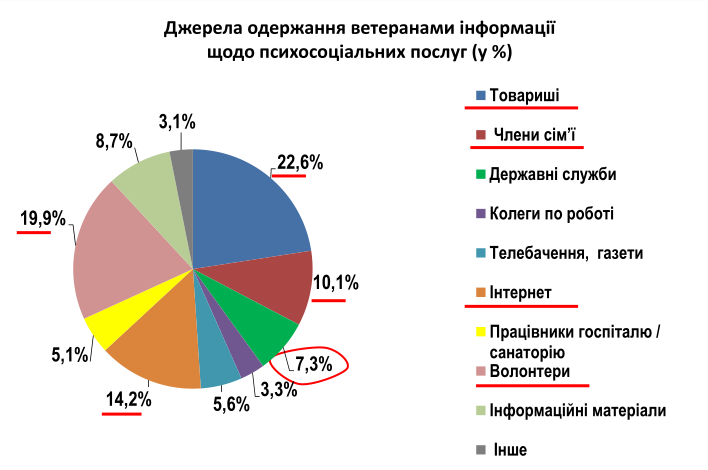                                                                                                            Додаток Б.2.2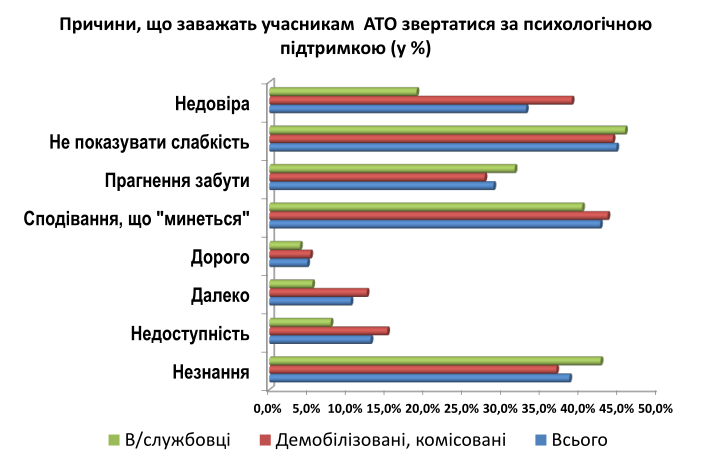                                                                                                         Додаток В.2.2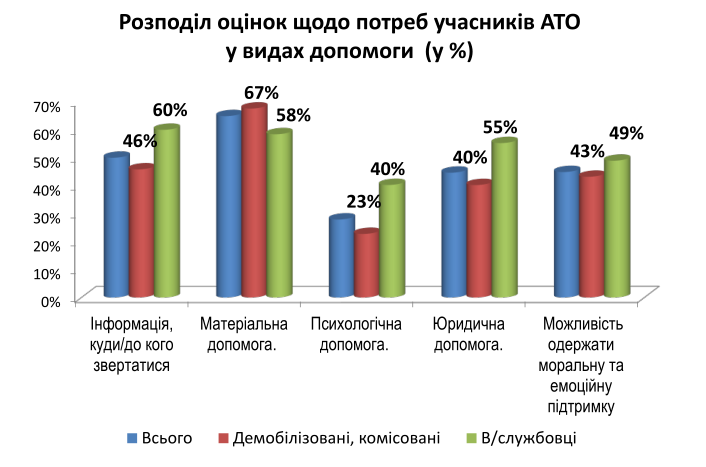                                                                                                           Додаток Д                                         Вітаю Вас, шановний респондент!       Кафедра психології та соціології Східноукраїнського національного університету ім. В. Даля проводить дослідження «Соціальне самопочуття військовослужбовців в Україні».    Мета дослідження – розглянути особливості соціального самопочуття військовослужбовців в Україні, враховуючи їх юридичну, психологічну, матеріальну, медичну захищеність, що дозволить нам виробити власні рекомендації щодо покращення їх соціально – психологічного стану, соціальної адаптації  та поліпшення ставлення громадськості до цієї категорії населення та членів їх сімей.       Просимо приділити декілька хвилин  Вашого часу для проходження даної анкети. Анкетування анонімно і його результати будуть використовуватися в узагальненому вигляді.       Вам буде запропоновано кілька питань. Оберіть варіант відповіді, який  більшою мірою відповідає Вашій думці. Поставте галочку. Якщо в списку немає потрібного Вам варіанта відповіді, впишіть свій варіант у відведене для цього місце.Ваша думка дуже важлива для нас. Заздалегідь дякуємо за участь!Чи зверталися Ви за юридичною допомогою (в період Вашої військової служби)?Так. Ні.                 перейдіть до питання №3Оцініть якість надання юридичних послуг:Задоволений.Скоріше задоволений, ніж не задоволений.Важко сказати.Скоріше не задоволений, ніж задоволений.Не задоволений.Чи зверталися Ви до фахівців психологічної служби щодо вирішення своїх особистих проблем (в період Вашої військової служби)?Так.Ні.                  перейдіть до питання №5 Оцініть якість надання психологічних послуг:Задоволений.Скоріше задоволений, ніж не задоволений.Важко сказати.Скоріше не задоволений, ніж задоволений.Не задоволений.Чи зверталися Ви в медичні заклади  за допомогою (в період Вашої військової служби)?Так.Ні.                        перейдіть до питання №7Оцініть якість надання медичних послуг:Задоволений.Скоріше задоволений, ніж не задоволений.Важко сказати.Скоріше не задоволений, ніж задоволений.Не задоволений.У разі виникнення стресової ситуації Ви вчините наступним чином (виберіть не більше двох варіантів):Звернусь за допомогою до друзів.Звернусь до членів родини.Звернусь до кваліфікованого психолога.Звернусь до священнослужителя.Спробую розібратися самостійно. Інше  Оцініть Ваш стан здоров’я у порівнянні з ровесниками:Такий самий.Гірший ніж у більшості людей мого віку.Важко відповісти.Кращий.9. Яким чином Ви отримуєте інформацію про власні права? (оберіть не більше трьох варіантів). Інтернет.Телебачення.Друзі.Інформаційні листівки.Члени родини. Державні служби.Волонтери.Інше  Які проблеми, на Вашу думку, є найбільш поширені у нашому суспільству?  (можна обрати декілька варіантів відповідей). Проблеми з одержанням документів.Порушення прав споживача.Несправедливість в органах влади.Конфліктні ситуації на роботі (незаконне звільнення, невиплата заробітної плати).Проблеми у сфері медичного обслуговування.Проблеми системи освіти.Інше 11. Якщо б Вам випала можливість отримати безкоштовну психологічну консультацію, то яка б тема зацікавила Вас найбільше (необхідно вибрати не більше чотирьох варіантів відповідей):Налагодження взаємостосунків з дружиною / чоловіком.Покращення стосунків з дитиною / дітьми.Подолання депресії.Покращення міжособистісних стосунків між членами родини.Подолання труднощів у встановлення нових контактів.Ефективне вирішення конфліктних ситуацій.Як впоратися з втратою близької людини.Агресивна поведінка та причини її виникнення.Подолання страху та тривоги.Як уникати стресові ситуації.Подолання нічних кошмарів та розладів сну.Ефективні методи подолання почуття роздратованості.Подолання відчуття постійної втоми та виснаження.Інше  12. Чи доводилося Вам знаходитися в ситуаціях, коли Ви відчували брак правових знань? Так.Ні.13. Яке із зазначених нижче понять, на Ваш погляд, найбільш точно відображає зміст поняття «закон»? (вкажіть один варіант відповіді). Норма поведінки.Порядок.Справедливість.Можливість.Захищеність.Безкарність.Інше 14. Чи готові Ви брати участь у різноманітних суспільних акціях (мітингах, акціях підтримки та протесту, страйках і т. п.)? Так.Скоріше так, ніж ні.Важко відповісти.Скоріше ні, ніж так.Ні.15. Часто військові відчувають сильний психологічний дискомфорт. Що, на Вашу думку, перешкоджає їм звертатися за психосоціальною допомогою? (необхідно вибрати не більше трьох варіантів відповідей):Незнання до кого можна звернутися.Недоступність таких послуг - далеко чи дорого.Очікування, що можливі незручності пройдуть самі по собі.Спроба «звикнути», не звертати увагу на проблемні ситуації.Прагнення вирішувати самому, навіть якщо це не приносить результат.Небажання показувати свою «слабкість», вразливість або «ненормальність».Відсутність довіри до психологічних центрів / психологів. Сумніви, що вони можуть допомогти.Інше Чи відчували Ви негативне ставлення з боку рідних через Вашу службу  в Збройних Силах України? Так.Ні.17. Вкажіть основні проблеми, що Вас турбують. Поставте галочку навпроти того варіанта відповіді, який більшою мірою відповідає Вашій думці (необхідно вибрати тільки один варіант).18. Як Ви вважаєте, що означає термін «посттравматичний стресовий розлад»? Психічний розлад, що виникає в результаті переживання однієї чи кількох психотравмівних подій.Невиліковний психічний стан. Затяжний депресивний стан, замкнутість, зацикленість на ситуації.Комплексом реакцій людини на травму, де травма визначається як переживання, потрясіння, яке у більшості людей викликає страх, жах, безпорадність.Інше Чи є серед Ваших товаришів люди, які страждають ПТС (посттравматичний стресовий розлад )?Так.Ні. .                      перейдіть до питання №21Чи зверталися вони за допомогою до кваліфікованих спеціалістів?Так.Важко відповісти.Ні.Чи маєте Ви номери гарячих ліній, які можуть надати консультацію з приводу наступних питань:Чи брали Ви участь у бойових діях  під час антитерористичної операції на Сході України?Так.Ні.Оцініть, будь ласка, ряд суджень, які запропоновані нижче в таблиці. Поставте галочку навпроти того варіанта відповіді, який більшою мірою відповідає Вашій думці (необхідно вибрати тільки один варіант).Чи маєте Ви статус учасника АТО?ТакНі                       перейдіть до питання №30Чи виникали у Вас проблеми з отриманням статусу учасника АТО?ТакНіЯкий період часу Ви перебували в зоні АТО?Оцініть Ваш стан здоров’я у зв’язку із перебуванням у зоні АТО:Погіршився.Не змінився.Важко відповісти.Покращився.Оцініть, будь ласка, ряд суджень, які запропоновані нижче в таблиці. Поставте галочку навпроти того варіанта відповіді, який більшою мірою відповідає Вашій думці (необхідно вибрати тільки один варіант).Оцініть, будь ласка, ряд суджень, які запропоновані нижче в таблиці. Поставте галочку навпроти того варіанта відповіді, який більшою мірою відповідає Вашій думці (необхідно вибрати тільки один варіант).Що для Вас є найважливішим на даний момент?Матеріальна допомога.Юридична допомога.Психологічна допомога.Інформація, куди звертатися у разі потреби.Можливість отримати моральну підтримку.Інше Вкажіть, будь ласка, деякі відомості про Вас!1. Ваш вік:   ____________ років2. Ваша стать:o Чo ЖВаша освіта:Початкова, неповна середняСередня загальнаСередня спеціальна (технікум, училище коледж)  Перша ступінь вищої освіти (бакалавр)Повна вища освіта (спецiалiст, магістр, аспірантура, вчений ступiнь)Військова освіта4. Форма служби:За призивом (мобілізований)В рамках кадрової військової служби (контракт)Доброволець.5. Сімейний стан:o  Одруженийo  Не одружений Дякуємо за участь!ЗАТВЕРДЖУЮЗавідувач кафедрипсихології та соціології Бохонкова Ю. О._________________________“____” __________2017 рокуРозділПрізвище, ініціали та посада КонсультантаПідпис, датаПідпис, датаРозділПрізвище, ініціали та посада Консультантазавдання видавзавданняприйняв1.Гаркавець С. О. – д. психол. н., проф.23.10.17 р.05.11.17р.2.Гаркавець С. О. – д. психол. н., проф.23.11.17 р.10.12.18р.3.Гаркавець С. О. – д. психол. н., проф.23.12.17 р.22.01.18р.№з/пНазва етапів дипломного проектуванняСтрок  виконання етапівПримітка1Визначення проблеми дослідження та розроблення плану кваліфікаційної магістерської роботи23.10.17р 29.10.17р23.10.17р 29.10.17р 2Аналіз літератури за проблемою. Робота над теоретичною частиною дослідження.01.11.17р  15.11.17р 01.11.17р  15.11.17р3Розробка діагностичного інструментарію та проведення констатувального експерименту18.11.17р25.11.17р18.11.17р25.11.17р4Узагальнення результатів констатувального експерименту28.11.17р07.12.17р28.11.17р07.12.17р5Аналіз основних методів  США з психосоціальної підтримки військових та ветеранів війни15.12.17р26.12.17р15.12.17р26.12.17р6Розробка рекомендацій щодо можливих шляхів поліпшення соціального самопочуття та соціально – психологічного стану  військовослужбовців та членів їх родин02.01.17р15.01.17р02.01.17р15.01.17р7Підготовка кваліфікаційної магістерської роботи до захисту та захист роботи22.01.2018р22.01.2018р  ТакСкоріше так, ніж ніВажко сказатиСкоріше ні, ніж такНі1.Порушення прав на соціальні гарантії (невиплата заробітної плати).2.Відсутність власного житла.3.Проблеми з працевлаштуванням. 4.Проблеми із власним здоров'ям.5.Фінансові труднощі.6.Бюрократія державних органів при оформленні пільг.7.Незадоволеність державною політикою.8.Проблеми, пов’язані з армією (матеріальне забезпечення Збройних Сил).9.Порушення прав на соціальні гарантії (ненадання передбачених законодавством пільг).10.Продовження війни  11.Відчуття, що війна не змінює звичок цивільних людей  12.Проблеми з порозумінням у сім'ї  13.Психологічні/психічні проблеми (роздратування, порушення сну, галюцинації, депресія)14.Проблеми зі здоров'ям близьких родичів15.Відсутність кваліфікованої психологічної допомоги16.Проблеми у спілкуванні/розумінні/ з друзями, з колегами тощоТак. Маю, але не було потреби телефонувати. Телефонував, але відмовили. Ні.Не знав про існування таких гарячих ліній.1.Правова допомога.2.Медична допомога. 3.Психологічна допомога.4.Гуманітарна допомога.5. Освітні послуги.6.Інформацію про місця та умови для тимчасового проживання / перебування.  ТакСкоріше так, ніж ніВажко сказатиСкоріше ні, ніж такНі1.Я почуваю себе захищеним.Коли я дивлюся на навколишній світ, він часто приводить мене в розгубленість і занепокоєння. ТакСкоріше так, ніж ніВажко сказатиСкоріше ні, ніж такНі2.Звертатися до психолога соромно.Я вважаю, що мені вдалося знайти покликання і цікаві цілі в житті.3.Психологічної допомоги потребують не лише військові, а й їхні рідні.Моє життя склалося саме так, як я мріяв4.Мої рідні пишаються тим, що я військовослужбовець.У житті я не маю визначених цілей і намірів6.Відсутня державна система реабілітації, лікування, протезування, зміцнення здоров’я.7.Наявність у суспільстві негативного ставлення до військовослужбовців.8.Держава надає всебічну підтримку військовим.Якби я міг вибирати, то я б побудував своє життя цілком інакше.Мої повсякденні справи приносять мені суцільні неприємності і переживання.9.Відсутня державна система реабілітації морально-психологічного стану військовослужбовців. Моє життя видається мені вкрай безглуздим і безцільним.Кори - стуюсь частоКори – стуюсь рідко Не мав потреби у користувачкоХотів скори -статися, але відмовилиХотів скори - статися, але не знаю з чого початиНе знав про існування такої пільги1.Безоплатний проїзд в поїздах міжміського сполучення. 2.Державна цільова підтримка на вищу освіту.3.Першочергова постановка на квартирну чергу.4.Першочергове відведення земельних ділянок.5.75% знижки на комунальні послуги.6.Бескоштовне отримання ліків.7.Безоплатне санаторно – курортне лікування.8.Безоплатний проїзд в міському транспорті9. Безоплатний (пільговий) проїзд в приміському транспорті.10. Щорічне медичне обстеження.11.Додаткова відпустка до 14 днів.12.100% середньої зарплатні за тимчасову втрату працездатності.13.Позика на ремонт будинку.15.Обслуговування службами соціального захисту вдома.  ТакСкоріше так, ніж ніВажко сказатиСкоріше ні, ніж такНіУчасникам АТО проблематично отримати та оформити земельну ділянку.2.Немає кваліфікованих психологів, які б працювали з тими, хто повернувся з АТО. Невиконання Закону про житло для учасників АТО.Існують проблеми з працевлаштуванням колишніх учасників АТО.